Муниципальное бюджетное дошкольное образовательное учреждение «Детский сад общеразвивающего вида № 6 с приоритетным  осуществлением деятельности по физическому направлению развития воспитанников»Территориальная педагогическая научно-практическая конференция «Грани вдохновения: актуальные практики дошкольного образования»Сборник тезисов 6«С новыми образовательными технологиями к новым образовательным результатам: лучшие практики»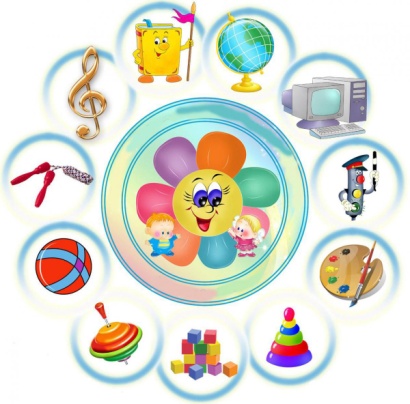 г. Красноуфимск2017 годСборник содержит материалы территориальной педагогической научно-практической конференции «Грани вдохновения: актуальные практики дошкольного образования». В сборнике представлен инновационный опыт работы педагогов дошкольных образовательных организаций, представляющие интерес для педагогической общественности по реализации современной образовательной парадигме направлению «С новыми образовательными технологиями к новым образовательным результатам: лучшие практики». Материалы территориальной педагогической научно-практической конференции «Грани вдохновения: актуальные практики дошкольного образования» представлены руководящими и педагогическими работниками системы дошкольного образования Свердловской области и Пермского края. Составители: Тихонова Т.В., воспитатель МБДОУ детский сад 6, ГО Красноуфимск, Комина А.А., заместитель заведующего МБДОУ детский сад 6, ГО Красноуфимск..© Муниципальное бюджетное дошкольное образовательное учреждение «Детский сад общеразвивающего вида № 6 с приоритетным  осуществлением деятельности по физическому направлению развития воспитанников»Волегова Л.М., воспитатель   СП «Детский сад» МБОУ «Карагайская СОШ № 2»с. Карагай, Пермский крайДетский дизайн - как средство развития мелкой моторикиу детей старшего дошкольного возраста     Истоки способностей и дарования детей – на кончиках их пальцев.От пальцев, образно говоря, идут тончайшие нити –  ручейки, которые питают источник творческой мысли.Другими словами, чем больше мастерства в детской руке,тем умнее ребенок». 
                                              В.А.СухомлинскийЦель:  Создать условия для развития мелкой моторики у детей старшего возраста средствами детского художественно-конструктивного дизайна.Задачи:- Формирование тонких движений пальцев рук, развитие координации «рука-глаз».- Обучение детей элементам  дизайн - деятельности.- Создание условий для свободного экспериментирования с художественными материалами, инструментами и техниками.- Расширение кругозора детей, развитие интеллекта,  художественного творчества, воображения наблюдательности.- Формирование коммуникативных навыков.- Воспитание усидчивости, самостоятельности, умения доводить начатое дело до конца.- Повышение уровня компетентности родителей в вопросах развития творческих способностей дошкольников, через дизайн – деятельность, развития мелкой моторики.Как часто мы слышим выражение «мелкая моторика». Что же такое мелкая моторика? Физиологи под этим выражением подразумевают движение мелких мышц кистей рук. При этом важно помнить о координации «рука-глаз», т. к. развитие мелких движений рук происходит под контролем зрения. Почему же так важно развивать мелкую моторику рук ребенка? Дело в том, что в головном мозге человека центры, которые отвечают за речь и движения пальцев расположены очень близко. Стимулируя мелкую моторику, мы активируем зоны, отвечающие за речь.	 Обычно ребенок, имеющий высокий уровень развития мелкой моторики, умеет логически рассуждать, у него достаточно развиты память, внимание, связная речь.	Систематические упражнения по тренировке движений пальцев, по мнению М.М. Кольцовой, являются «мощным средством» повышения работоспособности головного мозга.	Результаты психолого-педагогической диагностики в старшей группе, показали, что в группе существует  проблема развития мелкой моторики. У многих детей наблюдаются выраженные отклонения в развитии движений пальцев рук: движения неточные, не координированные, затруднены изолированные движения пальцами, поэтому у этих детей нечистая, нечёткая речь. Рука ребенка в этом возрасте физиологически несовершенна. Как и весь организм, она находится в стадии интенсивного развития. Всё это обуславливает необходимость целенаправленной специальной работы по коррекции и развитию тонких координированных движений рук.  Высокие требования современной жизни к организации воспитания и обучения требуют искать новые, увлекательные интерактивные   формы работы, поэтому я обратила внимание на новое направление художественного воспитания детей дошкольного возраста – детский дизайн, который  даёт широкий простор детскому творчеству.  Эта деятельность обладает несомненным развивающим потенциалом для всех сфер личности.  	Дизайн для детей – это создание для ребенка комфортной, материальной среды, он ориентирован на выполнение задач в области художественно-эстетического образования дошкольника, развитию ручной умелости способствуют  различные виды продуктивной деятельности: рисование, лепка, аппликация,  конструирование, ручной труд.Художественные материалы:Бумага и картон.Бросовый материал: аппликации из поливиниловых пленок, тонких пластмасс, упаковочного картона. Изготовление поделок на основе коробок (мебель, транспорт, сказочные персонажи и т.д.), работа с проволокой и фольгой и т.д.Интересен и полезен дизайн композиций из природных и искусственных материалов (аппликации из растений, соломки, тополиного пуха, ваты, аппликация из семечек, косточек, аппликация природными сыпучими материалами (толченая скорлупа, опил, чай), мозаика из яичной скорлупы, создание объемных поделок из шишек, соломы и другого природного материала). Занимаясь рукоделием из материалов живой и неживой природы, дети приобщаются к красоте.Широко используем в своей работе крупы и макароны, составляем различные композиции, делаем поделки. Применение крупе (гороху, рису, манке, гречке и т.д.) мы нашли не только в мозаике, но в других видах деятельности, развивающих мелкую моторику рук. Например, игра “Золушка” (дети перебирают перемешанную крупу), “Письмо на крупе”, «Волшебная коробка».Ткань и другие волокнистые материалы: аппликация из ткани, из мелко нарезанных ниток.Детский дизайн может быть ориентирован как на эстетическую организацию пространства, так и на создание красивых полезных предметов, составляющих среду ребенка. Продуктами дизайн - творчества мы оформляем пространственную среду, а так же  дети их используют в своих играх и в быту. Обсуждая,  выбираем лучшие работы, которые помещаем в рамки, полочку любования, уголок для родителей «Умелые руки».Детям старшего возраста, в силу возрастных особенностей, достаточно тяжело контролировать своё поведение и часто бывает такое, дети обижаются, поэтому организуем различные выставки с различной тематикой, договариваем, чья работа займёт сегодня почётное место, создаём тематические альбомы.Естественно, что не все дети создают «великие шедевры», но есть и такие работы, которые для взрослых просто каляки - маляки, а для ребёнка она самая лучшая, поэтому у воспитателя в группе есть своё пространство (рамка, полочка…). Он может поддержать мало активных детей и создать для него ситуацию «успеха».  	Актуальность нашей работы заключается в том, что целенаправленная и систематическая работа по развитию мелкой моторики у детей дошкольного возраста во взаимодействии с семьей способствует формированию интеллектуальных способностей, речевой деятельности, а так же, сохранению психического и физического развития ребенка.Результаты:Разработан и апробирован проект: «Умелые ручки»С учётом ФГОС, возрастных и индивидуальных особенностей совместно с педагогом - психологом были разработаны фиксационная карта, которая помогает отследить динамику развития и определить эффективность педагогической работы.Для успешного решения поставленных задач нами были разработаны и апробированы мини - проекты: «Осенняя сказка», «Маленький ёжик – четверо ножек», «Новогодние чудеса», «Мои четвероногие друзья» «Волшебные Украшения», «Посуда для кукол» и др.   Апробированы дидактические игры, составлены картотеки, изготовлены атрибуты, дидактические материалы.Организовано сотрудничество с семьёй, систематическое психолого-педагогическое просвещение родителей. Родители были вовлечены в заочное консультирование (где помимо общих рекомендаций  по развитию детей, предлагалась «Игротека»- подборка игр  и дидактических  упражнений), проведено родительское собрание: «Развивайте руку ребёнка» Родители  стали активно помогать в сборе материала, участвовать в оформлении выставок, творить, создавать прекрасные произведения искусства. Составлены и апробированы мини - проекты: «Карамельная страна», «Мой папа самый лучший», «Самая красивая», «Осенний калейдоскоп» и др.Обогащена предметно – развивающая среда. Например, мы организовали специальную полочку: «Радуга творчества». Она оборудована таким образом, что ребенок в любое время самостоятельно может взять необходимые материалы и заниматься самостоятельной художественной деятельностью.	Оценка эффективности системы работы:На протяжении всего учебного года мы знакомили детей с разнообразием  прикладного искусства, учили создавать прекрасное своими руками, видеть восхитительное в том, что нас окружает в повседневной жизни.  В результате  дети стали эмоциональнее откликаться на красоту природы, одежды, помещений, проявлять более устойчивый интерес к изобразительному искусству, повысилась их творческая активность и художественная самостоятельность. В сотрудничестве с другими детьми стала ярче выступать индивидуальность каждого ребёнка.Координационные движения  рук стали более уверенные. Детский дизайн представляет огромный потенциал и большие возможности для развития творческих способностей, моторики, фантазии и воображения дошкольника.Серебренникова М. В., Зырянова С. А.,музыкальные руководителиМАДОУ «Детский сад «Радуга», Артинский ГО«Звуки воды в музыке» (с элементами технологии «Детское экспериментирование»)Одной из актуальных проблем современности является проблема развития интеллектуальных способностей детей дошкольного возраста. В этой связи необходимо развивать у дошкольников продуктивные формы мышления. Одним из эффективных методов работы педагога с детьми является организация поисковой деятельности, а именно - экспериментирование. Чем разнообразнее и интенсивнее поисковая деятельность, тем больше новой информации получает ребенок, тем быстрее и полноценнее он развивается. Поэтому музыкальную деятельность решили дополнить экспериментами – получился цикл музыкальных занятий с элементами экспериментальной деятельности «Волшебные звуки музыки». Представляем конструкт из цикла занятий по музыке.ТЕХНОЛОГИЧЕСКАЯ КАРТАОрганизации непрерывной непосредственно образовательной деятельности с детьмиТема: «Звуки воды в музыке»Возрастная группа: дети шестого года жизни (старшая группа)Форма НОД: тематическое занятие с элементами экспериментированияФорма организации: подгрупповаяУчебно-методический комплект: «От рождения до школы» примерная основная образовательная программа дошкольного образования. / Под ред. Н.Е. Вераксы, Т.С. Комаровой, М.А. Васильевой. Парциальная музыкальная программа «Ладушки» Новоскольцевой И.А., Каплуновой И.М.Средства: Наглядные: плакат с нарисованной радугой, капли красные, жёлтые и голубые (по 3 капли на каждого ребёнка),Мультимедийные: видео весны с музыкальным сопровождением, презентация «Стеклянная гармоника»Музыкальные: песня «Вода, вода» Э. Хиля, диск музыкальный «Звуки воды и природы», К.Дебюсси «Отражение в воде»Оборудование: мультимедийный проектор, экран, мольберт, 4 трубочки и ёмкость с водой, 8 стаканов и ёмкость с водой, 4 пипетки, 1 пластиковый стакан, 1 алюминиевый стакан, 1 фарфоровая кружка, влажные салфетки.Задачи: Обучающие: Учить чувствовать и понимать настроение музыки, передавать его в движениях, соответствующих характеру музыки.Развивающие: -Развивать в детях эмоциональную отзывчивость на музыку, образ и содержание которой связаны с водой, миром природы.- Развивать творческую фантазию, воображение. - Развивать чувство ритма, слухового внимания. - Развивать творческое воображение посредством музыкально-ритмических движений - Развивать инициативность, интерес к поисковой деятельности.Воспитательные: - Прививать любовь к музыке, поэзии и музыке природы. - Совершенствовать умение чувствовать своё тело и владеть им.- Обогащать музыкальные впечатления детей.Жуковская Д. А., воспитательМАДОУ детский сад № 1 «Страна Детства» Кировградский ГО«Игровые технологии в развитии логико-математических представлений дошкольников» (Опыт работы).В свете реализации ФГОС ДО перед педагогами дошкольных образовательных учреждений ставится задача познавательного развития детей дошкольного возраста. Познавательное развитие предполагает развитие интересов детей, любознательности и мотивации, формирование познавательных действий, становление сознания, развитие воображения и творческой активности, формирование первичных представлений о себе, других людях, объектах окружающего мира, о свойствах и отношениях объектов окружающего мира (форме, цвете, размере, количестве, части и целом, пространстве и др.) через игровые педагогические технологии.Каждый дошкольник - маленький исследователь, с радостью и удивлением открывающий для себя окружающий мир. Задача современного педагога и родителей – помочь ему сохранить и развить стремление к познанию, удовлетворить детскую потребность в активной деятельности, дать пищу для развития ума ребенка. Так, математика по праву занимает очень большое место в системе дошкольного образования.Она оттачивает ум ребенка, развивает гибкость мышления, учит логике. Особо подчеркнем роль логико-математической игры, как метода обучения и развития математических представлений.Данные игры способствуют развитию внимания, памяти, речи, воображения и мышления ребенка, создают положительную эмоциональную атмосферу, побуждают детей к обучению, коллективному поиску, активности в преобразовании игровой ситуации.Таким образом, проблема логико – развивающей, математической игры, как средства познавательной активности ребенка, является актуальной.Работая поданной теме, я хорошо понимаю, что для целенаправленного результативного осуществления воспитательного процесса необходим основательный теоретический и практический багаж, изучение новинок методической литературы, поэтому прежде чем приступить к работе подробно была изучена методическая литература.Таким образом, определившись с задачами, я определила основные направления:• Организация и использование логико-математических игр как часть НОД по математическому развитию детей• Индивидуальная и групповая работа с детьми с использованием логико-математических игр в течение дня• Организация предметно- развивающей среды в группе• Работа с родителямиИ вот уже несколько лет я занимаюсь созданием условий для успешного интеллектуального развития своих воспитанников: в группе создан «Центр математических игр», оборудованный необходимыми учебно-игровыми пособиями для организации образовательной деятельности детей в области математического развития детей, успешно ведётся работа по созданию и преобразованию предметно- развивающей среды в группе.Огромное значение я придаю развивающим дидактическим играм и упражнениям, как логические блоки Дьенеша и палочки Кюизенера.Основные задачи использования блоков Дьенеша и палочек Кюизенерав работе с детьми дошкольного возраста:-учить детей устанавливать логические связи и закономерности; -формировать представления о форме, цвете, размере, толщине; -формировать количественные представления;-формировать представления о составе числа, числовой прямой;-развивать умения ориентироваться на плоскости;-развивать умения кодировать и декодировать информацию;-развивать мышление, память внимание, глазомер;-развивать творческие способности, воображение, фантазию, способности к моделированию и конструированию;-развивать психические функции, связанные с речевой деятельностью; воспитывать самостоятельность, инициативу, настойчивость в достижении цели, преодоление трудностей.Решение данных задач позволяет в дальнейшем успешно овладеть основами математики и информатики. В наш компьютерный век это очень важно.На основе логических блоков и палочек Кюизенера мною разработан игровой материал. Игровые упражнения и игры отличаются занимательностью и соответствуют уровню сложности заданий, предусмотренных современными вариативными программами. Игровая технология «Сказочные лабиринты игры» В. В. Воскобовича представляет собой систему поэтапного включения авторских развивающих игр в деятельность ребёнка. С играми Воскобовича я начала знакомить детей с младшего возраста.Знакомство начинала с Игрового квадратаТехника работы «От простого к сложному»Игровой квадрат это «вечное Оригами» дети с трехлетнего возраста знакомятся с базовыми формами для создания в будущем различных фигур из бумаги. Кроме всего прочего (как бы между делом – происходит знакомство с фигурами и цветами). А работа в технике оригами не вызывает затруднений. Ведь если не получилось – можно снова попробовать. На более сложных этапах (в старшем возрасте). Фигуры становятся все более сложными, и двухцветный квадрат становится четырехцветным. И пиком усложнения является «Змейка». «Змейка» это лента работать с ней сложнее, зато сколько новых вариантов. Ведь элемента творчества нельзя исключать. Так же игровой квадрат помогает увидеть предмет, так сказать в объемном варианте. Сориентировать ребенка в пространстве. Эффект погружения в задачу происходит органично. Ребенок неизбежно входит в ситуацию, требующую от него четкого алгоритма, последовательности действий, анализа предложенного задания.Особое место среди математических развивающих игр занимают игры на составление плоскостных изображений предметов, животных, птиц, домов, кораблей из специальных наборов геометрических фигур. Наборы эти представляют части разрезанной определенным способом фигуры: квадрата, круга, овала. Они интересны детям и взрослым. Детей увлекает результат: составить увиденное на образце или задуманное, и они включаются в активную практическую деятельность по подбору способа расположения фигур, с целью создания силуэта.Например: это «Монгольская игра», «Колумбово яйцо», «Танграм», «Пифагор». (Слайд)Эти игры я использую как в непосредственно образовательной деятельности, так и для самостоятельной деятельности детей. Дети любят играть с такими играми как «Лепестки», «Сложи квадрат», «Разрезные чайники». Знакомство детей с Геоконтом проходило по классической схеме – закрепление цветов и выкладывание геометрических фигур, предметных силуэтов а в более старшем возрасте цифр и букв. Определение цветов и оттенков закрепление расположения цветов в спектре. Одновременно с этим улучшилась пространственная ориентация – оценка расстояний, размеров, формы, положения предметов. Освоение и применение словесной системы отсчета по основным пространственным направлениям: вперед – назад, вверх – вниз, направо – налево, на Геоконте не вызвали каких-либо затруднений.А также огромное значение придаю развивающим дидактическим играм и упражнениям, созданным и разработанным супругами Б. П. Никитиным и Е. А. Никитиной. Игр, разработанных Б. П. Никитиным, очень много:«Сложи узор», «Уникуб», «Кубики для всех» и «Кирпичики» — самые известные «интеллектуальные игры» Никитиных. У них необычайно широк диапазон задач — как по трудности, так и по разнообразию характера... В них можно играть и одному, и вдвоем, и всей семьей, и компанией, и целой группой в детском саду или классом в начальной школе, и даже провести олимпиаду на первенство… Их можно назвать спортивным комплексом, но… для ума, для развития творческих способностей ребенка. Изучив литературу по данной теме, я пришла к выводу, что все развивающие игры Никитина обладают характерными особенностями: Каждая игра Никитина представляет собой набор задач, которые ребенок решает с помощью кубиков, кирпичиков, квадратов из дерева или пластика, деталей конструктора-механика и т. д. В процессе игр с кубиками Никитина дети научились считать, ориентироваться в пространстве и во времени, развиваются их конструктивные способности, внимание, память, логическое мышление, воображение и речь.Развитие логического мышления и познавательной активности невозможно без участия родителей. На всех этапах требуется поддержка ребенка дома, в семье.Перспективы развития опыта:1. Предлагаемая система работы по формированию у детей элементарных математических представлений через логико-математические игры в условиях детского сада, позволяет достаточно полно раскрыть индивидуальные особенности и таланты каждого ребенка2. Полученный багаж знаний, умений и навыков позволяет каждому ребенку развить творческую инициативу, поддержать у дошкольников интерес к математике.3. Опыт работы может быть использован воспитателями ДОУ.Русинова Е.П., воспитательМАДОУ детский сад 15ГО КрасноуфимскИгровая технология блоки Дьенеша как эффективное средство познавательного развития дошкольников                                                Ум человеческий отмечается   такой 				            ненасытной восприимчивостью к познанию, 				что представляет собой как бы бездну…							Я.А. Коменский.На современном этапе развития общества происходят изменения и в системе дошкольного образования. В условиях реализации Федерального государственного образовательного стандарта дошкольного образования, принципиальным отличием, которого является исключение из образовательного процесса учебной деятельности, как не соответствующей закономерностям развития ребенка на этапе дошкольного детства, перед педагогом дошкольного учреждения становится актуальным поиск альтернативных форм и методов работы с детьми.  	Ведущей деятельностью детей дошкольного возраста является игра. При правильной организации игра создает условия для развития физических, интеллектуальных и личностных качеств ребенка, формированию предпосылок учебной деятельности и обеспечению социальной успешности дошкольника. Три взаимосвязанные линии развития детей: чувствовать – познавать – творить гармонично вписываются в естественную среду ребенка – игру, которая для него одновременно является и развлечением, и способом познания мира людей, предметов, природы, а также сферой приложения своей фантазии.	Но сегодня стоит острая проблема, связанная с организацией игровой деятельности современных детей. Дети избалованы изобилием и разнообразием игр и игрушек, которые не всегда несут в себе нужную психологическую и педагогическую информацию. Поэтому от педагога требуется умение ориентироваться в мире современных игр и игрушек, сохраняя баланс между желанием ребенка и пользой для него.		Из опыта работы можно сказать, что развитию интеллектуальных и личностных качеств детей, формированию предпосылок учебной деятельности способствуют логические блоки Дьенеша. В практике работы с детьми в детском саду находит место два вида логического дидактического материала: объѐмный и плоскостной – соответственно блоки и логические фигуры	Логические блоки представляют собой эталоны форм – геометрические фигуры: круг, квадрат, прямоугольник, треугольник. Они являются прекрасным средством ознакомления детей с формами предметов и геометрическими фигурами. В наборе есть методическое пособие, в котором визуально изображены и описаны возможные варианты игр «Давайте вместе поиграем». 	Использование логических блоков позволяет развивать у детей способность к замещению и моделированию свойств, умение кодировать и декодировать информацию о них. Эти способности и умения развиваются в процессе выполнения разнообразных предметно- игровых действий.	 Карточки-свойства помогают детям перейти от наглядно-образного мышления к наглядно-схематическому, а карточки с отрицанием свойств – мостик к словесно- логическому мышлению.	Формы работы с детьми в детском саду: * Непрерывная образовательная деятельность (комплексная, интегрированная, обеспечивающая наглядность, системность и доступность, смену деятельности.) * Самостоятельная деятельность детей в математическом центре (развивающие игры, логико-математические игры, дидактические игры, логические упражнения)*Совместная и самостоятельная игровая деятельность детей.Этапы обучения игр с блоками Дьенеша1этап «Знакомство»Перед тем, как непосредственно перейти к играм с блоками Дьенеша, мы на первом этапе дали детям возможность познакомиться с блоками: самостоятельно достать их из коробки и рассмотреть, поиграть по своему усмотрению.  Воспитатели могут наблюдать за таким знакомством. А дети могут построить башенки, домики и т.д. В процессе манипуляций с блоками дети установили, что они имеют различную форму, цвет, размер, толщину.Хотим пояснить, что на этом этапе дети знакомятся с блоками самостоятельно, т.е. без заданий, поучений со стороны воспитателя.2 этап «Обследование»На этом этапе дети проводили обследование блоков. При помощи восприятия они познавали внешние свойства предметов в их совокупности (цвет, форму, величину). Дети подолгу, не отвлекаясь, упражнялись в преобразовании фигур, перекладывая блоки по собственному желанию. Например, красные фигуры к красным, квадраты к квадратам и т.д.В процессе игр с блоками у детей развиваются зрительные и осязательные анализаторы. Дети воспринимают в предмете новые качества и свойства, обводят пальчиком контуры предметов, группируют их по цвету, размеру, форме и т. д. Такие способы обследования предметов имеют важное значение для формирования операций сравнения, обобщения.3 этап «Игровой»Когда знакомство и обследование произошло, предложили детям одну из игр. Конечно, при выборе игр следует учитывать интеллектуальные возможности детей. Большое значение играет дидактический материал. Играть и раскладывать блоки интереснее для кого –то или чего – то. Например, угостить зверей, расселить жильцов, посадить огород и т.д. Отметим, что комплекс игр представлен в небольшой брошюре, которая прилагается к коробке с блоками.4 Этап «Сравнение»Затем дети начинают устанавливать сходства и различия между фигурами. Восприятие ребенка приобретает более целенаправленный и организованный характер. Важно, чтобы ребенок понимал смысл вопросов «Чем похожи фигуры?» и «Чем отличаются фигуры?»Аналогичным образом дети устанавливали различия фигур по толщине. Постепенно дети начали пользоваться сенсорными эталонами и их обобщающими понятиями, такими как форма, цвет, размер, толщина.5 этап «Поисковый»На следующем этапе в игру включаются элементы поиска. Дети учатся находить блоки по словесному заданию по одному, двум, трем и всем четырем имеющимся признакам. Например, им предлагалось найти и показать любой квадрат.6 этап «Знакомство с символами»На следующем этапе знакомили детей с кодовыми карточками.Загадки без слов (кодирование). Объясняли детям, что угадать блоки нам помогут карточки.Ребятам предлагались игры и упражнения, где свойства блоков изображены схематично, на карточках. Это позволяет развивать способность к моделированию и замещению свойств, умение кодировать и декодировать информацию.Такая интерпретация кодировки свойств блоков предложена самим автором дидактического материала.Воспитатель, пользуясь кодовыми карточками, загадывает блок, дети расшифровывают информацию и находят закодированный блок.Пользуясь кодовыми карточками, ребята называли «имя» каждого блока, т.е. перечисляли его признаки.7 этап «Соревновательный»Научившись с помощью карточек вести поиск фигуры, дети с удовольствием загадывали друг другу фигуру, которую необходимо отыскать, придумывали и рисовали свою схему. Напомню, что в играх необходимо присутствие наглядного дидактического материала. Например, «Рассели жильцов», «Этажи» и т.д. В игру с блоками включился соревновательный элемент. Есть такие задания к играм, где нужно быстро и правильно найти заданную фигуру. Выигрывает тот, кто ни разу не ошибется как при шифровке, так и при поиске закодированной фигуры.8 этап «Отрицание»На следующем этапе игры с блоками значительно усложнились за счет введения значка отрицания «не», который в рисуночном коде выражается перечеркиванием крест- накрест соответствующего кодирующего рисунка «не квадрат», «не красный», «не большой» и т.д.Так, к примеру, «небольшой» – означает «маленький», «немаленький» - означает «большой». Можно ввести в схему один знак отрезания – по одному признаку, например, «не большой», значит маленький. А можно вводить знак отрицания по всем признакам «не круг, не квадрат, не прямоугольник», «не красный, не синий», «не большой», «не толстый» - какой блок? Желтый, маленький, тонкий треугольник. Такие игры формируют у детей понятия об отрицании некоторого свойства с помощью частицы «не».Если вы начали знакомить детей с блоками Дьенеша в старшей группе, то этапы «Знакомство», «Обследование» можно объединить.Особенности структуры игр и упражнений позволяет по – разному варьировать возможность их использования на различных этапах обучения. Дидактические игры распределены по возрасту детей. Но каждую игру, возможно, использовать в любой возрастной группе (усложняя или упрощая задания), тем самым предоставляется огромное поле деятельности для творчества педагога.Можно использовать блоки в совместной и самостоятельной игровой деятельности детей, организуя дидактические, подвижные или сюжетно-ролевые игры. Включая данное пособие в содержание образовательной деятельности (конструирование, развитие математических представлений) блоки обеспечивают наглядность, системность и доступность. Блоки Дьенеша позволяют сделать игры детей разнообразней и интересней. Логические блоки можно использовать: в подвижных играх как предметные ориентиры, обозначение домиков, дорожек, лабиринтов; как настольно-печатные: изготовить карты к играм “Рассели жильцов”, “Какой фигуры не хватает”, “Найди место фигуре”, “Головоломки”в сюжетно-ролевых играх: “Магазин” – деньги обозначаются блоками, цены на товар обозначаются кодовыми карточками. “Почта” – адрес на посылке, письме, открытке обозначаются блоками, адрес на домике обозначается кодовыми карточками. “Поезд” – билеты, места. Вариативность игр с блоками обеспечивает возможность использования их практически в любой режимный момент, позволяет реализовать индивидуальный подход за счет усложнения или упрощения заданий (использование 1,2,3 или 4 признаков одновременно)Игры с блоками Дьенеша чрезвычайно многообразны и вовсе не исчерпываются предложенными вариантами. Существует большое разнообразие различных вариантов отпростых до самых сложных. Главное, чтобы игры проводились в определенной системе с учетом принципа «от простого к сложному». Уяснение педагогом значимости включения данных игр в образовательную деятельность, поможет ему более рационально использовать их интеллектуально-развивающие ресурсы и самостоятельно создавать авторские оригинальные дидактические игры. И тогда игра для его воспитанников станет «школой мышления» - школой естественной, радостной и сосем не трудной.Благодаря этим играм у ребенка развиваются все психические процессы, мыслительные операции, развиваются способности к моделированию и конструированию, формируются представления о математических понятиях, идет успешная подготовка к школе.Назарова О.И., воспитатель МБДОУ детский сад 6,ГО КрасноуфимскИгры с кинетическим песком для развития ребенка в детском садуЧто нужно для игры в песок? А нужно, в сущности, так мало: Любовь, желанье, доброта, Чтоб Вера в Детство не пропала. Кинетический песок – сказочный материал для работы с ребенком.Дети любят играть с песком и лепить из пластилина. Кинетический песок удачно объединяет в себе свойства этих двух материалов и является универсальной игрушкой для детского творчества. Кинетический песок на 98% состоит из обычного кварцевого песка и на 2% - из силиконового полимера. На первый взгляд он напоминает влажный морской песок, но как только берёшь его в руки — проявляются его необычные свойства. Полимерные материалы и кварц обеспечивают необходимую для лепки вязкость, он пластичен – с одной стороны, с другой – "текуч". До него дотрагиваешься, песок «движется", "оживает», течет сквозь пальцы и в тоже время остается сухим. Он рыхлый, но из него можно строить разнообразные фигуры, приятен на ощупь, не оставляет следов на руках.   Может использоваться как расслабляющее средство. С кинетическим песком можно работать на любой поверхности.  Просыпанный на пол материал не разлетается на отдельные частицы, а сохраняется в виде компактной массы, которую легко собрать и использовать повторно. Песок абсолютно безвреден, обладает антибактериальными свойствами не содержит токсичных веществ и не вызывает аллергии, поэтому может использоваться в работе с самыми маленькими детьми, как дома, так и в условиях детского сада. Поэтому игры с кинетическим песком в детском саду набирают популярность.Игра с кинетическим песком - это, в первую очередь, развитие мелкой моторики рук и тактильных ощущений.Так же, при игре с песком реализуются следующие цели:1) развитие осязательного чувства ребенка при работе двумя руками, что благотворно отражается на развитии его речи;2) развитие сосредоточенности, концентрации внимания;3) формирование нестандартного творческого мышления.Кинетический песок способен увлечь игрой и взрослых и детей на довольно продолжительное время. Количество игр с этим материалом — безгранично. Каждый ребенок придумает что-то свое.Предлагаю вам несколько вариантов игр с кинетическим песком, которые сделают игру с этим уникальным материалом еще более интересной и полезной для ребенка. Надеюсь, эти идеи покажут вам необычность и полезность кинетического песка для творчества и станут отправной точкой для придумывания собственных игр.1. «Здравствуй, песок»Цель: знакомство со свойствами кинетического песка, сравнение с обычным песком.Песок не сухой и не мокрый, а как будто живой, он движется. Давайте мы с ним поздороваемся и познакомимся. Опустите руки на поднос, сожмите песок в кулачках, разожмите кулачки, опять сожмите, разожмите. Понаблюдайте, как песок вытекает из ладошки как ручеек. Переверните руки тыльной стороной, положите на песок погладьте его. Что вы чувствуете? Этот песок такой же, как и в песочнице? А чем отличается?2. «Мы – кондитеры»Цель: продолжать знакомить со свойствами кинетического песка – держать форму; учить ребенка владеть ножом.Для этой игры мы используем формочки для выпечки пирожных, формочки для печений и простые формочки для песка. Благодаря тому, что песок отлично держит форму, получаются настоящие кондитерские шедевры. Получившиеся изделия аккуратно и без осыпания режутся пластиковым ножом на ровные части: «Угости тортиком кукол».3. «Прятки»Цель: развитие осязательного чувства ребенка и мелкой моторики рук; развитие сосредоточенности.Дети очень любят искать спрятанные предметы.Для этой игры взрослый прячет в кинетическом песке любые фигурки, пуговицы, маленькие игрушки. Ребенок должен найти определенную игрушку, найти все спрятанные игрушки, найти определенное количество спрятанных игрушек.Например, для темы «Животные» задание может быть таким: найти 5 диких животных и 5 домашних.4. «Угадай-ка»Цель: продолжать знакомить со свойствами кинетического песка – держать форму; развитие внимательности; закреплять представление о свойстве кинетического песка – оставлять отпечатки.На выровненном песке любыми предметами оставить отпечатки, это могут быть овощи, фрукты, машинки и т. д.Благодаря свойству песка держать форму, любой предмет оставляет хорошо различимый след и угадать, что это за предметы не составит для ребенка труда.После того, как ребенок угадал, можно поменяться с ним ролями, он-оставит отпечаток, а взрослый – угадает.5. «Фигуры»Цель: изучение геометрических фигур; продолжать закреплять представление о свойствах кинетического песка – оставлять отпечатки и держать форму.Для этой игры мы используем штампы геометрических фигур, с их помощью знакомство и закрепление фигур проходит интересней и увлекательней. Так же с помощью отпечатков на песке ребенок, используя геометрические фигуры, может составить изображение животного, машины, дома и т. д.Геометрические фигуры можно не только отпечатать, но и слепить, например, с помощью фигурок из сортера.Усложните задачу, предложив ребенку не просто вылепливать фигуры, но и сопоставлять их с изображениями. Для этого мы используем любые карточки с изображением геометрических фигур.6. «Кто выше»Цель: знакомить со свойствами кинетического песка – держать форму; развитие сосредоточенности, концентрации внимания, аккуратности.Формы, сделанные из кинетического песка очень прочные, но как только давление сверху достигает определенного предельного веса – строение рушится.Данное свойство можно использовать для игры, задача которой – построить башню как можно выше.7. «Рисование на песке»Это всем знакомая игра – палочкой рисуем на кинетическом песке. Рисунки могут импровизацией ребенка, так и на усмотрение взрослого: нарисовать фигуру, букву, провести волнистую линию, соединить две фигуры и т. п.8. «Наши ладошки»Цель: продолжать закреплять представление о свойстве сохранять отпечатки; формирование нестандартного творческого мышления.На кинетическом песке ребенок делает отпечатки своих ладошек, по показу взрослого или самостоятельно украшает их камешками, цветочками и т. п.9. «Больше - меньше»Цель: показать ребенку наглядно соотношение – больше – меньше.Для этой игры мы используем стаканчики различного диаметра. В отпечатке большего по диаметру стаканчика помещается отпечаток или отпечатки стаканчиков, меньших по диаметру.Ребенок наглядно видит разницу в этих понятиях и обучается играючи.10. «Кнопочки»Цель: закреплять представление о свойстве кинетического песка – держать форму; развитие сосредоточенности, концентрации внимания, аккуратности.На песке с помощью отпечатков конструктора Lego Duplo, делаю клавиатуру. Ребенок с радостью нажимает на каждую кнопочку, вдавливая её.11. «Трафареты»Цель: продолжать закреплять представление о свойстве кинетического песка – сохранять форму отпечатка; учить пользоваться трафаретами; закреплять тему «Транспорт».Предложить ребенку с помощью трафарета, оставить отпечатки с помощью трафарета, определенного транспортного средства.С помощью тематических трафаретов, можно закреплять не только тему «Транспорт», но любые другие.12. «Платочки»Цель: продолжать закреплять представление о свойстве кинетического песка – сохранять отпечатки; развивать умение распределять рисунок в уголках и в центре квадрата, прямоугольника, способствовать активизации творческой активности.Предложить ребенку украсить платочек для куклы, для примера показав, как украсил сам взрослый.Украшать платочек можно с помощью печаток, стек, палочек.Взрослый должен обращать внимание на расположение узоров.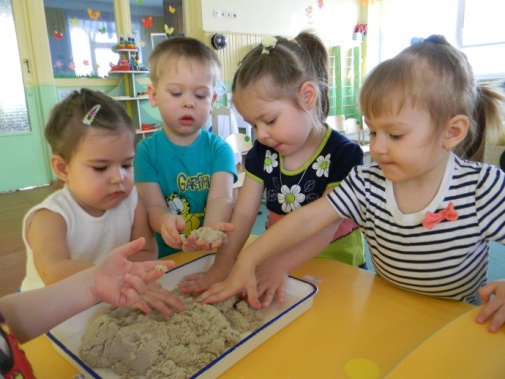 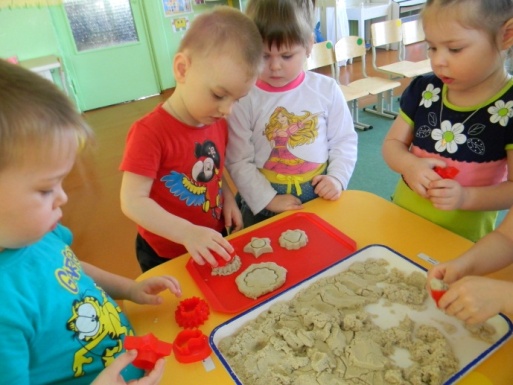 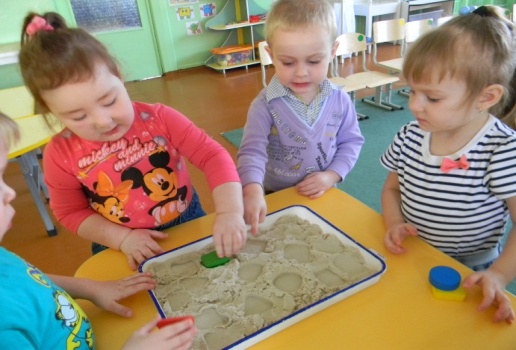 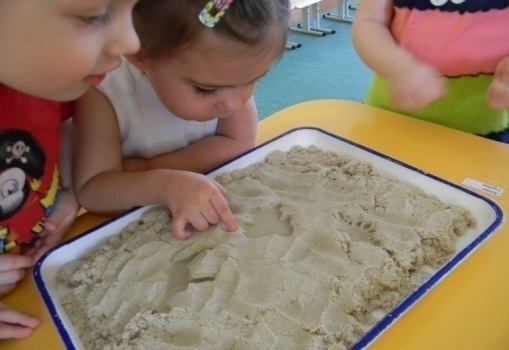 Пятыгина Е.В., воспитатель МДОУ «Детский сад «Левушка»МО АлапаевскоеИспользования игр Никитина, как средства развития логического мышления у детей дошкольного возраста.        «Развивающие игры – вовсе не, какой-то эликсир талантливости, принимая который можно достичь желаемых результатов. Это одно из средств развития способностей»Б. П. НикитинОдним из немаловажных аспектов развития  детей дошкольников является интеллектуальное развитие. Важно, чтобы ребёнок был успешным и развитым. Дошкольники очень любят играть.   Для детей нужны игры, моделирующие сам творческий процесс и создающие свой микроклимат, где появляются возможности для развития творческой стороны интеллекта.Б. П. Никитин предлагает интересные развивающие игры, которые можно использовать при работе с детьми.В своей работе я часто использую развивающие игры по методике Б.П. Никитина и считаю их очень эффективными  и интересными. Цель моей деятельности это – познакомить детей с развивающими играми.Задачи:1. развивать мотивацию к решению познавательных, творческих задач, к разнообразной интеллектуальной деятельности;2. формировать и развивать простейшие логические структуры мышления и математические представления;3. развивать стремление к творческому процессу познания.Каждая игра Б.П. Никитина - это набор задач, которые ребенок решает с помощью кубиков, кирпичиков, квадратов, деталей конструктора-механика. Задачи предлагаются малышу в различной форме: в виде модели, плоского рисунка, рисунка в изометрии, чертежа, письменной или устной инструкции, и таким образом, знакомят его с разными способами передачи информации. Задания расположены от простого к сложному. Уровней сложности несколько: от доступных двух-трехлетнему до непосильных для среднего взрослого, поэтому игры могут возбуждать интерес в течение многих лет. А постепенное возрастание трудности задач позволяет ребенку совершенствоваться самостоятельно, то есть развивать творческие способности.Меня заинтересовала развивающая игра Никитина "Сложи квадрат". Благодаря пособию, дети постигают основы конструирования, учатся собирать целое из частей различной формы. Изучив методику, решила сделать пособие самостоятельно. Для изготовления квадратов я взяла картон, фетр, пористую резину. Пористая резина имеет приятную текстуру и что немало важно разнообразные цвета. Квадраты  12*12см по схемам. В процессе игры воспитанники знакомятся с сенсорными эталонами цвета и формы, соотнесением целого и части, учатся разбирать сложные задания на несколько простых, создавая алгоритм игры.Игра имеет несколько уровней сложности в зависимости от количества частей квадрата.1 уровень – квадрат состоит из 2-3 частей для детей до 4-х лет;2 уровень – квадрат состоит из 3-5 частей для детей до 5 лет;3 уровень – квадрат состоит из 4-7 частей для детей до 7 лет. Первая задача для ребенка – разложить кусочки квадратов на 23 кучки по цветам. Развивается внимательность и цветовое зрение, ребенок учится различать оттенки цветов, происходит развитие цветоощущения.Вторая задача – сложить из каждой кучки квадрат по целому образцу. В этом случае развивается логика и сообразительность, понимание взаиморасположения частей целого квадрата. Ребенок должен понять, что собирать надо квадрат из частей одного цвета. Чтобы собрать квадрат надо эти части состыковать между собой правильно, то есть покрутить-повертеть, подумать, выбрать вариант из множества возможных.Решая головоломки из серии "Сложи квадрат", дети выполняют несколько видов работ различных по содержанию и степени сложности. В первом уровне сложности, малыши начинают понимать, что из 2-3 частей, иногда даже очень странной формы, можно сложить квадрат. Каждый раз складывая, они учатся переворачивать элементы на лицевую сторону, отбирать части по цвету. Постепенное усложнение заданий позволяет ребенку продвигаться самостоятельно.Детям было интересно играть. Когда задания выполнены, убираем квадрат и шаблон в конверт, а конверт в коробку. Это приучает детей к порядку, развивает усидчивость, надолго сохраняет игру в целости.В ходе реализации педагогической технологии был проведен мониторинг детей старшего дошкольного возраста. Методом наблюдения и были сделаны выводы.  5% детей – наблюдают за ходом игры. 25 % детей – рассматривают игры, интересуются ими. 30% детей - осуществляют свободную игровую деятельность. 40% детей - оценивают свои возможности в игре и осуществляют свободную игровую деятельность с играми все более и более высокой степени сложности.Игра «Собери квадрат» хороша тем, что ребенок занимается творчеством вместе со сверстниками и взрослыми. И эта игра объединяет детей в коллективной деятельности, рождает атмосферу взаимопомощи и взаимопонимания.Это игра, действительно, на все времена! Очень интересна, вариативна ее можно усложнять и придумывать свои задания.Кузнецова А.А. , воспитатель МБДОУ Детский сад 18,ГО КрасноуфимскИспользование ИКТ- технологий в образовательном процессе в ДОУ в условиях ФГОС.Каждый участник образовательного процесса сам решает: идти в ногу с будущим или вышагивать пятками назад.                                               Информационно-коммуникационные технологии (ИКТ) в настоящий момент являются неотъемлемой частью современного дошкольного образования. Информатизация системы образования предъявляет новые требования к педагогу и его профессиональной компетентности. Это особенно актуально в условиях введения ФГОС и реализации Стратегии развития информационного общества. Согласно новым требованиям ФГОС, внедрение инновационных технологий призвано, прежде всего, улучшить качество обучения, повысить мотивацию детей к получению новых знаний, ускорить процесс усвоения знаний. На сегодняшний день воспитателю доступен довольно обширный выбор ИКТ в своей практике - это компьютер, использование сети интернет, телевизор, видео, различного рода мультимедиа - и аудиовизуальное оборудование. Воспитатели стали для ребенка проводником в мир новых технологий. ИКТ, тем самым, помогает перенести тяжесть с вербальных методов образования на методы поисковой и творческой деятельности воспитателей и воспитанников. В связи с этим воспитатель, в большей степени, становится соучастником, помощником. Использование компьютерных технологий помогает:- привлекать пассивных детей к активной деятельности;- делать НОД более наглядными, интенсивными;- активизировать познавательный интерес;- активизировать мыслительные процессы (анализ, синтез и др.);- реализовать личностно-ориентированные, дифференцированные подходы в образовательной деятельности.Основным направлением использования ИКТ в моей практике является организация совместной непрерывной образовательной деятельности.НОД в детском саду имеет свою специфику, должна быть эмоциональной, яркой, с привлечением большого иллюстративного материала, с использованием звуковых и видеозаписей. Все это может обеспечить нам компьютерная техника с ее возможностями.Дети в дошкольном возрасте очень восприимчивые. И гораздо больший интерес у них вызывают ситуации, когда диалог с ними ведет не педагог от имени героя, а сам герой ситуации. Данные приемы с использованием ИКТ, способствуют формированию мотивации к деятельности, позволяют ребенку почувствовать себя нужным, вселяют уверенность в своих силах.Использование программ для редактирования видеофайлов воспитанникам особенно нравится: просмотр информационного материала с наложением хорошо известным им аудио рядом, создание простых клипов, наложение голоса на видео и т.п.Создание различных мультимедийных презентаций, использую как на получение новых знаний, так и на закрепление уже имеющихся. Так, при ознакомлении детей с новой темой предлагаю им просмотр видеофрагмента или презентации, а при закреплении пройденного материала использую дидактические компьютерные игры. Презентация помогает объединить огромное количество демонстрационного материала, освобождая от большого объема бумажных наглядных пособий, таблиц, репродукций, аудио и видео аппаратуры.Помимо презентаций в своей работе использую обучающие программы. Выполняя задания, ребенок учится планировать, выстраивать логику элемента конкретных событий, представлений, у него развивается способность к прогнозированию результата действий. Он начинает думать прежде, чем делать. Это означает начало овладения основами теоретического мышления.Развитие ребенка должно осуществляться всесторонне. Демонстрация видеофильмов дают возможность не только увидеть, но и услышать звуки природы, общественной жизни, животного и предметного мира, а также совершить «путешествие» в прошлое, посетить другую страну, музей и пр.Ещё одним направлением использования ИКТ в моей практике является взаимодействие с родителями.В настоящее время у многих родителей нет достаточного количества времени для общения с педагогами или узкими специалистами, поэтому мной создана персональная закрытая группа в сети интернет. Ее создание позволяет родителям увидеть фотографии различной деятельности детей, получить виртуальную консультацию по интересующему вопросу, просмотреть фрагменты режимных процессов и даже обменяться мнением и поделиться своим опытом в той или иной области.Современные технические средства используются мной также при оформлении наглядного материала, буклетов; проведении родительских собраний, круглых столов, практикумов.Использование ИКТ в ДОУ вполне оправдывает и приносит большую пользу в развитии всех сфер личности дошкольника, взаимодействии с родителями воспитанников, значительно способствует повышению качества образовательного процесса, организации деятельности воспитателя. В частности, прекрасные возможности создает систематизация и структурирование учебного материала. Появляется возможность для концентрации больших объемов демонстрационного материала из разных источников, представленных в разных формах, оптимально выбранных и скомпонованных педагогом в зависимости от потребностей детейТебнева Г. А., воспитательМАДОУ детский сад 8, ГО КрасноуфимскИспользование технологий имитированного моделирования в экологическом воспитании детей дошкольного возрастаВ условиях, когда увеличивается число регионов экологического
неблагополучия, проблема воспитания экологической культуры у
подрастающего поколения, да и всего населения, становится особенно
актуальной. Проблема экологического воспитания дошкольника относится к числу коренных проблем теории воспитания. В настоящее время нельзя не заниматься экологическим воспитанием и развитием, в какой бы области ты не специализировался. На сегодняшний день, у детей, впрочем, как и у взрослых преобладает потребительский подход к природе, что обуславливается низким уровнем экологической культуры - люди не воспринимают экологические проблемы, как личностно значимые. А ведь в настоящее время, когда ухудшающее состояние окружающей среды носит угрожающий характер, необходимо предпринимать все возможные шаги к тому, чтобы каждый человек осознал свою непрерывную связь с природой, понял необходимость ее сохранения для будущих поколений.С принятием законов Российской Федерации "Об охране окружающей природной среды" и "Об образовании" созданы предпосылки правовой базы для формирования системы экологического образования населения. "Указ президента Российской Федерации по охране окружающей среды и обеспечению устойчивого развития" Соответствующие постановления Правительства возводят экологическое образование в разряд первостепенных государственных проблем. Современные педагогические технологии в дошкольном образовании направлены на реализацию государственных стандартов дошкольного образования.Игра - ведущий наиболее доступный для детей вид деятельности, это способ переработки полученных из окружающего мира впечатлений, знаний.  Игровые моменты проникают во все виды деятельности детей: труд и игра, учебная деятельность и игра, повседневная бытовая деятельность, связанная с выполнением режима и игра.Игровые технологии способствуют также и формированию основных форм мышления: наглядно-действенного, наглядно-образного и логического.Основным из наиболее перспективных методов реализации экологического развития является моделирование, поскольку мышление дошкольника отличается предметной образностью и наглядной конкретностью. Метод моделирования имеет развивающее значение, так как открывает у ребёнка ряд дополнительных возможностей для развития его умственной активности, в том числе и при ознакомлении с окружающим миром. Одним из эффективных средств, обеспечивающих успешность познания, является использование детьми моделей и активное участие, в процессе моделирования. Так что же такое модель и моделирование?            Моделирование в детском саду – это совместная деятельность воспитателя и дошкольника, направленная на создание и использование моделей. Моделирование основано на принципе замещения реальных объектов предметами, схематическими изображениями, знакамиЦель моделирования в экологическом воспитании – обеспечение успешного усвоения детьми знаний об особенностях объектов природы, их структуре, связях и отношениях существующих между ними.Использование метода моделирования в работе с детьми дошкольного возраста позволяет решить следующие задачи: - развивает у детей умственную активность, сообразительность, наблюдательность, умение сравнивать; - учит выделять главные признаки предметов, классифицировать объекты, выделять противоречивые свойства объекта  - способствует развитию речевых навыков, психических процессов и в целом интеллектуальному развитию дошкольника. В дошкольном обучении можно применять разные виды моделей, например: 1. Предметные – в них воспроизводятся конструктивные особенности, пропорции, взаимосвязь частей каких-либо объектов. Это могут быть технические игрушки, в которых отражен принцип устройства механизма; модели построек. 2. Предметно-схематические модели. В них существенные признаки, связи и отношения представлены в виде предметов-макетов. Например: полоски бумаги разных оттенков зеленого цвета можно использовать при абстрагировании цвета листьев растений; изображение геометрических фигур на карточке – при абстрагировании и замещении формы листьев; 3. Графические модели (графики, схемы) передают обобщённо (условно) признаки, связи и отношения явлений. Примером такой модели может быть календарь погоды, который ведут дети, используя специальные значки-символы для обозначения явлений в неживой и живой природе. 
          Моделирование основано на принципе замещения реальных объектов предметами, схематическими изображениями, знаками. Например, при организации детского экспериментирования целесообразно использование определенных карт-схем. Экспериментально-исследовательский процесс ставит ребёнка в позицию первооткрывателя. Так, на первом этапе педагог беседует с детьми о предстоящих экспериментах и предполагаемых результатах, помогает детям в построении плана эксперимента, развивает умение предвидеть результат и направления изменения деятельности в связи с ним. Сначала беседы проводятся на подробные карточки-схемы эксперимента.Что хотим узнать с помощью этого эксперимента?Какие приборы и материалы нужны?Какое действие необходимо выполнить?Какой результат получили в ходе эксперимента?Затем предлагается только схема эксперимента. По этой же схеме детям нужно придумывать свои эксперименты с предложенным материалом, затем - на определённую тему.На втором этапе проводится работа по развитию умений, необходимых для самостоятельного экспериментирования. Для этого используются беседы, специальные игры и упражнения, практическая деятельность в центре экспериментирования.Организация работы по картам-схемам может осуществляться в следующих формах: коллективная работа;подгрупповая работа;индивидуальная работа.                      Использование карт - схем для проведения опытов позволяет учитывать особенности наглядно-образного мышления дошкольников (наличие зрительно-смысловых образов на схеме) и, в то же время, способствовать формированию логического мышления (изучение алгоритма действий помогает устанавливать причинно-следственные связи), развивает мыслительные операции (сравнение, классификация, обобщение, анализ, синтез). При этом самостоятельная деятельность способствует повышению познавательной активности детей и созданию определённой эмоциональной атмосферы.	При организации образовательного процесса необходимо создавать такие дидактические условия, которые способствовали бы осмыслению материала, стремлению ребёнка понять, запомнить, воспроизвести опыт, овладеть способом проведения опыта по образцу и в изменённых условиях, интенсивному проявлению познавательных интересов. Для этого перед проведением опытов рекомендуется активно использовать проблемные вопросы и проблемные ситуации, требующие активной мыслительной деятельности, поиск ответа.Таким образом, активно используя метод моделирования, мы видим, что он помогает детям более полно раскрыть важные особенности объектов природы, а так же раскрыть причинно-следственные связи, существующие в ней. Благодаря этому у детей формируются обобщенные представления и элементарные понятия о природе.В результате освоения детьми дошкольного возраста моделирования значительно повышается уровень их экологической воспитанности, которая выражается, прежде всего, в качественно новом отношении к природе. Моделирование позволяет дошкольникам овладеть умением экологически целесообразно вести себя в природе. Ребенок накапливает нравственно-ценностный опыт отношения к миру, что придает его деятельности гуманный характер. Ваизова Л. М., учитель-логопед МАДОУ детский сад № 48МО «город Екатеринбург» Использование приемов нейропсихологии вкоррекционно-развивающей работе учителя-логопеда с детьми и родителями.Федеральный государственный образовательный стандарт дошкольного образования определяет целью коррекционной работы создание благоприятных условий для обеспечения коррекции недостатков в физическом и (или) психическом развитии различных категорий детей с ограниченными возможностями здоровья (в том числе с речевыми нарушениями) и оказание помощи детям этой категории в освоении основной общеобразовательной программы дошкольного образования. В настоящее время в детских садах возросло число детей с особенностями речевого развития. Объективные клинические исследования нервной системы детей, как правило, не выявляют у них грубой патологии, фиксируют вариант развития в пределах нижнее нормативных границ. Между тем, проблемы при освоении детьми образовательной программы носят серьезный характер, а результаты коррекционной работы недостаточны. На помощь в таких случаях приходит нейропсихология детского возраста — наука о формировании функциональной мозговой организации психических процессов в онтогенезе. Психические функции - внимание, восприятие, мышление, память, воображение, движение, речь связаны с деятельностью определенных структур и систем мозга. Высшие психические функции не даны человеку изначально, а рождаются, развиваются и стареют вместе с ним. Для их появления необходима достаточная зрелость комплекса определенных мозговых образований. Развитие высших психических процессов станет невозможным или искаженным, если не будет нейробиологической готовности мозговых систем и подсистем, которые их обеспечивают. Психические функции у ребенка формируются последовательно и «надстраиваются» одна над другой. В норме прохождение всех этапов развития должно быть последовательным.Цель использования приемов нейропсихологии– это активизация речевого развития, высших психических функций детей посредством воздействия на сенсомоторный уровень.Нейропсихологическая коррекция помогает преодолеть:- утомляемость; -неусидчивость; -снижение функции внимания, запоминания; -нарушения мыслительной деятельности, речевого развития; - трудности самоконтроля.Методологической основой коррекционной работы являются представления о закономерностях развития и иерархическом строении мозговой организации высших психических функций в онтогенезе, понятие о трех функциональных блоках мозга (А.Р.Лурия); учение Л.С. Цветковой о   психологической реабилитации и восстановительном обучении; исследования А.В.Семенович о возможностях метода «замещающего онтогенеза». Раскроем понятие о трех функциональных блока головного мозга:I блок - блок регуляции тонуса, бодрствования (к нему относятся мозговые структуры в подкорковых отделах и в стволе мозга); II блок -  блок приема, переработки и хранения информации (височные, теменные, затылочные отделы коры больших полушарий); III блок - блок программирования, регуляции и контроля (лобные отделы мозга). I блок - это энергетика. Этот блок воспринимает и перерабатывает информацию о состоянии организма и регулирует его с помощью биохимических механизмов.При нарушениях в работе ствола головного мозга характерны утомляемость, истощаемость нервных процессов, колебания настроения, медлительность или гиперактивность, синкинезии, нарушение тонуса мышц, частые простудные заболевания. Необходимо наладить работу этого блока для обеспечения энергией других процессов.  Если все 3 функциональных блока работают четко и слаженно, проблем в развитии не возникает.Когнитивная часть коррекционной работы, направленная на проработку проблем, связанных с функционированием второго, третьего блока, знакома педагогам. А вот двигательные методы, воздействующие I блок и на используемые на первом этапе, зачастую, неизвестны широкому кругу педагогического сообщества.  Разработанная нами коррекционно-педагогическая технология учителя-логопеда предполагает работу по двум направлениям. В начале коррекционного процесса отдается предпочтение двигательным методам, создающим потенциал для будущей работы и активизирующим, строящим взаимодействия между различными уровнями и аспектами психической деятельности.1) Психомоторная часть направлена на восстановление или формирование у ребенка контакта с собственным телом, снятие телесных напряжений. Используются различные упражнения: -дыхательная гимнастика, благодаря которой мозг обильно насыщается кислородом; -самомассаж, повышающий уровень психической активности, увеличивающий энергетический и адаптационный потенциал;- растяжки, снимающие напряжение в мышцах; - глазодвигательная гимнастика, расширяющая поле зрения;- артикуляционная гимнастика с однонаправленными, разнонаправленными движениями рук, глаз;-задания для формирования межполушарных взаимодействий; -упражнения на развитие внимания («стоп - упражнения»).Ряд упражнений выполняется в трех строго последовательных положениях: лежа, сидя, стоя.2) Когнитивная часть ориентирована на преодоление трудностей в усвоении знаний и формирование речи, внимания, памяти, мышления.На данном уровне ведется работа над тактильными, кинестетическими процессами. Предлагаются игры по освоению телесного и внешнего пространства, по развитию кинетических процессов, задания на формирование слухового гнозиса, фонетико–фонематических представлений, а также упражнения по развитию мнестических, номинативных процессов. Варианты игр: «Повтори ритмический рисунок: правой, левой, двумя руками», «Рисование двумя руками одновременно», «Почувствуй, запомни позу», «Шумящие коробочки»,  «Первый звук, последний звук», «Чтение рисунков и букв, написанных на спине, ладони»,  «Кто кем станет, кто кем был?». «Ощупай букву, предмет с закрытыми глазами (правой, левой рукой) назови»,  «Повтори ряд слов и продолжи»,  «Составь рассказ по серии картинок», и т.д.На третьем уровне ведется работа по обучению программированию, целеполаганию, самоконтролю, работа над обобщающей функцией слова, многозначностью, развитием интеллектуальных процессов. Предлагаются задания на выявление причинно-следственных отношений, определение последовательности.Немаловажен тот факт, что реализация данной технологии не требует больших материальных затрат; необходимыми условиями являются лишь желание, навыки самообразования и налаженное сотрудничество и взаимопонимание с родителями.Для получения заметного эффекта работа должна идти длительное время, и в связи с этим должна реализовываться вместе с семьей. Периодическое присутствие родителей во время коррекционной работы помогает освоить то, что предстоит делать с ребенком дома. Выполнение заданий дома усиливает эффект коррекционной работы, позволяет родителям на собственном теле ощутить трудности, с которыми сталкивается ребенок, лучше понимать, чутко относиться к проблемам своего ребенка. Формы работы с родителями:1) групповые: родительские собрания в форме обучающих тренингов; обучающие семинары для родителей, совместные детско-родительские тренинги и мастер-классы;2) индивидуальные: беседы и консультативная помощь по результатам диагностики, по содержанию коррекционной работы с ребенком, посещение родителями коррекционной подгрупповой и индивидуальной непосредственной образовательной деятельности, индивидуальные обучающие занятия с родителями по использованию эффективных для конкретного ребенка приемов и игровых заданий.В работе с родителями эффективны наглядные и раздаточные материалы. У каждого   ребенка есть тетрадь, в которой учитель-логопед пишет задания, рекомендации и размещает индивидуальные карточки с пройденным материалом для повторения в домашних условиях. Игровые задания по каждому направлению коррекционной работы учитель-логопед оформляет в папку или альбом.Результативность:- развитие, коррекция психических функций: памяти, мышления и внимания;-совершенствование качества игровой, учебной, изобразительной деятельности, конструирования, речи;- совершенствование двигательной сферы (развитие общей моторики, моторики пальцев рук);- формирование произвольной само регуляции, то есть способности к самоконтролю и целеполаганию;-развитие коммуникативных способностей при взаимодействии со взрослыми и сверстниками;- развитие положительной эмоциональной сферы - дети на занятиях получают удовольствие от интересных и необычных упражнений;- укрепление взаимопонимания в семье - изменяется в лучшую сторону взаимосвязь между родителем и ребенком в процессе выполнения совместных упражненийТрусова Л.А., воспитательМКОУ ПГО «СОШ п. Зюзельский»Полевской ГОИспользование Су – Джок терапии в работе с детьми дошкольного возрастаВ последнее время наблюдается рост числа детей, имеющих нарушения общей, мелкой моторики и речевого развития. На сегодняшний день в арсенале педагогов, занятых воспитанием и обучением детей с такими нарушениями, имеется обширный практический материал, включающий традиционные методы и способы коррекции, так и нетрадиционные технологии. Одной из нетрадиционных логопедических технологий является Су-Джок терапия. Метод Су-Джок - это ультрасовременное направление акупунктуры, объединяющее древние знания медицины Востока и последние достижения европейской медицины. Первые публикации о методе Су-Джок в международной печати появились в 1986 г. С этого времени Су-Джок терапия широко распространилась по всему миру. В ряде стран метод Су-Джок входит в государственные программы здравоохранения и образования. В переводе с корейского «Су» – кисть, «Джок» – стопа. Создатель метода Су-Джок - южно-корейский профессор Пак ЧжэВу. В основе его метода лежит система соответствия, или подобия, кистей и стоп всему организму в целом. По мнению самого автора, кисти и стопы являются, "пультами дистанционного управления" здоровьем человека. На кистях и стопах в строгом порядке располагаются биологически активные точки, соответствующие всем органам и участкам тела. Соответственно, воздействуя на эти точки, можно влиять на определенный орган человека, регулировать функционирование внутренних органов. Таким образом, с помощью Су-Джок терапии доступно лечить любую часть тела, любой орган, не прибегая к помощи врача.Су-Джок терапию можно и нужно использовать в коррекционных целях наряду с пальчиковыми играми, мозаикой, штриховкой, лепкой, рисованием. Упражнения с использованием Су-Джок обогащают знания ребенка о собственном теле, развивают тактильную чувствительность, мелкую моторику пальцев рук, опосредованно стимулируют речевые области в коре головного мозга, а так же способствуют общему укреплению организма и повышению потенциального энергетического уровня ребенка. Кроме того, они помогают организовать занятия интереснее и разнообразнее, создают благоприятный психофизиологический комфорт детям во время занятия.Приемами Су-Джок терапии являются массаж кистей специальными шариками и эластичными кольцами, массаж стоп. Вся работа по данному методу проводится с помощью Су-Джок стимуляторов-массажеров,.Один из которых представляет собой шарик и две соединенные полусферы. Внутри которого, как в коробочке, находятся два специальных кольца, сделанных из металлической проволоки так, что можно их легко растягивать, свободно проходить ими по пальцу вниз и вверх, создавая приятное покалывание. Формы работы с Су-Джок – самые разнообразные. Прежде всего, это различные пальчиковые упражнения как шариком Су-Джок, так и с эластичным кольцом. Движения могут быть различными - круговые движения шарика между ладонями, перекатывание шарика от кончиков пальцев к основанию ладони, вращение шарика кончиками пальцев, сжимание шарика между ладонями, сжимание и передача из руки в руку, подбрасывание шарика с последующим сжатием между ладонями и т.д. Каждое упражнение сопровождается небольшим стишком, потешкой и т.д. Кроме этого, педагогами может использоваться стимулирование активных точек, расположенных на пальцах рук, при помощи различных приспособлений -  массажных мячиков с шипами, колючих валиков, массажных варежек, элементов аппликатора Кузнецова, грецких орехов, плодов каштана и т.д.  Воздействие на точки стоп осуществляется во время хождения по ребристым дорожкам, массажным коврикам, коврикам с пуговицами и т.д. Эту работу можно проводить в течение 1-2 минут перед выполнением заданий, связанных с рисованием, лепкой, письмом, проводить в качестве пальчиковой гимнастики во время динамической паузы на занятиях. Упражнение «Месим тесто»Тесто мнем, мнем, мнем (перекладывать шарик из руки в руку, слегка зажимая его),Тесто жмем, жмем, жмем!После скалку мы возьмем (прокатывать шарик между ладонями вперед-назад),Тесто тонко раскатаем,Выпекать пирог поставим! Упражнение «Вышли пальчики гулять»Раз, два, три, четыре, пять (разгибать пальцы из кулачков по одному),Вышли пальчики гулять. Этот пальчик в лес пошел (поочередно надевать массажное кольцо на каждый палец),Этот пальчик гриб нашел, Этот пальчик чистить стал, Этот пальчик жарить стал, Оттого и потолстел.Упражнение выполняется сначала на правой руке, потом на левой.Упражнение «Мишутка»Шел мишутка – топ да топ (катать массажный мячик в руках, делая движения вперед-назад), Вдоль звериных тайных троп (катать мячик круговыми движениями по животу), Но устал (положить мячик на правую ладонь)И сел на пень (положить мячик на правый кулак),И ему подняться лень (убрать мячик за спину).Упражнение «Каштаны»Каштаны в ладошке я крепко держу (взять в ведущую руку два плода каштана, катать их вокруг друг друга, стараясь не уронить),Каштаны в ладошке кручу и кружу.Я ловко катаю каштаны в ладошке,Они убегают, как мышки от кошки.Кроме этого, Су-Джок мы используем для автоматизации звуков (ребенок поочередно надевает массажное кольцо на каждый палец сначала правой, затем левой руки, одновременно проговаривая стихотворение на автоматизацию звука Ш: «Этот малыш –Илюша, этот малыш – Ванюша, этот малыш – Алеша, этот малыш – Антоша, а меньшой малышка – шалунишка Мишка»); совершенствования навыков пространственной ориентации (дети выполняют инструкции: «Надень колечко на мизинец правой руки, возьми шарик в левую руку и спрячь за спину» и т.д.); совершенствования навыка употребления предлогов (по инструкции педагога ребенок раскладывает шарики: красный шарик - в коробку; синий – под коробку; зеленый – за коробку);звукового анализа слов (для характеристики звуков используются массажные шарики трех цветов: красный, синий, зеленый); для развития памяти, восприятия и внимания (дети выполняют инструкции: «Найди два одинаковых шарика, разложи шарики по цвету, найди все синие (красные, желтые, зеленые), сделай разноцветные шарики (сине-красный, зелено-желтый) и т.д.); при выполнении гимнастики.Важно заметить, что вариантов игр и упражнений с массажными шариками – множество. Все зависит от фантазии детей и взрослых!Неоспоримыми достоинствами Су-Джок терапии являются:высокая эффективность - при правильном применении всегда наступает выраженный эффект; абсолютная безопасность - эта лечебная система создана не человеком, он только открыл ее, а самой Природой. В этом причина ее силы и безопасности. Стимуляция точек соответствия приводит к излечению, неправильное применение никогда не наносит вред человеку - оно просто неэффективно; универсальность – упражнения с использованием Су-Джок терапии могут применять и педагоги в своей работе, и родители в домашних условиях; простота применения – для получения результата достаточно проводить побольше можно приобрести в отделах игрушек и спорттоваров.Копытова Л.А., воспитатель МКОУ «Нижнеиргинская СОШ» -Нижнеиргинский детский сад,МО Красноуфимский округИспользование элементов ТРИЗ как средства развития творческих способностей дошкольников в изобразительной деятельности.С введением ФГОС перед педагогами дошкольных организаций были поставлены новые задачи и определены целевые ориентиры на этапе завершения дошкольного образования.   Идеал, к которому стремится  воспитательно-образовательный процесс, -  это свободные, самостоятельные люди. Способные отстаивать собственное мнение, достоинство и право на индивидуальность, проявляющие инициативу в деятельности и общении. Эмоционально отзывчивые на красоту, умеющие пережить окружающий нас мир по-новому, увидеть его с иной точки зрения, способные творчески выразить свои чувства и ощущения.Цель деятельности взрослого в условиях дошкольной организации является конструирование такого взаимодействия с ребенком, которое будет способствовать формированию его активности в познании окружающей действительности, раскрытию его неповторимой индивидуальности. Условием реализации такой цели является использование педагогических технологий. Старший дошкольный возраст – это тот период, когда изобразительная деятельность может стать и чаще всего является устойчивым увлечением не только особо одаренных, но и почти всех детей.Изучая образовательные технологии, знакомясь с различными методами и приемами изобразительной деятельности, я решила использовать элементы ТРИЗ (Теория Решения Изобретательских Задач) для развития у воспитанников творческих способностей. Основная задача использования ТРИЗ- технологии в дошкольном возрасте – это привить ребенку радость творческих открытий.   Введение таких элементов ТРИЗ как:  прямая аналогия (на что похоже), прием «эмпатии» (поставить себя на место любого предмета, живого существа), прием «оживления», проблемная ситуация. Игры на умение видеть противоречия в окружающей жизни (игра «Хорошо - плохо»), помогает детям находить позитивные решения возникающих проблем, заинтересовать каждого ребенка, повысить эмоциональный настрой, формировать познавательные качества личности, которые лежат в основе творчества. «Не надо плакать и огорчаться, если тебе достался кислый лимон, - сделай их него лимонад» - девиз тех, кто занимается ТРИЗ.Использование элементов ТРИЗ в изобразительной деятельности меняет стиль общения с воспитанниками, что соответствует требованиям ФГОС. Я бы выделила некоторые правила, которых придерживаюсь в своей работе: а) ребенок имеет возможность самостоятельно выбирать изобразительный материал: цветные, простые карандаши, акварель, гуашь, восковые карандаши различный бросовый материал, и др., все находится в доступном месте; б) выбор материала, на который будет нанесено изображение, должен принадлежать ребенку, это может быть бумага белая, тонированная, цветная, обрезки обоев и др.- все различной формы и размеров;в)  основной девиз – можно говорить все, принимаются все ответы, даже неправильные на наш взгляд;г)  оценка взрослого обязательно должна содержать элемент понимания и одобрения, «что хотел и что получилось»;д) важно, чтобы радость или успех ребенка были замечены и обязательно выслушаны, можно записать рассказ детей о нарисованном;е) способствовать проявлению индивидуальных интересов воспитанников, взаимодействовать с детьми в ходе изобразительной деятельности.Всем известна истина: «Принуждение – враг творчества». Не всякие события, явления жизни способствуют возникновению замысла, а только те, что заинтересовали ребенка, вызвали удивление, поразили воображение.   Развитие творчества возможно только при наличии у ребенка положительной мотивации, т.е. значимой для него и побуждающей его к действию.  Для дошкольников наиболее действенными являются:а)  игровой мотив, позволяет сделать выполнение заданий осмысленными и в то же время интересными и увлекательными;б) мотив личной заинтересованности (использование сюрпризных моментов, подарков);в)  мотив оказания помощи, желание сделать приятное, нужное другим (игровым персонажам, реальным людям и др.);г) потребность общения со взрослым (одобрение, похвала со стороны взрослого);д)  созидательный мотив (создание рисунков, поделок);е)  познавательный мотив (стремление получить новую информацию, сопровождается радостью знания, радостью открытия.Ребенок жаждет движений, игры, открытий, фантазий и сказки. Все эти потребности удовлетворяются в сказочных играх-путешествиях, которые мы проводим с детьми. В ходе их проведений снимается чувство неуверенности, повышается значимость ребенка в собственных глазах, обогащается эмоциональное и эстетическое восприятии, что в свою очередь дает простор развитию фантазии и творчества.Разнообразные средства и приемы, усвоенные с интересом, способствуют сознательному и активному приобретению воспитанниками знаний и умений, необходимых для решения разных изобразительных и познавательных задач. Способность воспринимать действительность, умение внимательно вслушиваться, всматриваться, запечатлевать множество образов и запоминать их, являются необходимыми предпосылками художественного творческого  воображения.В изобразительной деятельности с воспитанниками активно применяем нетрадиционную технику изображения: а) рисование по мокрому  фону – сначала лист обмачивается чистой водой, а потом кистью или пальцами наносится изображение б) прием набрызга - используем разные виды щеток, ими можно рисовать и разбрызгивать краску; в)  пальчиковая живопись, г) «волшебный рисунок» - рисование свечой, он есть и его не видно. Потом на лист наносится тушь или цветные чернила – и рисунок проступает на цветном фоне. На лист бумаги наносится любой жирный слой (свечой, мылом), а сверху уже наносится краска. Рисунок получается как бы ощетинившийся, пушистый;д) кляксография – капнуть кляксу на лист бумаги, определить на что похоже и дорисовать недостающие детали. Разновидность – нанести кляксу, потом приподнимая или наклоняя лист бумаги, растекающейся краской   создать изображение; е) рисование тычком, рисование мятой бумагой, ж) «монотипия» - лист бумаги складывается пополам и краска наносится только на одну сторону листа, складывается и изображение получается зеркальным;з)  коллаж - сочетание аппликации и рисования, причем аппликация  может быть самой различной – бумага, ткань, нити, любой бросовый материал;  Эти приемы позволяют развивать фантазию, делают работы детей непохожими друг на друга, совершенствуют технические навыки.Чтобы помочь ребенку увидеть многоцветную палитру красок, почувствовать выразительные возможности цвета, научить отображать мир в цвете, я проводила работу по ознакомлению детей разным способам смешивания красок.Принцип проведения занятий – от простого к сложному. С чего начинала работу? Поиграли  с детьми в игру «На что похоже?». Показывая листы с изображением геометрических форм и линий ломанных и округлых, потом сочетание форм и линий, пытались назвать как можно больше предметов, напоминающих по форме увиденное. Деятельность по развитию творческого воображения  - это импровизация, игра, мистификация. Дети придумывают свои сказки и не одну, а столько сколько детей в группе и даже больше, познают и учатся сопоставлять физические и природные явления, но в такой игровой форме, когда они не замечают, что учатся, а делают ежеминутно для себя открытия. Приветствуется и поощряется  использование воспитанниками полученных умений в самостоятельной художественной деятельности. Если вы хотите идти на работу как на праздник, если вам нравится, когда глаза воспитанников блестят, а активность поражает, если вы хотите целый день смеяться, удивляться, петь и общаться с умными, думающими детьми – займитесь ТРИЗ.Крылосова Э. С., воспитательМБ ДОУ «Детский сад № 9 «Аленка»г. Оса,  Пермский крайКратковременная образовательная практика «Моя большая и малая Родина»АктуальностьОдним из важных условий реализации образовательной программы в ДОУ в соответствии с ФГОС является сотрудничество педагогов с семьями воспитанников, т.к. дети, воспитатели и родители - главные участники педагогического процесса.    В условиях ФГОС воспитателю ДОУ приходится искать новые средства и технологии, которые соответствовали бы новым требованиям и целям обучения. Мной была выбрана технология социально педагогических инноваций - кратковременная   образовательная практика (КОП). Для организации самостоятельной деятельности детей и вовлечения родителей в образовательный процесс, для лучшего освоения детьми знаний по теме краеведения «Мой город. Моя страна» в подготовительной группе, я предложила родителям воспитанников принять участие в КОП.  Результат работы в КОП поспособствует систематизации знаний изучаемого материала, создаст условия для развития у детей познавательных интересов, будет стимулировать стремление ребенка к размышлению и поиску, вызовет у него чувство уверенности в своих силах, в возможностях своего интеллекта; у родителей повысится ответственность, компетентность по вопросам образования в ДОУ. Цель: Ознакомление детей и родителей с новым видом совместной деятельности.Задачи: способствовать развитию у детей и родителей желания собирать и организовывать информацию по изучаемой теме; научить создавать свои игры и пособия, соответствующих изучаемой теме; повысить качество понимания и запоминания изучаемого материала; приобщать детей и родителей к совместному творчеству.Мной был составлен перспективный план и этапы работы:1 этап (организационный): я предложила объединить усилия для создания игр по теме «Мой город. Моя страна», и найти материал. 2 этап (поисково-информационный): все участники рассмотрели весь найденный материал, из которого можно создать и разработать игры, пособия; выбрали себе, игру или пособие для создания. 3 этап (практический): в результате совместной работы появились 10 разных игр и пособий: 1.Пособие «Символы РФ»Работа: Картинки символов России и разных стран (герб и флаг). Наклеить их, размещая по кругу, как часы, в середине сделать стрелочки. Ребенок поворачивая стрелочки, останавливает их на заданных символах.Дидактические задачи пособия: Закреплять знания детей с государственными символами России, упражнять узнавать их среди других символов. Расширять кругозор детей, совершенствовать умение применять полученные знания, воспитывать умение демонстрировать свое умение.2.Пазлы «Герб города Оса»Работа: Разрезать картинку с изображением герба города Осы на 6 частей так, чтобы при соединении всех частей (как пазлы), получилось единое изображение – герб Осы. Дидактические задачи игры: Сопоставить детали с соседними таким образом, чтобы вместе они составили общую картину. Совершенствовать умение применять полученные знания, воспитывать умение демонстрировать свое умение.3.Игра «Полезные ископаемые» Работа: Картинки с изображением полезных ископаемых Пермского края (золото, торф, нефть, каменная соль, алмазы) и способы их добычи. Сделать игровое большое поле, на котором 6 картинками-экземплярами полезных ископаемых. А картинки с изображением способов добычи нарезать по на маленькие карточки, на каждой карточке со способом добычи. Дидактические задачи игры: Закреплять представление о разнообразии природных ископаемых Пермского края. Упражнять правильно определять способ добычи полезных ископаемых. Совершенствовать умение применять полученные знания, воспитывать умение демонстрировать свое умение.4.Игра-лото «Памятники города Оса»Работа: Сфотографировать памятники в родном городе. Сделать карточки с изображением этих памятников и добавить картинок с памятниками, которых нет в нашем городе. Нарисовать 2 поля, в каждом с 6 квадратов 7х7, в одном квадрате поместить «контур памятника» и 5 пустых. Размер карточек и квадратиков одинаковый.Дидактические задачи игры: Закреплять знания детей о памятниках и их названии родного города. Развивать память, речь. Совершенствовать умение применять полученные знания, воспитывать умение демонстрировать свое умение.5.Игра «Поведение на улице» Работа: Картинки ситуаций на дороге и улице, правильные и неправильные, картинки смайликов (смайлик - запрещающий, смайлик -разрешающий). Сделать 3 больших поля с изображением разных ситуаций, на каждом поле 12 разных картинок с ситуациями и 16 смайликов - запрещающих, и 16 смайликов - разрешающих, нарежьте каждый отдельно. Дидактические задачи: Закреплять знания о правилах дорожного движения как пешеход. Совершенствовать умение определять правильность поведения детей на улице. Совершенствовать умение применять полученные знания, воспитывать умение демонстрировать свое умение.6.Игра-лото «Виды транспорта»Работа: Картинки с изображением транспорта разного вида (наземный, воздушный, морской, подземный, механический, гужевой). Фотографии транспорта, движущегося в городе Оса, всего 58 изображений, а также картинки с изображением источником энергии (бензоколонка, ноги человека, электричество, телега).  Сделать 5 больших полей с 8-ю квадратиками, в верхнем левом квадратике картинка с одним источником энергии, а на 6-ом поле картинка с изображением стелы города Оса, для выкладывания картинок с транспортом родного города. Задачи: Учить детей группировать наземный грузовой специальный транспорт по источнику энергии (силы). Расширять словарный запас детей обобщающими понятиями, слуховое и зрительное восприятие, зрительную память, умение анализировать, сравнивать и обобщать, делать умозаключение. Воспитывать детей выполнять правила игры, выдержке, самоконтролю и быть внимательным. 7.Игра «Улицы города Оса»  Работа: Приготовить фотографии с изображением памятников, достопримечательностей города и зданиями города Оса, находящихся на главных. Сделать 4 больших поля с 3-мя квадратиками на каждом поле, в первом-квадратике каждого поля:1) магазин «Дмитриевский пассаж», 2) танк, 3) Осинский куль, 4) памятник Емельяну Пугачеву. Дидактические задачи: Закреплять знания названий улиц родного города. Развивать умение ориентироваться в городе, определяя улицу по достопримечательностям или зданиям, находящиеся на этих улицах. Совершенствовать умение применять полученные знания, воспитывать умение демонстрировать свое умение.8.Игра-ходилка «Проложи маршрут»Работа: Картинки - достопримечательности города Осы приклеить на лист ватмана. Создать игру-ходилку по общеизвестному образцу.9.Книжки-малышки «Страницы Красной книги Пермского края» (птицы, животные и растения).10.Пособие «Памятники природы Пермского края»Работа: Картинки с изображением памятников природы: каменный город, водопад на притоке реки Вишера, Ордынская пещера, подводное царство дайверов, кунгурская пещера и т.д.На 4 этап (заключительный) – объединить полученные игры и пособия в лэпбук «Моя большая и малая Родина» и провести презентацию.Результат КОП: Все участники КОП приняли активное участие в образовательной деятельности; научились создавать игры и пособия для детей и совместно играть в эти игры. Педагог привлек детей и родителей к совместному творчеству. В группе появился лэпбук с играми и пособиями по краеведению. Дети уверенно называют государственную символику, выделяют среди других; рассказывают о природных особенностях, ископаемых – богатствах Пермского края, охраняемых животных и растениях; безошибочно называют достопримечательности родного города; проявляют терпимость, воспринимают проигрыш в шансовых играх; участвуют в краеведческих конкурсах.Благонадеждина  Е.А., воспитательМАДОУ детский сад 14,ГО КрасноуфимскЛэпбук как средство для формирования валеологических представлений у детей дошкольного возрастаСохранение и укрепление здоровья дошкольников – проблема государственного уровня, которая определена в нормативно-правовых документах, регламентирующих деятельность ОУ.Федеральный закон «Об образовании» нацеливает: «Образовательное учреждение создает условия, гарантирующие охрану и укрепление здоровья обучающихся, воспитанников». Национальная доктрина образования указывает: «Воспитание здорового образа жизни – одна из основных задач образования». ФГОС ДОк основным задачам образовательного учреждения, ставит задачу охраны жизни и укрепления физического и психического здоровья детей. Здоровье человека всецело зависит от образа его жизни, поведения. Вот почему так важно научить ребёнка с детства бережно относится к самому себе, сохранять, развивать, приумножать то, что дано самой природой. Важно научить ребёнка понимать, насколько ценно здоровье для человека и как важно стремиться к здоровому образу жизни. Задача взрослых состоит в том, чтобы сформировать у ребенка навыки правильного отношения к своему здоровью, умение заботиться о своем организме.В условиях реализации федерального государственного образовательного стандарта воспитателю ДОУ приходится искать новые средства обучения, которые соответствуют новым требованиям и целям образования. Выявляется проблема: поиск эмоционально привлекательных для детей средств получения информации о здоровом образе жизни; поиск методов и приемов, активизирующих собственную познавательную активность детей.Ведь необходимо не только давать знания, но и научить детей использовать их: разумно относиться к своему здоровью, определять свое состояние, различать, что полезно для организма, а что вредно, проявлять любознательность в вопросах здоровья, уметь предотвращать ситуации, угрожающие здоровью, самостоятельно, без напоминания соблюдать опрятность, чистоту, культурно-гигиенические навыки, понимать пользу физических упражнений.Решением проблемы может стать использование средства «лэпбук» для формирования валеологических представлений у детей дошкольного возраста.Лэпбук отвечает требованиям ФГОС дошкольного образования к пространственной предметно-развивающей среде (трансформируемость, поли функциональность, вариативность).В научной литературе лэпбук не выделяют как одно из основных средств обучения, поэтому есть необходимость в его разработке. Лэпбук – сравнительно новый метод обучения из Америки. «Лэпбук» (lapbook) - в дословном переводе с английского значит «наколенная книга» (lap - колени, book - книга). Это такая небольшая папка, которую можно удобно разложить у себя на коленях и за один раз просмотреть все ее содержимое. Но, несмотря на кажущуюся простоту, в ней содержатся все необходимые материалы по теме. Информация, которая представлена в ней, обычно оформляется в виде открывающихся окошек, вынимающихся и разворачивающихся листочков. В неё наклеены маленькие книжки – мини книжки, простые и фигурные, в виде кармашков, гармошек, и т. д., и прочих забавных деталей. Они, с одной стороны, призваны привлечь интерес ребенка к самой папке. А с другой стороны, это прекрасный способ подать всю имеющуюся информацию в компактной форме.Достоинства лэпбука:•Он помогает по своему желанию организовать информацию по изучаемой теме и лучше понять и запомнить материал.•Это отличный способ для повторения пройденного. В любое удобное время ребенок просто открывает лэпбук и с радостью повторяет пройденное, рассматривая сделанную своими же руками книжку.•Ребенок учится самостоятельно собирать и организовывать информацию.•Создание лэпбука является одним из видов совместной деятельности взрослого и детей. •Лэпбук может быть содержательным элементом развивающей предметно-пространственной среды группы.Новизна опыта заключается в попытке внедрения инновационного средства наглядного моделирования – создание «лэпбука», в целях формирования валеологической культуры у детей дошкольного возраста, что позволит сделать деятельность педагога более эффективной и интересной для детей.Использование макетов лэпбуков по каждой теме облегчает и ускоряет процесс запоминания и усвоения материала, формирует приемы работы с памятью. Изготовление лэпбука учит детей видеть главное, систематизировать полученные знания.Объединяя обучение и воспитание в целостный образовательный процесс, лэпбук дает возможность педагогу построить деятельность на основе индивидуальных особенностей каждого ребенка, создать условия, при которых сам ребенок становится активным в выборе содержания своего образования. Использование лэпбука обеспечивает равенство возможностей, полноценное развитие каждого ребенка, независимо от места жительства, пола, национальности, языка, социального статуса, в том числе и для детей с особыми образовательными потребностями. Исследовательская и творческая работа при создании валеологическоголэпбука формирует устойчивую мотивацию к ЗОЖ.Козлова И. Н., учитель-логопед МАДОУ детский сад 1,ГО КрасноуфимскМультипликация как средство коррекции интонационной выразительности речи у детей старшего дошкольного возраста с ФФНРИзвестно, что дошкольный возраст - наиболее благоприятный период для закладывания основ грамотной, четкой, связной речи у детей. Научить ребёнка владеть речью, как средством общения и культуры – главная задача педагога. Это значит, надо сформировать устную речь детей на таком уровне, чтобы они не испытывал трудностей в установлении контактов со сверстниками  и  взрослыми,  чтобы  их  речь  была  понятна  окружающим.  Мы формируем правильную устную речь детей на основе овладения ими литературным языком русского народа. Поэтому так важно, чтобы ребёнок слышал такую речь, чтобы он чувствовал, что его тоже слышат, и всегда готовы вступить с ним во взаимодействие. Однако все больше в среде дошкольников становится детей с нарушениями речи. И число таких детей ежегодно растет. Звуковая культура речи является необходимым компонентом как для воспитания полноценной личности ребёнка в целом, так и выступает необходимым условием для успешной подготовки его к школе. Развитая звуковая культура речи ребёнка включает в себя не только полноценное произношение звуков, но звуковое оформление речи в целом. Речь детей с дизартрическими расстройствами монотонна, немелодична, может быть толчкообразна, чрезмерно скорая, без смысловых и логических пауз либо, наоборот, излишне замедленная. Дикция у детей смазанная, голос часто тихий, затухающий к концу речевого высказывания. Такие дети испытывают определённые трудности при регуляции и контроле силы и громкости своего голоса.  Дети не дифференцируют на слух многие фонемы родного языка.      Коррекция речи детей – это кропотливый и сложный процесс. Эту работу усугубляет в настоящее время сочетанность нарушений: к речевым расстройствам добавляются расстройства эмоционально-волевой сферы (гиперактивность, дефицит внимания, агрессивность, немотивированная обидчивость, упрямство). Поэтому стимулировать речевую активность у таких детей бывает очень трудно, это создаёт препятствие для коррекции звуковой культуры речи. Таким образом, требуется дополнительное универсальное средство, которое бы явилось хорошим стимулом для речевой активности ребёнка и  имело бы в себе возможность параллельно развивать все компоненты речи у детей с ФФНР и, тем самым, подготовить их к школьному обучению.      На сегодняшний день существует множество методов и технологий, направленных на развитие речи дошкольников. Среди них такие как чтение художественной литературы, беседа, ситуативный разговор, заучивание стихотворений, описание предметов, игрушек, создание коммуникативных ситуаций, отгадывание и сочинение детьми загадок, театрализация, сочинение лимериков, синквейнов, составление описательных и фантастических рассказов, технология ОТСМ-ТРИЗ-РТВ и др.         В настоящее время в связи с совершенствованием процессов воспитания и обучения в детском саду, с внедрением федеральных государственных образовательных стандартов традиционные подходы к развитию речи дошкольника претерпевают значительные изменения, как по форме, так и по содержанию. Новые подходы к организации работы с детьми позволили изменить характер взаимодействия педагога с детьми.           Находкой для нас стала авторская мультипликация с использованием программы CrazyTalk. Это технология, которая вызывает у детей неподдельный интерес, желание длительное время заниматься и также способствует развитию звуковой культуры речи и интонационной выразительности у детей с речевыми нарушениями. Идея рождения авторского мультфильма служит мотивом, который стимулирует речевую и интеллектуальную деятельность. Процесс его создания - это та благоприятная, естественная речевая среда, в которую погружены все дети, где неназидательно, ненавязчиво происходит развитие речи, общение становится потребностью. Обладая особыми возможностями, мультипликация находит широкое применение в совместной коррекционно-развивающей деятельности. Так как мультфильм выстроен на доступном для понимания ребенка сказочном сюжете, богат яркой образностью, музыкальностью, лаконичностью, динамичностью, он используется как наглядный метод воздействия на ребенка, значительно повышающий познавательную мотивацию. Одним из важных аспектов в подобной работе является включение речи ребенка в творческий процесс создания мультфильма. В отличие от профессиональной анимации, где дикторский текст должен быть сведен к минимуму, мультфильм, созданный дошкольниками, одной из главных своих задач ставит активизацию речи детей, как на уровне продумывания сюжета, так и на уровне разработки словесных комментариев к кадрам. Все этапы создания мультфильма проходят при активном групповом обсуждении. Особенно продуктивны в плане взаимодействия и общения детей этапы составления раскадровки, непосредственной съемки и озвучивания мультфильма, поскольку в процессе кто-то из них становится «оператором», кто-то – «аниматором», осуществляющими движение персонажей, а кто-то актером, озвучивающим героев. Принимая на себя роль, дети настолько увлечены процессом, что с удовольствием и большим старанием справляются с поставленными педагогом задачами.  Сегодняшний уровень технической оснащенности детского сада и семьи позволяет помочь детям попробовать себя в новом качестве.          Сюжеты анимационных фильмов могут быть различны. С учетом специфики речевых особенностей детей мы используем чистоговорки, скороговорки, стихи на автоматизацию, дифференциацию звуков, сказки, логосказки, реальные или фантастические истории, придуманные детьми.          Подмываемые большим интересом, дети бессознательно для себя тренируются в произношении поставленных звуков, в выразительном чтении ролей, в темпо - ритмической стороне речи, в вырабатывании четкого и ясного произношения каждого звука, а также слова и фразы в целом, т. е. хорошей дикции, в умении регулировать громкость голоса и т.п. Плюс, прослушав свою звукозапись при озвучивании героев, дети вдохновлялись и с лёгкостью исправляли то, что не нравилось нам, педагогам.      Коррекция речи (автоматизация поставленных звуков, коррекция темпо - ритмической, просодической стороны речи) – процесс кропотливый и долгий. Очень часто дети находятся в ситуации неуспеха длительное время. В этих условиях педагогу очень трудно удерживать детский интерес к речевой деятельности в процессе повторяющихся изо дня в день заданий. Познавательный интерес к речевой деятельности может быстро угаснуть. Таким образом, проблема мотивации остаётся центральной в логопедической работе с детьми с нарушениями речи Самодельная дидактическая мультипликация – это технология, главным преимуществом которой является стимулирование детей к речевой активности, мотивирование ребёнка к чистой, выразительной и грамотно оформленной речи.          Таким образом, переоценить развивающий, коррекционный потенциал дидактической мультипликации невозможно.Мусихина Г. М., воспитатель                                                            МБДОУ «Детский сад № 12»                                                            г. Чернушка, Пермский край«Организация Мини - музея в группе» Многие с детства помнят строки С. Михалкова: «В воскресный день сестрой моей мы вышли со двора. – Я поведу тебя в музей, – сказала мне сестра». А что делать, если нет возможности пойти в музей? Просто потому, что в ближайших окрестностях их нет. Наши дошкольники долгое время и не знали, что такое музей, для чего он нужен.
Именно поэтому  решено было создавать в группе  мини-музеи, пусть и маленький. Сегодня мини-музеи – неотъемлемая часть развивающей среды в нашей группе.           Конечно, в условиях детского сада невозможно создать экспозиции, соответствующие требованиям музейного дела. Поэтому и называются эти экспозиции «мини-музеями». Назначение создаваемых мини-музеев — вовлечь детей в деятельность и общение, воздействовать на их эмоциональную сферу.          Начина работу, мы поставили перед собой задачи по внедрению музейной педагогики в практическую деятельность:формировать у дошкольников представления о музееприобщать дошкольников к культурно – историческим ценностям, побуждать к творческой деятельности;способствовать обогащению представлений о природном и рукотворном мире, развивать познавательные интересы и кругозор;обогащать развивающую предметно – пространственную среду в группевовлекать родителей в жизнь группы, ДОУ.В создании музеев принимают участие и сами ребята, и их папы, мамы, бабушки, дедушки, братья и сёстры. Ведь именно они приносят многие экспонаты, помогают в оформлении экспозиции, выполняют с детьми разные поделки, собирают коллекции.
Долгие годы в музеях запрещалось посетителям даже прикасаться к экспонатам. Мини-музей нашей группе содержит экспонаты, которые можно трогать, рассматривать. С экспонатами можно играть и, при большом желании, даже взять на время домой. И эта особенность, безусловно, очень привлекает детей. А раз у них появляется интерес, обучение становится более эффективным. К тому же мини-музей для ребёнка – это что – то своё, родное, т. к. дети принимают участие в его создании. Они с гордостью показывают принесённые из дому экспонаты и рассказывают о них.При оформлении выставок в мини-музее мы учитываем тему недели, решаемые программные задачи в конкретный отрезок времени.Первый мини - музей «Ложки»» мы организовали по теме недели «Веселая ярмарка». Поставили перед собой цель: познакомить дошкольников с разнообразием ложек, способами изготовления этих ложек, их назначением, свойствами из каких материалов они сделаны из глины, металла, пластмассы, дерева. Родители с охотой подержали идею, совместно с детьми собирали экспонаты для музея. В музее были собраны разнообразные ложки деревянные, алюминиевые, металлические, керамические, пластмассовые (столовые, десертные, чайные и др.) Родителями так же были подобраны книги, энциклопедии, рассказы об истории ложек с подбором иллюстраций. Подбор загадок, стихов, пословиц посвященных ложкам. Каждый ребенок старался пополнить своими работами, изготовленными в свободное время. 	В рамках тематической недели «Книги - наши друзья и помощники» ставилась задача познакомить детей с историей письменности. В этом нам помогло оформление мини-музея «Ручки». Были собраны ручки  современные красивые и ручки из прошлого, сделанные из разных материалов. Детям было предложено приготовить небольшие сообщения и рассказать детям о том, чем и на чём писали люди раньше. Затем дети с удовольствием экспериментировали с разными материалами. Писали палочками на коре берёзы, делали оттиски букв, писали гусиным пером. Особый интерес у посетителей вызвали чернильница и гусиное перо. Кто знает, может быть, именно таким пером писал свои стихи А. С. Пушкин. Огромное удивление вызвал у детей большой карандаш, который принесла на выставку руководитель изостудии.            По теме недели: «Свет и тепло в доме» организовали мини - музей «Осветительные приборы». Дети познакомились с разными осветительными приборами: светильники, керосиновой лампой, люстрами, фонариками и др., а так же узнали, как люди освещали своё жилище раньше и сейчас. Дети познакомились с тем, как в наши дома поступает электрический ток, как его получают на разных электростанциях, почему нужно экономить электроэнергию и как это могут делать сами дети. На занятиях по изо деятельности дети сами слепили абажуры для светильников.Очень интересным получился мини - музей «Часы». Он был организован по теме недели: «Измерение времени - часы». Дети познакомились с некоторыми видами часов и их историей. Усилиями родителей педагогов группы и детей, были  собраны разные часы: будильники, наручные, песочные, механические и электронные, настенные. Саша Глухов с родителями подготовили презентацию о самых главных часах нашей страны. Очень заинтересовались дети песочными часами, экспериментировали, что можно сделать за одну минуту, три, пять. Детям рассказали о  цветочных часах, о том что  «определять» время можно по растениям. Некоторые из них раскрывают и закрывают цветки в определенное время дня. Их так и называют - растения - часы. Этот рассказ сподвиг нас сделать игру «Цветочные часы». Дети приносили картинки растений, вырезали,  наклеивали на лепестки, подбирали цифры, определяли время, раскладывали картинки. Дети познакомились с трудом часовщика и сами посмотрели, что за механизм находится в часах.					Открытие мини - музея «Ёлочная игрушка» принесло всем праздничное настроение. Бабушки приносили старинные игрушки, которыми они украшали ёлки в детстве, а родители и дети современные. Ребята с интересом рассматривали экспонаты, знакомились с историей возникновения ёлочных игрушек, с интересом определяли, сравнивали из какого материала, они сделаны.Узнали о традициях празднования нового года.Приняли участие в конкурсе «Новогодний серпантин», (сделали новогодние игрушки своими руками).         Обогащению первоначальных представлений детей о подводном мире: о животных и растениях, его населяющих, о профессиях людей, работающих на море, способствовало создание мини - музея «Подводное царство» по теме недели «Подводный мир». Музейные экспонаты приносили родители и дети и воспитатели (ракушки, сувениры, морские камушки, игрушки морских животных, игрушечного батискафа и аквалангистов) и т. д. Дети познакомились со сказочным подводным миром, прочитав сказку Х. А. Андерсена «Русалочка», то есть сравнили реальный и не реальный подводный мир.          После того, как основная работа по созданию музея завершена и дети получили необходимые знания, мы организуем экскурсии в наш мини-музей детей из других групп. Роль экскурсовода берут на себя 1-2 ребенка. Они рассказывают об экспонатах, отвечают на вопросы детей.По темам недель и мини - музеев мы подбираем детскую литературу, загадки, стихотворения, методические разработки для занятий с детьми, а так же дидактические игры, направленные на расширение кругозора старших дошкольников. 
В нашем музее есть раздел «Сами своими руками»- это уголок ручного труда с набором необходимого оборудования и материалов (бумага, пластилин, стеки, схемы и др.), где дети своими руками могут изготовить экспонаты для выставки или просто поделки по теме, которые потом используют в играх.         Очень активное осваивание музейной информации осуществляется в процессе игровой деятельности, когда полученные знания дети применяют в ролевых и режиссерских играх («Магазин электроприборов», «Магазин посуды и часов», «Семья»,  «Путешествие на дно морское и др.), в самостоятельной художественной, творческой деятельности.Для привлечения внимания детей к музею есть у нас яркие мотивационные знаки, так раскрытые ладошки говорят детям потрогай нас, знак – на лице большое ухо, говорит детям – сначала послушай, крупные глаза на лице напоминают детям - будь внимателен посмотри.Работая над созданием мини-музеев, я пришла к выводу, что это очень тяжелый, но в тоже время очень интересный и полезный труд. Ведь экспонаты любого мини-музея можно использовать для проведения различных занятий, для развития речи, познания окружающего, развития воображения, интеллекта, эмоциональной сферы ребенка. Любой предмет мини-музея может подсказать тему для интересного разговора. Все трудозатраты окупаются, когда видишь наших детей – их развитость, их активность, их умение ладить в коллективе и, по большому счету, проявление их любви к своей родине. Более того, в обычном музее ребенок — лишь пассивный созерцатель, а здесь он — соавтор, творец экспозиции. Причем не только он сам, но и его папа, мама, бабушка и дедушка. Родители начинают интересоваться педагогическим процессом, задают вопросы, предлагают помощь. Работа по созданию мини-музеев сплачивает коллектив воспитателей, родителей, детей. Каждый мини-музей — результат общения, совместной работы воспитателя, детей и их семей.Ишпулатова О. А., воспитатель МБДОУ детский сад 6,ГО КрасноуфимскОрганизация самостоятельной исследовательской деятельности детей в дошкольном образовательном учреждении Использование современных педагогических технологий открывает новые возможности воспитания и обучения дошкольников. В статье 20. Федерального Закона «Об образовании в Российской Федерации» говорится, что в образовательных организациях осуществляется инновационная деятельность «в целях обеспечения модернизации и развития системы образования с учетом основных направлений социально-экономического развития Российской Федерации, реализации приоритетных направлений государственной политики Российской Федерации в сфере образования». Поэтому актуальным на сегодняшний день становится эффективное использование  технологий в дошкольном учреждении. Организуя самостоятельную исследовательскую деятельность детей, в своей работе, использую технологию исследовательского обучения дошкольников А.И. Савенкова, данная технология оригинальна, интересна, результативна.Ставлю проблему и намечаю стратегию и тактику ее решения; само решение и метод ее решения предстоит самостоятельно найти ребенку (на этом уровне допускается коллективный поиск).  Постановка проблемы, поиск методов ее исследования и разработка решения осуществляются детьми самостоятельно. На первых этапах экспериментальной работы использовалась методика, построенная на игровой основе,  предполагающая  использование  «исследовательского фартука» и карточек. Эти приспособления позволяют руководить исследовательской работой ребенка. Каждый этап этой работы отражается в надписях на кармашках фартука. Выделяется  четыре этапа исследования.       Первый этап - выбор темы.       Второй этап - постановка вопросов.       Третий этап - проведение исследования.       Четвертый - подведение итоговПервый этап На первом этапе ребенок самостоятельно выбирает тему и записывает ее на карточке (либо берет заранее подготовленные картинки). Карточку с этой записью (картинкой) кладет в кармашек с надписью «Тема».На втором  этапе осуществляется постановка вопросов.1.Какие бывают виды исследуемого объекта2.Какие функции выполняют данные объекты3.Какими свойствами и качествами обладают данные объекта4.На что влияют.Другие кармашки фартука посвящены вопросам. Написанные на них слова являются ключевыми для вопросов.Третий этап – этап проведения исследования.  Дети собирают информацию и записывают ее на листочках: те, кто не умеет писать, делают заметки в виде рисунков или помещают в кармашки, заранее подготовленные для этого рисунки, на которых эта информация содержится.Четвертый этап - подведение итогов. Информация, собранная в каждом кармашке, анализируется. Путем сравнения выделяются наиболее важные факты. Результат работы представляется в виде устного сообщения или рисунка.        Деятельность, выполняемая ребенком  на уровне самостоятельности, превращается в форму и средство саморазвития индивидуальности. Для нас важно, чтобы каждый ребенок, и каждый воспитатель создавал свой индивидуальный стиль в той или иной деятельности, овладевал им как  для достижения успешности в деле, так и для самореализации своей неповторимости, особого таланта. На всех этапах этой работы мы должны ясно осознавать, что основной ожидаемый нами результат – развитие творческих способностей, приобретение ребенком новых знаний, умений и навыков.       Методика проведения учебных исследований с дошкольниками. Методика проведения учебных исследований включает в себя два – три тренировочных  занятия с группой, на которых каждый ребенок знакомится с техникой проведения исследования.      Подготовка. Для этого понадобится карточки с символическим  изображением методов исследования1.Подумать2.Спросить у взрослого3.Прочитать в книге4.Посмотреть видеофильмЭти карточки можно сделать из картона, изображения на них можно нарисовать или вырезать из цветной бумаги. Размер каждой карточки должен быть не меньше половины обычного альбомного листа. На таких же по размеру карточках надо заготовить картинки – «темы» будущих исследований, т.е. наклеить изображения животных, растений, зданий и др.       Первый этап – тренировочные занятия.  Посадим детей на ковер кружком и объявим, что сегодня мы будем учиться проводить самостоятельные исследования так, как это делают взрослые ученые. Для демонстрации этапов проведения исследовательской деятельности понадобятся два добровольца. Они вместе с нами будут выполнять работу от первого до последнего этапа: все остальные дети на первом занятии будут участвовать только как зрители.Определение темы исследования. Выбранные добровольцы определяют тему своего исследования. Чтобы они смогли это сделать, предложим им, заготовленные заранее карточки, с различными темами.Защита результатов исследования. «Обучая других, обучаешься сам» - эта мысль Я.А. Каменского пришла к нам из глубины веков. Интуитивно понимая эту закономерность, ребенок, изучивший что – либо, стремится рассказать об этом другим. В нашем случае, при проведении учебных исследований, сообщить об усвоенном важно, прежде всего, тому, кто это сообщение подготовил.       Поэтому этап защиты проекта пропустить нельзя. Без него исследование не может считаться завершенным. Защита – венец исследовательской работы и один из главных этапов обучения начинающего исследователя.      О выполненной работе не просто рассказать, ее, как и всякое настоящее исследование надо защитить. Естественно, что защита проекта должна быть публичной, с привлечением как авторов других проектов, так и зрителей (воспитатели, родители). В ходе защиты ребенок учится излагать добытую информацию, сталкивается с другими взглядами на проблему, учится доказывать свою точку зрения. Мы проводим защиту как праздничное мероприятие. Для оценки результатов и присуждения дипломов формировали жюри. По ее итогам необходимо поощрить не только тех, кто хорошо отвечал, но и  в особенности тех, кто задавал интересные вопросы.       Правила для педагогов при использовании   технологии А.И. СавенковаНе занимайтесь наставлениями; помогайте детям действовать независимо, не давайте прямых инструкций относительно того, чем они будут заниматься.На основе тщательного наблюдения и оценки определяйте сильные и слабые стороны детей.  Не сдерживайте инициативы детей и не делайте за них то, что они могут сделать самостоятельно.Научите детей прослеживать межпредметные связи; не торопится с вынесенными суждениями.Помогайте, детям научится управлять процессом усвоения знаний.Подходите ко всему творчески.Соблюдение этих рекомендаций дает хороший эффект, но не менее значимо и другое, методика исследовательского обучения помогает детям:уметь видеть проблему и ставить вопросы;уметь доказывать;делать выводы;высказывать предположения и строить планы по их проверке. Мир, в котором живет и воспитывается ребёнок, характеризуется постоянным обновлением информации,  он динамичен и изменчив. Такие условия диктуют маленькому человеку необходимость видеть свои цели, проявлять инициативу, проектировать, выстраивать социальные связи и быстро включаться во временные коллективы, и нам, взрослым, необходимо помочь ему в этом, применяя в  воспитательной деятельности современные педагогические технологии.Грек  Н. А., воспитательМБДОУ Детский сад «Светлячок»г. Оса, Пермский край Пластилиновая живопись как эффективное средство творческого развития дошкольниковРаботая с детьми с дошкольного возраста, заметила: дети очень любят рисовать, но при создании собственных работ изобразительные и выразительные навыки остаются на среднем уровне.  Нет «своих», искренних рисунков, отсутствует творческий подход. Таким образом,  возникла необходимость  создать  такую систему занятий по нетрадиционной технике рисования – рисования пластилином, которая стимулирует творческий потенциал детей, развивает их художественно-творческие способности. Данная техника хороша тем, что она доступна детям, позволяет быстро достичь желаемого результата и вносит определенную новизну в деятельность детей, делает ее более увлекательной и интересной.      С сентября  2016 г. был организован кружок «Пластилинография» для детей  дошкольного возраста.  Цель кружковой работы -  развитие творческих способностей через нетрадиционную технику рисования – рисования пластилином. При достижении обозначенной цели решала следующие задачи:Формировать у детей изобразительные навыки;Знакомить с техникой  и приемами рисования пластилином;Учить  детей создавать  выразительные образы посредством объема и цвета;Развивать мелкую моторику  пальцев рук, подготовить руку к письму;Воспитывать усидчивость, аккуратность в работе, желание доводить начатое дело до конца.Основной формой обучения детей рисованию пластилином является занятие. Занятия проводятся в игровой форме. Обязательно проводится занятие-путешествие в страну «Пластилинографии».  Изначально почти всю информацию об окружающем ребенок получает через телесные ощущения. Именно поэтому  в изобразительной деятельности, активно используются движение, танец. Такие упражнения, как «Танец цветов», «Воздушный бал», «Веселый зоопарк», «Море», не только развивают пластику, они направлены на ощущение ребенком свободы, эмоциональное самовыражение. Все занятия  направлены на развитие у дошкольников творчества. Каждое занятие – новый шаг в познании чего-то нового и оригинального для ребенка. Структура занятий может быть  гибкой и изменяться от целей и задач, но включает в себя 3 части: вводная, основная, заключительная.Вводная часть начинается с организационного момента. Именно здесь  создается эмоциональный настрой у детей и объясняется новый материал. Во вводной части используются различные приемы: чтение художественного слова, обыгрывание персонажей, подвижную или пальчиковую игру.В основной части или практической объясняются и показываются приемы рисования пластилином. Дети самостоятельно выполняют задания, активно перерабатывая их, опираясь на имеющийся опыт и свое отношение к изображаемому предмету. При необходимости можно помочь советом и провести индивидуальную работу. Работа с пластилином  трудоемкая, требует усилий. В процессе  ее выполнения  детям необходим   отдых в виде  тематических физкультминуток и разминок.  Физкультминутки подбираются по теме занятий. Такие занятия способствуют   не только овладению детьми  практическими навыками, но учат их любоваться природой, бережно к ней относиться, помогают  проникнуться любовью даже к самому маленькому, неказистому цветку. На занятиях  используются музыкальные и поэтические образы, что способствует художественно-творческой активности детей. Она начинает проявляться уже в момент возникновения замысла, в процессе обсуждения будущей работы. Часто именно разговор, непосредственно предваряющий практическую деятельность, становится главной отправной точкой в рождении художественного образа. Техника  рисования пластилином проста в исполнении, не требует особых способностей, увлекает и не перегружает детей ни умственно, ни физически. Дети очень быстро усваивают новые приемы, быстро достигают хорошего качества работ и занимаются с удовольствием Необходимо,  чтобы ребенок радовался полноценному творческому процессу, чтобы ему было психологически комфортно во время занятия.Очень важна заключительная часть, в ней подводится итог занятия. Просмотр и анализ детских работ в конце занятия – важное условие развития изобразительного творчества. Художественная деятельность  ребенка станет еще более успешной, если взрослые, педагоги и родители будут оценивать ее положительно, не сравнивая  работы детей между  собой, а отмечая индивидуальную манеру выполнения. Поэтому особое внимание уделяется  обсуждению детских работ. Детям это нравится и позволяет ребенку полнее осмыслить результат своей деятельности, учит задумываться над тем, что у него не получилось. При рассматривании работ,  выслушиваются все дети, которые желают  высказаться по поводу своего творчества, пережитых впечатлений. Обязателен анализ рисунка ребенка в индивидуальной беседе. При этом  оцениваются достижения ребенка в соответствии с его личными возможностями и в сравнении с его же прежними рисунками, обстоятельно аргументируется оценка и придается ей позитивный характер, чтобы открыть путь к исправлению ошибок. Анализ детских работ можно делать  и после тихого часа. Когда дети спят, педагог ставит на картинки бабочек.  После проводится беседа, почему  бабочка села на эту картину?Навыки детей в изобразительной деятельности складываются в результате систематических занятий. Так занятия  кружка «Пластилинография» проводятся 1 раз в неделю. Обучение детей нетрадиционной технике рисования проходит по разработанному  перспективному плану.  Занятия проводятся  с группой детей в составе 12 человек. Дети старшей  группы уже обладают значительными знаниями об окружающем мире, умениями и навыками в изобразительной деятельности, имеют практический опыт работы. На этом  этапе я стараюсь не мешать ребенку в создании рисунка,  детям не навязываю свои варианты выполнения, а чутко и умело стараюсь способствовать творческому процессу.Умение изображать увиденное приходит с умением видеть, анализировать образ, находить в нем главное. Процесс становления творчества ведется постепенно, с постоянной сменой изобразительного  материала и техник, чтобы у ребенка была заинтересованность в продолжение занятий. В пластилиновой живописи дети получают знания, умения, навыки, знакомясь  с миром предметов в процессе  использования природного и бросового материала.Опыт  работы свидетельствует также, что коллективная художественная деятельность формирует положительную мотивацию к ней и углубляет интерес к творчеству. Общие усилия, направленные на решение творческой задачи, раскрывают индивидуальность детей, корректируют межличностные отношения. Коллективная форма творчества сближает детей, у них развиваются навыки культуры общения, возникают эмоционально теплые отношения.  Коллективная работа  очень тщательно продумывается.Одним из важных средств поощрения являются разнообразные выставки  детских поделок. Выставка - очень важный момент сравнения своей работы с работой сверстников. В эти минуты ребенок лучше видит свою работу и лучше понимает другие. В группе были организованы следующие выставки: «Осень золотая в гости к нам пришла»• «Умелые руки не знают скуки»  • « Капельки творчества»• «Скоро праздник Пасхи».Дети видят, что результаты их труда значимы и интересны не только им, но и родителям, воспитателям, сотрудникам и гостям  детского сада. Одним из важнейших условий развития творчества является взаимодействие и сотрудничество педагогов и родителей, единая позиция в понимании перспектив развития ребенка. С этой целью  активно привлекаются к совместной  работе все родители. Для них проводятся беседы, консультации («Что такое пластилиновая живопись?», «Влияние пластилиновой живописи на развитие детей», «Как сохранить детские работы») красочно оформлены памятки  («Рисование пластилином»,  «Рассматриваем и оцениваем детские работы») по работе с пластилином  среди родителей проводится анкетирование. Были созданы творческие  выставки совместных  работ детей и родителей: «Осенние фантазии», «Цветочные мотивы».Все формы работы с родителями  создают атмосферу доверия и сотрудничества в коллективе взрослых, окружающих ребенка. Важно, чтобы родители поняли: через изобразительную деятельность ребенок самовыражается как личность.Для воспитателей был проведен семинар-практикум на тему: «Нетрадиционная форма рисования – рисование пластилином» (Приемы работы  в рисовании пластилином).Проводимая мной работа показывает, что системность и  поэтапность занятий с использованием нетрадиционной техники в изобразительной деятельности «Пластилинографии»  способствуют формированию прочных изобразительных навыков и развитию творческих способностей у детей дошкольного возраста.Занятия  пластилиновой живописью  помогли развить  мелкую моторику пальцев рук. У детей выработались такие качества, как трудолюбие, усидчивость; научились самостоятельно принимать решения,  свободно распоряжаться временем и пространством, научились помогать друг другу. Дети стали увереннее в себе, инициативнее, общительнее, активизировался  их художественный словарь. «Пробудить заложенное в каждом ребенке творческое начало, научить трудиться, сделать первые шаги в творчестве для радостной, счастливой  и наполненной жизни» – это девиз моей педагогической деятельности. Захарова В.А., педагог-психолог БМАДОУ «Детский сад № 39»Березовский ГО«Песочная сказкотерапия в работе с детьми с ограниченными возможностями здоровья»В современном мире интеграция детей с ограниченными возможностями здоровья в массовые образовательные учреждения – это глобальный общественный процесс, затрагивающий все высокоразвитые страны. Его основой является готовность общества и государства переосмыслить всю систему отношения к людям с ограниченными возможностями здоровья (далее – ОВЗ) с целью реализации их прав на предоставление равных с другими возможностями в разных областях жизни, включая образование. На сегодняшний день в области дошкольного образования имеется ряд проблем, одной из которых является проблема поиска наиболее эффективных психолого-педагогических мер направленных на исправление и ослабление недостатков в психофизическом развитии, а также создание оптимальных возможностей и условий для психического развития в пределах нормы.      Выстраивая коррекционную работу с детьми с ОВЗ достаточно эффективным методом зарекомендовала себя песочная сказкотерапия.	Игра с песком как процесс развития самосознания ребенка и его спонтанной «само терапии» известен с древних времен. Сегодня игра с песком или песочная терапия становится все более популярной.В психологической, в психотерапевтической и педагогической практике. Хотя песочная терапия в России получила свое распространение совсем недавно, психологи и педагоги, проявляя интерес к ней, применяют ее в своей практике достаточно успешно.       В песочнице создается дополнительный акцент на тактильную чувствительность, «мануальный интеллект» ребенка. Поэтому перенос традиционных обучающих и развивающих заданий в песочницу дает дополнительный эффект. С одной стороны, существенно повышается мотивация ребенка к занятиям, с другой стороны, более интенсивно и гармонично происходит развитие познавательных процессов. А если учесть, что песок обладает уникальным свойством «заземлять» негативную психическую энергию, то в процессе коррекционной работы происходит и гармонизация психо эмоционального состояния ребенка. Иными словами, использование песочницы в педагогической практике дает комплексно-терапевтический эффект.    Песочница-это среда для общения человека с самим собой. Работая с песком, высвобождаются чувства и установки, которые ребенок боится выразить открыто, снижается уровень негативных проявлений (страхи, тревожность, агрессия). В групповой коррекционной работе ребенок с ОВЗ приобретает навык бесконфликтного общения. Улучшаются взаимоотношения в группе сверстников.Полноценно психологическая работа с детьми в песочнице начинается примерно с 5 лет, когда ребенок проходит «второе рождение» (психологическое отделение от матери). До этого возраста игра с песком носит развивающий характер. До 5 лет лучше использовать пластмассовые песочницы с использованием воды. Также хорошо использовать песочные столы для рисования.     При организации песочной сказкотерапии учитываются следующие принципы работы:1.Создание естественной стимулирующей среды, в которой ребенок чувствует себя комфортно и защищено, проявляя творческую активность. Для этого подбираются задания, соответствующие возможностям ребенка; формулируется инструкция к играм в сказочной форме; исключается негативная оценка его действий и идей, результатов. Поощряются фантазии и творческий подход.2.Реальное проживание и проигрывание всевозможных ситуаций, вместе с героями сказочных игр.Определяя содержание коррекционной работы, важно учитывать комплекс симптомов, свидетельствующих о проблемах развития, которые испытывают дети. Практически у всех детей с ОВЗ в отличии от нормально-развивающихся сверстников:часто снижен темп речемыслительной деятельности, для них характерна повышенная утомляемость;у большинства детей нарушены коммуникативные навыки;нарушения тонких движений;нарушения равновесия;проблемы зрительно-пространственной координации.Таким образом, при проведении коррекционных занятий, можно включить следующие упражнения:дыхательных упражнений; упражнений для глаз;двигательных упражнений;упражнений на развитие межполушарного взаимодействия;упражнений на развитие познавательных процессов.В процессе работы можно использовать авторские коррекционные или развивающие сказки таких авторов как Хухлаева О.В, Зинкевич Евстигнеева Т.Д., Ткач Р.М. Подбор сказок будет зависеть от задач, поставленных перед вами.  Также можно использовать в работе авторские сказки собственного сочинения.Подготовка и проведение занятия условно делится на 7 этапов:1.Подготовка. 2.Ритуал входа. Установка на внимательное слушание. На этом этапе можно использовать «волшебные слова», дыхательные упражнения, присказки и т.д.3.Знакомство со сказочной страной ее героями. Прослушивание начала сказки (истории). Выбор детьми игрушек для вхождения их в игровое пространство.4.Возникновение конфликта и трудностей. Детям предлагается разрешить конфликт и помочь героям сказки.5.Расширение. Выполнение заданий и специальных упражнений.6. Подведение итогов. 7.Ритуал выхода.Песочная сказкотерапия как метод психологической помощи помогает решать многие затруднения, возникающие у маленьких клиентов. Именно поэтому данный метод успешно применяется в современных дошкольных образовательных организаций.Крылаткова Н.Н., воспитательМАДОУ  ПГО  «Детский сад  № 63 комбинированного вида»                                                      Полевской ГОПрименение в образовательной деятельности с детьми раннеговозраста педагогической технологии "Блоки Дьенеша".Современные технологии образования в дошкольном образовании классифицируются по трем основным направлениям:1. Технологии системно - деятельностного подхода (технология проектного метода, технология исследовательской деятельности и др.);2. Игровые педагогические технологии интенсивного развития интеллектуальных способностей детей (технология "Блоки Дьенеша", технология "Палочки Кюизенера", технология тренинга и др.);3. Технологии обучения и развития (технология, основанная на ТРИЗ, технология экологического образования детей, технология формирования основ безопасности жизнедеятельности и др.). Все три направления современных технологий успешно применяются на занятиях непосредственно-образовательной деятельности в нашем ДОУ. Подробнее остановимся на игровых педагогических технологиях интенсивного развития интеллектуальных способностей детей. Введение ФГОС ДО предусматривает реализацию одного из важных принципов - принцип поддержки разнообразия детства, исключающий его унификацию т.е. единообразие. Основной вид деятельности дошкольников - это игра. Именно в игре можно с помощью данных технологий развивать у дошкольников не только интеллектуальные способности, но и творческие, коммуникативные (умение работать в паре, подгруппой, коллективно), речевые. Поменялись запросы со стороны  современных родителей (по результатам анкетирования более 60% родителей считают главным в воспитании ребенка - физическое развитие и развитие умственных способностей ребенка). Все эти факторы явились мощным толчком к действию. Детским садом закуплены методические пособия по всем технологиям.Блоки "Дьенеша" можно использовать в разных видах деятельности, во всех возрастных группах, возможности их применения огромные. И так, логические блоки Дьенеша предназначены для детей от 2до 8 лет. Относятся они к типу игрушек, с которыми играть можно ни один год путем усложнения заданий от простого к сложному.Работая в группе детей раннего развития при помощи "Блоков Дьенеша" мы помогаем  им развивать умение выявлять в одних и тех же объектах разнообразные свойства, удерживать в памяти одновременно  одно, два или три свойства, обобщать объекты по одному или двум свойствам с учетом их наличия.Блоки мы используем  в НОД на занятиях сенсорики - для закрепления цвета, величины и начального ознакомления с геометрическими фигурами. Также используем "Блоки Дьенеша" в игровых часах как в совместной, так и в самостоятельной игровой деятельности.При помощи блоков задачи по развитию детей реализуются в различных образовательных областях.Игры с блоками способствуют развитию речи: дети учатся рассуждать, вступают в диалог со своими сверстниками, строят свои высказывания, используя в предложениях союзы «и», «или», «не», и др., охотно вступают в речевой контакт со взрослыми, обогащается словарный запас, пробуждается живой интерес к обучению.В социально-коммуникативном развитии блоки помогают способствовать становлению самостоятельности, целенаправленности и само регуляции собственных действий.В познавательном развитии чувствуется развитие познавательной мотивации, формирование познавательных действий, первичных представлений об объектах окружающего мира, о его свойствах (цвете, форме, размере).У детей развивается крупная моторика - это способствует физическому развитию.Благодаря блокам происходит и художественно-эстетическое развитие. Игра в блоки способствует самостоятельной творческой конструктивно-модельной деятельности. В начале дети знакомились с блоками -  определяли какого они цвета, какой формы. Сейчас  при помощи игр мы сравниваем, какая фигурка больше или меньше, что у фигур общего и чем они различаются. Дети начинают устанавливать сходства и различия между фигурами. Восприятие ребенка приобретает более целенаправленный и организованный характер. Важно, чтобы ребенок понимал смысл вопросов «Чем похожи фигуры» и «Чем отличаются фигуры?»Например, перед детьми выкладывали  блоки только круглой формы, но разного размера, цвета и толщины.  Спрашивали: «Чем похожи эти фигуры?» Дети  отвечали: «Это круг, и это круг, и это круг».-  «Правильно, все фигуры круглой формы, они похожи по форме. А чем они отличаются?» - «Этот круг желтый, этот синий, а этот красный».- «Да, они отличаются по цвету. А еще есть отличия?» Дети отвечали: «Этот маленький, а этот большой». - «Правильно, и по величине они разные».Постепенно дети начали пользоваться сенсорными эталонами  и их обобщающими понятиями, такими как форма, цвет, размер. В своей практике мы используем группировку игр по постепенному усложнению (четыре группы).1 группа игр. Развивается умение выявлять и абстрагировать свойства. Происходит знакомство с признаками объектов, выбираются фигурки по одному признаку (цвету, форме, размеру, толщине).2 группа игр. Развивается умение сравнивать предметы по их свойствам. Среди разложенных блоков выбираются лишние ( по цвету или форме).3 группа игр. Развиваются действия классификации и обобщения. Из разложенных блоков выбираются похожие и отличающиеся.4 группа игр. Развиваются способности к логическим действиям и операциям. Продолжи ряд. Строится цепочка (паровозик и др.), предложенная персонажем, по какому либо признаку.  Игры проводятся в подгруппах по 5-6 человек в соответствии с разным интеллектуальным развитием детей.В течении учебного года нами проводится оценка индивидуального развития детей в рамках педагогической диагностики (мониторинга). Оценка заключается в анализе  освоения детьми содержания образовательных областей. При осуществлении регулярных наблюдений за детьми во время игр с блоками  фиксируются показатели развития. Наш мониторинг направлен на индивидуализацию образования детей. Если у определенных детей показатели находятся в стадии становления или слабо сформированы, то с такими детьми проводятся индивидуальные занятия по закреплению знаний.  По итогам диагностики уровень развития детей на начало года составлял: у 18% детей - сформирован; у 29% - в стадии становления и у 53% детей показатели развития были на уровне начального формирования. К декабрю увеличилось число детей, имеющих твердое представление о цвете (желтый, красный, синий) и составило 59%, так же закрепились знания детей о форме, размерах. Количество таких детей увеличилось на 42% и составило 55%. Ожидаемый результат на конец учебного года благодаря использованию в работе с детьми "Блоков Дьенеша" думаем, что будет успешным.Петухова В.Ю., воспитательМАДОУ «Детский сад № 6»,г. Кунгур, Пермский край"Применение социо - игровой технологии на занятиях с воспитанниками дошкольного возраста".«Мы не учим, а налаживаем ситуации, когда их участникам
хочется доверять друг другу и своему собственному опыту, в результате чего происходит эффект добровольного
 обучения, тренировки и научения»
В.М. БукатовЦель: Ознакомление участников мастер- класса с методами и приемами, применяемыми в социо – игровой технологии. Задачи: Сформировать представление о возможностях применения социо - игровой технологии при организации образовательного процесса в соответствии с ФГОС;Познакомить с правилами и приемами социо -игровой технологии;Вызвать у участников мастер-класса интерес к социо-игровой технологии и желание развивать свой творческий потенциал. Оснащение: Мультимедиа, раздаточный материал, буклеты.Актуальность темы: 	Сегодня человеку для активного участия в жизни общества, реализации себя как личности необходимо постоянно проявлять творческую активность, самостоятельность, обнаруживать и развивать свои способности, непрерывно учиться и совершенствоваться.	Дошкольное детство – один из самых важных этапов в жизни ребёнка. В этот период ребёнок активно познаёт окружающий мир, накапливает новый опыт и учится строить отношения в разных сферах. Две наиболее значимые сферы для ребёнка в этот период – семья и, конечно же, детский сад. 	Детский сад – ступень, на которой ребёнок получает первый опыт взаимодействия с другими детьми, пытается найти своё место среди них, учится жить в ладу с самим собой и окружающими, и вместе с ними узнаёт много нового и интересного. В дошкольном возрасте ребёнок лишь нащупывает характерные для него способы отношений с окружающим, у него вырабатывается устойчивый личностный стиль и появляется представление о самом себе. «Годы чудес» - так называют учёные первые годы жизни ребёнка. 	И поэтому очень важно педагогу, работающему с дошколятами, среди множества инноваций, найти именно свой педагогический стиль эффективного обучения и воспитания дошкольников.	В соответствии с федеральными государственными образовательными стандартами, образовательный процесс должен строиться на адекватных возрасту формах работы с детьми.  	А основной формой работы с детьми дошкольного возраста и ведущим видом деятельности для них является игра. Довольно часто игровая деятельность у детей и педагогов связывается с чем-то легким и доступным, а учебная – с трудным и напряженным. 	Поэтому в своей педагогической практике ч применяю социо - игровые приемы, упражнения направленные на поддержание интереса, доброжелательное отношение детей друг другу, на активизацию самостоятельности и инициативности ребенка, его творческих способностей.	Социо - игровая технология, в отличие от традиционного обучения, предполагает отсутствие в работе педагога дискретности, то есть дидактические знания и советы в ней не расчленяются на части (принципы, методы, приемы и результаты), а переплетаются друг с другом.	Главный же принцип социо - игрового подхода – снятие с педагога оценивающей судейской роли детского коллектива в целом и каждого ребенка в отдельности. «Не рядом и не над, а вместе!».	Достигаются эти задачи путем организации занятия или любой другой деятельности, как игры-жизни между микро группами (малыми социумами – отсюда и термин “социо - игровая”). 	Социо -игровые подходы основываются на формировании и использовании детьми и педагогами умения свободно и с интересом обсуждать различные вопросы, следить за ходом общего разговора (внутри отдельных микрогрупп и микрогрупп друг с другом), оказывать помощь друг другу и принимать ее, когда это необходимо.	Одно из главных условий социо-игровой педагогики: в игре должно быть интересно не только ребенку, но и взрослому, в противном случае игровая деятельность не достигнет цели. Здесь целесообразно говорить о субъект - субъектных отношениях участников игровой деятельности. 	Последовательность введения игр: Игра для рабочего настроя – «Тень - потетень», «Встань по пальцам», «Стою, на кого-то смотрю», «Летает - не летает» и др.Игры разминки – «Заводные человечки», Карлики-великаны» и др.Игры социо-игрового характера – «Комплимент», «Составь слово», «Живой алфавит» и др.Игры творческого самоутверждения – «Браво», «Сценки-истории», «Животные» и др.Игры вольные, требующие передвижения – «Где мы были, не скажем, а что делали – покажем» и др.Социоигровая методика предполагает интеграцию областей. Это дает положительный результат в области коммуникации, познании, эмоционально-волевой сферы, более интенсивно развивает интеллектуальные способности детей по сравнению с традиционным обучением, способствует речевому, художественно-эстетическому, социальному, физическому развитию. Обобщая сказанное можно определить суть социо- игровых технологий и раскрыть её в 6 самых основных правилах и условиях:1 правило: Используется работа малыми группами или как их еще называют «группы ровесников».Оптимальным являются объединения малыми группами в младшем возрасте в пары и тройки, в старшем по 5-6 детей. Работа в микрогруппах учит детей самостоятельно добывать знания, конструктивно общаться друг с другом и с взрослым. Сам процесс деления на группы представляет собой интересную, захватывающую игру и способствует возникновению дружественных отношений между детьми, умению договориться.	В своей деятельности я предлагаю детям такие варианты деления на группы: объединиться по цвету одежды, волос, по причёске, по интересам и т.д.	Я понимаю, что уже все устали, поэтому я предлагаю вам быть не слушателями, а участниками. Для этого приглашаю всех желающих пройти к доске. (Делимся на группы)2 правило: «Смена лидерства».  Понятно, что работа в малых группах предполагает коллективную деятельность, а мнение всей группы выражает один человек, лидер.	Перед вами на столах конверт, откройте его. Посмотрите внимательно как вы можете использовать содержимое. Постарайтесь дать ответ следуя правилу. А детям предлагаются несколько заданий, чтобы каждый в группе побыл лидером.3 Правило: Третье правило поможет нам снять эмоциональное напряжение. В данном случае обучение сочетается с двигательной активностью и сменой мизансцен. Дети могут общаться в разных уголках группы: в центре, за столами, на полу, в любимом уголке и т. д. 	Я предлагаю вам сыграть со мной в игру «Пишу по воздуху», выбранный ведущий пишет по воздуху буквы, цифры, фигуры. А команды угадывают, что изображено. 
После данного упражнения всем присутствующим предлагается игра "Чух-чух, ля-ля-ля".	А детям можно предложить следующие игры: «У медведя во бору», «Воробьи и вороны», «День наступает – все оживает, ночь наступает все замирает», не будут лишними «Пальчиковые игры» .4 Правило: Смена темпа и ритма. У детей возникает понимание, что каждое задание имеет свое начало и конец, и требует определенной сосредоточенности. 	Сейчас я предлагаю вам сыграть со мной в игру «Звуки дождя», «Топаем- хлопаем».	Для детей я предлагаю хорошо известную всем игру, "Займи своё место», «Роботы и снежинки" они требуют внимания, быстрой реакции, точности движений.5 правило: Социо - игровая методика предполагает интеграцию всех видов деятельности, что соответствует современным требованиям. Обучение происходит в игровой форме, для этого можно использовать различные игры, которые развивают внимание, слух, мышление, умение взаимодействовать друг с другом. 	В данном случае здесь будет актуальным использование различных сюжетно – ролевых игр. Например: «Почта», «Больница» и т.д. Что бы уйти от привычных игр, мною была создана игра для детей старшего – подготовительного возраста «СБЕРБАНК».6 правило: Ориентация на принцип полифонии: «За 133 зайцами погонишься, глядишь и наловишь с десяток». Ребенку вместе со своими ровесниками добывать знания более интересно, а педагогу следует не учить, а уметь слушать и слышать детей, доверять им.	Своим воспитанникам я предлагаю различные игры: "Лото", "Домино", "Четвертый лишний", "Геометрические фигуры", "Цифры" и тд..(Участникам предлагается набор из 4 картинок, целью данной игры будет, выбрать из 4 - одну лишнюю, объяснив свой выбор).1. Сахарница, заварочный чайник, кастрюля, чайная чашка.2. Сова, петух, кукушка, воробей.Используя «золотые» правила социо - игровой технологии, дети учатся слушать и слышать друг друга, выражать свое мнение, договариваться, приходить к согласию;• у детей развивается речевое взаимодействие;• формируется позитивное отношение к окружающему миру, другим людям, самому себе, к сверстникам;• дети умеют отстаивать свою позицию, разумно и доброжелательно возражать взрослым;• отсутствует чувство страха за ошибку. 	Уважаемые коллеги, я продемонстрировала вам некоторые приёмы социо – игровой технологии, которые можно использовать как на занятиях, так и при организации свободной деятельности детей. Это дает возможность объединить детей общим делом, помочь детям научиться эффективно общаться; помогать друг другу. Раскрывая содержание социо - игровой технологии, я постаралась показать ее актуальность на сегодняшний день в работе с дошкольниками.	Уверена, что каждый из вас использует элементы данной технологии в своей работе, но надеюсь, что моё выступление было интересным и полезным для вас и мне удалось пополнить копилку ваших знаний чем-то новым.Сёмина В. Н., воспитательНеуймина Т. Б., учитель - логопед, МБДОУ ПГО «Детский сад № 54»Полевкой ГО«Проектный метод как условие развитиякоммуникативных навыков старших дошкольников»Ключевым вопросом модернизации образования является повышение его качества, приведение в соответствие с мировыми стандартами.Перед современными педагогами ДОУ, в настоящее время, стоит непростая задача, а именно, построить свою работу так, чтобы она соответствовала образовательному стандарту, с одной стороны, и обеспечивала сохранение  самоценности периода детства, с другой.     Наконец, качественное образование на любом этапе невозможно без внедрения образовательных программ и инновационных технологий. В этом случая технология проектирования является эффективным инновационным  средством и побуждает к творческому сотрудничеству родителей, детей и педагогов,    устраняет отчужденность между ними, вселяет уверенность в успехе совместной  работы, решает многие  проблемы.Одновременно основным предназначением метода проектов является предоставление детям возможности самостоятельного приобретения знаний при решении   практических задач или проблем, требующих интеграции знаний из различных предметных областей. Как следствие, проектная деятельность дает возможность воспитывать «деятеля», а не «исполнителя», развивает волевые качества личности, навыки партнерского взаимодействия.Актуальность темы выступления обусловлена рядом причин:    Положения ФГОС ДО к структуре основной образовательной программы ориентируют дошкольные учреждения на отказ от учебной модели обучения и развитие проявлений самостоятельной познавательной активности у детей, что целиком и полностью соответствует принципам технологии проектной деятельности; Произошло включение проектной деятельности в структуру основных общеобразовательных программ дошкольного образования ДОУ; Технология проектной деятельности сегодня широко используется в школе, как в урочной, так и во внеурочной деятельности, что ориентирует дошкольные учреждения на формирование умений и предпосылок проектной деятельности уже в дошкольном возрасте. По нашему мнению,  совместная работа воспитателя и учителя - логопеда и инновационный подход, помогут улучшить качество образовательного процесса в данной группе.Наблюдая за детьми, мы заметили, что дошкольники, испытывают значительные трудности при построении отношений со сверстниками в процессе разнообразной деятельности. Родители воспитанников, практически не интересуются жизнью детей в группе, практически не участвуют в мероприятиях, проводимых в ДОУ.Опытно-практическая работа проводилась на базе МБДОУ «Детский сад №54», с детьми старшего дошкольного возраста (в составе 21 человек), с сентября 2015 г. по февраль 2017г. Анализ мониторинга образовательного процесса на начало учебного года (2015 – 2016 г.г), показал следующую динамику развития: по речевому развитию – 47,9%; по социально – коммуникативному развитию – 53,2%; по физическому развитию – 46,9%.В связи с вышесказанным, возникла необходимость в создании проекта: «Созвездие идей». Авторы проекта:учитель – логопед Неуймина Т.Б.; воспитатель 1.к.к.: Сёмина В.Н.Участники проекта: педагоги; старшие дошкольники и родители воспитанников.Сроки реализации проекта: 2015г.- 2017г.Типовые особенности проекта: Практико-ориентированный проект. Класс проекта: опытныйЦель проекта: Повышение эффективности организации обучения и воспитания старших дошкольников помощью проектного метода.Идея проекта уникальна–заключается в активном внедрении системы проектов в жизнь группы, с целью повышения эффективности образовательного процесса.Задачи проекта:- Повышать  профессиональную  компетенцию  педагогов (то есть способности успешно действовать на основе практического опыта, умения и знаний при решении профессиональных задач);- Разработать систему проектного метода  для  воспитания и организации образовательного процесса  старших дошкольников;- Повышать уровень освоения воспитанниками программного содержания, творческой и речевой активности за счёт использования в образовательной деятельности проектного метода;- Повышать педагогическую  грамотность  родителей по проблеме организации проектной  деятельности.Новизна проекта: Реализация проекта предполагает инновационный подход к дошкольному образованию в виде объединения нескольких проектов в один и заключается в тесном сотрудничестве воспитателя, учителя— логопеда и родителей воспитанников.Этапы реализации проекта:I —Организационно-подготовительный;II — Моделирующий;III  —Внедренческий;IV  — Итоговый.Вывод:Организация проектной деятельности в системе проект в проекте под творческим названием «Созвездие идей», потребовала определенной подготовки педагогов к активному взаимодействию с его участниками, умению заинтересовать, мотивировать их на совместную деятельность.Создавая предметно-пространственную среду в проекте «Речевой ручеёк», мы старались, чтобы она, не только обеспечивала совместную деятельность детей и родителей, но и являлась основой самостоятельной творческой активности каждого ребенка, своеобразной формой его самообразования. Силами дошкольников и родителей, под четким руководством учителя – логопеда, изготовлены авторские игры по речевому развитию: «Звуковой сундучок», «Речевая полянка».В ходе реализации проекта «Путешествие в сказку», с детьми подготовительной группы, были поставлены сказки на новый лад: «Колобок»; «Красная Шапочка»; «Репка».  Дошкольники представляли спектакли младшим дошкольникам, родителям на общем родительском собрании, педагогическому сообществу в детском саду. Родители воспитанников, активно привлекались к работе над проектом,  с удовольствием искали решения поставленных задач вместе с детьми и педагогами,  участвовали в подготовке  проведений праздников и спектаклей, помогали в заучивании текстов ролей, изготовлении декораций, афиш, разрабатывали эскизы костюмов.Эффективным результатом дизайнерской деятельности детей и родителей в проекте «Путешествие в сказку», стало участие в художественно-игровом представлении «Шоу шляпок». Мероприятие проходило на базе ДОУ, при участии дошкольников двух детских садов города, с участием родителей и педагогов. Жюри отметило дипломами победителей.Радости детей не было границ.Здоровьесберегающие технологии, применяемые в проекте «Неболейка», эффективно отразились на здоровье детей и их эмоциональном настрое. Интересные занятия артикуляционной гимнастики, с перевоплощением логопеда в сказочных героев, экскурсия выходного дня и совместное проведение с родителями утренней гимнастики, под руководством воспитателя, надолго остались в памяти детей. Метод закаливания профессора Ю.Ф. Змановского, педагоги стали использовать на практике.Мониторинг образовательного процесса, по окончании проекта «Созвездие идей», был результативным, и показал следующую динамику развития дошкольников: по речевому развитию – 92,5 %; по социально – коммуникативному развитию – 97,9%; по физическому развитию – 87,2%.Мы считаем, что благодаря внедрению в образовательный процесс технологии проектирования, старшие дошкольники стали:  инициативными, самостоятельными.  Появилась уверенность в своих силах, умение работать в команде, любознательность,  сформировалась  культура диалогической речи: умение говорить чётко, выразительно, по существу; слушать собеседника не перебивая его. Из этого следует, что будущие первоклассники спокойно приспособятся к школьным условиям, и будут успешно усваивать образовательную программу начальной школы, что соответствует требованиям ФГОС.Мы считаем, что совместная работа учителя – логопеда и воспитателя с использованием проекта «Созвездие идей», помогли улучшить качество образовательного процесса в данной группе, цели и задачи проекта достигнуты в полном объёме.Медведева Л.А., воспитатель МБДОУ «Приданниковский детский сад № 5»МО Красноуфимский округРазвитие мелкой моторики пальцев рук по средствам дидактической игры.Вопрос развития мелкой моторики детей довольно актуален. Это неоднократно подчеркивается педагогами, психологами и другими специалистами в области дошкольного образования. Известный педагог В.А. Сухомлинский писал: «Истоки способностей и дарований детей – на кончиках их пальцев. От пальцев, образно говоря, идут тончайшие ручейки, которые питают источник творческой мысли. Чем больше уверенности и изобретательности в движении детской руки с орудием труда, тем сложнее движения, необходимые для этого взаимодействия, тем ярче творческая стихия детского разума. Чем больше мастерства в детской душе, тем ребенок умнее».Учёные, изучавшие историю развития человечества, пришли к выводу, что первым способом общения древних людей были жесты и мимика, где первичная роль отводилась руке. Прошло много лет, когда на смену языку жестов пришла словесная речь.Во взаимодействии двигательных действий пальцев рук и слов, произносимых взрослыми, ребёнок способен быстрее нацелиться на простейшие мыслительные действия.Важно заметить, что никаких мыслительных задач ребёнок не решает. Но очень важно, что он волей – неволей обращает внимание на то, что между предметами, пальцами рук, имитирующими движения и словом, устанавливается прочная связь. Так малыш готовится к тому, чтобы находить такую связь самостоятельно. Это важная ступень в развитии мышления ребёнка.Итак, на протяжении первого года, малыш овладевает значительным числом действий и движений. Но способность воспринимать предметы и их свойства, представлять их себе, думать о них, всё это складывается лишь постепенно, по мере того, как ребёнок знакомится с окружающим миром.Постепенно речевая активность ребёнка усиливается. Запас слов быстро нарастает. Но уровни речевого развития детей одного возраста бывают различными. Многие дети слабо расширяют и обогащают свой словарный запас, речь их скудна и однообразна. У них происходит задержка речевого развития, вследствие чего они трудно общаются со взрослыми и сверстниками. Они чувствуют свою ущербность, держатся обособленно, трудно идут на контакт с окружающими, становятся замкнутыми и неразговорчивыми. Поэтому с такими детьми необходимо заниматься индивидуально, используя методы для развития мелкой моторики пальцев рук. Насколько хорошо ребёнок владеет своими пальчиками можно судить о его интеллектуальном развитии.Стимулирующее влияние функции руки отмечали все специалисты, изучающие деятельность мозга и психику детей. И. П. Павлов придавал большое значение тактильным ощущениям, отмечая «… чем совершеннее кора головного мозга, тем совершеннее речь, мышление».Исключительную роль движений двигательно-кинетического анализатора в развитии речи и мышления показали исследования И. М. Сеченова, А. А. Ухтомского, В. М. Бехтерева, В. А. Сухомлинский.С тем, что движения пальцев и кистей рук имеют особое развивающее значение, были согласны и современные психологи, логопеды и педагоги: А. Я. Мухина, Т. А. Ткаченко, Е. С. Анищенкова, М. Я. Аксёнова и др.В последнее время мы часто слышим о мелкой моторике и необходимости её развивать. Что же такое мелкая моторика? Мелкая моторика — это дифференцированные и сложно скоординированные движения кистей и пальцев рук при выполнении действий. Физиологи под этим выражением подразумевают движение мелких мышц кистей рук. Мелкая моторика взаимодействует с такими свойствами сознания, как внимание, мышление, воображение, наблюдательность, зрительная и двигательная память, речь. Отсюда следует, что уровень развития мелкой моторики – один из показателей интеллектуальной готовности ребенка. Развитие навыков мелкой моторики важно еще и потому, что вся дальнейшая жизнь ребенка потребует использования точных, координированных движений кистей и пальцев, которые необходимы, чтобы одеваться, рисовать, писать, а также выполнять множество разнообразных бытовых и учебных действий. Дошкольный возраст - один из наиболее ответственных периодов в жизни каждого человека, это тот период, когда ребёнок постоянно изучает, постигает окружающий мир. Каждый педагог регулярно задает себе вопросы: «Как сделать эффективным процесс обучения?Очень важно развивать у детей общую и мелкую моторику, сочетать речь с движением, т. к. все мы знаем, что движение пальцев рук способствует развитию речи. Развивая общую и мелкую моторику необходимо добиваться точности выполнения, чёткости при сочетании речи с движением, что способствует развитию темпа и ритма речи, координации движений, внимания, мышления и памяти. Развитие двигательного аппарата является фактором, стимулирующим развитие речи, и ему принадлежит ведущая роль в формировании нервно-психических процессов у детей.В моей работе проблема по развитию мелкой моторики у детей дошкольного возраста, является первостепенной. Для её решения я разработала диагностические тесты, в которые включила задания на определение степени ловкости рук и пальцев, координацию движений и пространственных представлений. Моя задача – улучшить работу координаций движений пальцев рук, общую двигательную активность и выработке навыков самообслуживания.Для достижения поставленных задач я использую различные методы и приёмы. Словесный метод. Он заключается в общении – объяснении при рассматривании наглядных объектов, уточняющие вопросы, диалог между детьми и воспитателем служат для развития понимания речи взрослого. Мои объяснения предельно краткие – лишнее слово отвлекает от зрительного восприятия. Для обогащения, уточнения и расширения словаря используется самое ближайшее окружение ребёнка: то, с чем он сталкивается дома, в детском саду, на улице.  На основании выше изложенного, понятно, что стимулировать речевое развитие детей можно путём тренировки движений пальцев рук. Развитие движений пальцев «подготавливает почву» для последующего формирования речи, сначала развиваются движения пальцев рук, когда же они достигают достаточной точности, начинается развитие речи.В результате чего появилась потребность в изготовлении дидактических игр и тренажеров, которые способствовали бы в процессе игры развитие мелкой моторики пальцев рук. Определив основное направление в работе, я приступила к созданию предметной среды, которая расширяет мир детей, стимулирует их разнообразную творческую деятельность и в свою очередь способствует развитию мелкой моторики и координации движений пальцев, а следовательно и развитию речи.Дидактические игры, направленные на развитие мелкой моторики:Игры с пуговицами и шнурками – ребенок подбирает пуговицы разного размера и цвета. С помощью шнурков можно выложить различные рисунки.Из пуговичной мозаики можно выложить воздушный шарик, бабочку, цветок и прочее.Сухой бассейн. Дети ищут мелкие игрушки. Погружаясь в наполнитель, ручки ребенка массируются, пальцы становятся более чувствительными, их движения — координированными.Рисование по крупе. Ребенок проводит пальцем по крупе. Получается яркая контрастная линия.Собери бусы. Дети нанизывают на разноцветные шнурки бусины изготовлены из фоамирана или готовые бусины в хаотичном порядке или следуя определенной схеме.Волшебная гусенечка. Все детали прикрепляются при помощи пуговиц различного размера или  кнопок.Рисование камушками или фасолью. Дети выкладывают различные предметы, используя схемы.Накорми свинку.Свинка сшита из мягкого и приятного розового флиса. На примере поросенка дети учатся заботиться о домашних животных, кормить их, ухаживать за ними. Свинку можно кормить не только желудями, но и разными крупами, орешками, макаронами.Золушка. В миске перемешаны макароны, фасоль и гречка. Ребенку необходимо все это разложить по разным блюдцам.Игры с прищепками. Игры интересны и увлекательны. На занятиях и в свободное время прищепки «превращаются» в различных животных и птиц, помогая педагогам развивать мелкую моторику рук, развивая сенсорные и пространственные представления, коммуникацию, речь, воображение.Пальчиковые театры. Пальчиковый театр – это прекрасный материал для развития у детей воображения, мышления и речи, способствует развитию мелкой моторики, т.к. в ходе игр дети, повторяя движения взрослых, активизируют моторику рук. С помощью этого вырабатывается ловкость, умение управлять своими движениями, концентрировать внимание на одном виде деятельностиИскалочка. Пуговки, мелкие игрушки и прочее спрятались в наполнителе: рисе, бисере, перебирая его ручками, ребенок ищет нужный предмет, сопоставляя его с карточкой, тем самым тренируя память, развивая логику, мышление и конечно моторику.Паутинка. В коробку с натянутой резинкой в разном направлении помещаются мелкие предметы, ребенок должен ухватить и достать названный предмет педагогом, минуя все препятствия.Разноцветные заплатки.  В наборе 10 красивых, ярких шаблонов предназначены для заполнения. Разноцветными фишками, крупным пуговицами или просто кружочками из цветного картона. Счетные палочки. Система игр и упражнений со счетными палочками является одним из эффективных средств, в системе работы по развитию речи и обучению грамоте. Включение в эту работу упражнений по выкладыванию букв формирует знание зрительных образов букв и умение соотносить звук с буквой, что важно для последующего обучения чтению.Волшебный карандашик. Педагог предлагает ребенку взять карандаш, зажать его между ладошками и покатать по внешней стороне кисти руки, потом по внутренней стороне  кисти рук.Я постаралась создать предметно развивающую среду, таким образом, чтобы она определяла направленность деятельности детей и в то же время решала задачу по развитию мелкой моторики. Проведение таких игр способствует не только развитию мелкой моторики пальцев рук, но и совершенствует координацию движений, формированию сенсомоторных способностей и развитию речи.Все эти игры находятся в свободном доступе ребенка. Все материала размещены на открытых полках, а сами материалы привлекательные и яркие.При этом я объясняю, показываю, для чего нужны данные пособия и игры, как их использовать.Таким образом, в результате проделанной работы пришла к заключению, что целенаправленная, систематическая и планомерная работа по развитию мелкой моторики пальцев рук, способствует формированию интеллектуальных способностей, положительно влияет на речевые зоны коры головного мозга, а самое главное – способствует развитию и сохранению физического и психологического здоровья ребёнка.Мошева Т.В., воспитательМБДОУ «Детский сад № 82»г. Верещагино, Пермский крайРазвитие звукобуквенного анализа у детей старшего дошкольного возраста с целью обучения элементам грамоты в условиях кружка «Говорушки».В образовательном стандарте указано, что одно из требований к условиям реализации основной общеобразовательной программы дошкольного образования является овладение детьми речью, как средством общения и культуры. А это значит, надо сформировать устную речь детей на таком уровне, чтобы они не испытывали трудностей в установлении контактов со сверстниками и взрослыми, чтобы их речь была понятна окружающим.	Проблема речевого развития детей дошкольного возраста на сегодняшний день очень актуальна, т.к. процент дошкольников с различными речевыми нарушениями остается стабильно высоким. Эта проблема   существует и в моей группе.    Наблюдая за деятельностью детей в средней группе и анализируя результаты педагогической диагностики было выявлено, что у 78 % детей звуковая культура речи не соответствует возрастным нормам. Нарушения чаще всего сопровождается малоподвижностью артикуляционного аппарата, неразвитостью  мелкой моторики  и  речевого дыхания, не сформирован фонематический слух, вследствие этого затруднена работа по овладению звуковым анализом слова. В дальнейшем это может вызвать затруднения  в обучении грамоте и овладению чтением.Основные причины,   на мой взгляд, это некомпетентность родителей в вопросах речевого развития детей, бедная речевая среда, окружающая  ребенка, недостаточно эффективные методы в образовательном процессе по формированию звуковой  культуры речи  у  дошкольников.Изучая педагогическую литературу по формированию у детей предпосылок грамотности,  я открыла для себя педагогическую технологию Е. Колесниковой «От звука  к букве. Обучение дошкольников элементам грамоты», предусматривающей  аналитико-синтетический метод обучения грамоте, разработанный Д.Б. Элькониным и Л.Е. Журовой и включает в себя подготовку к усвоению грамоты, развитие графических навыков,  обучение первоначальному чтению через  ознакомление с моделированием слова, со знаковой системой языка. [1.с.7]   В соответствии с запросами  родителей   на основе  данной  технологии    я разработала программу кружка «Говорушки» для детей средней и старшей группы детского сада в рамках вариативной части основной образовательной программы.  В программу включен опыт работы Т. Б. Филичевой по «Развитию графических навыков», дополнена логоритмическими упражнениями Н. Нищевой и логопедическими распевками Т. С. Овчинниковой.     Цель программы первого года обучения: подготовка детей 4-5 лет к овладению    звукобуквенным анализом слова через развитие у детей фонематического слуха, как компонента звуковой культуры речи посредством моделирования слова, овладение детьми правильным произношением всех звуков родного языка. Цель программы второго года обучения: развитие звуко – буквенного анализа у детей с целью обучения элементам грамоты через решение следующих задач: моделирование слов с использованием  условных обозначений звуков;развитие графических навыков;  формирование  умения проводить фонетический анализ слова; развитие  фонематического восприятия; знакомство с термином «предложение»;    включение родителей  в решение проблем речевого развития детей  через  различные виды совместной деятельности (домашнюю игротеку, практикумы, открытые занятия для родителей и т.д.). [1,с.39] При разработке данной программы  я   учла системный, теоретический, комплексный, личностный и деятельностный подходы в развитии детей. Содержание программы кружка я объединила в четыре блока. Первый блок направлен на развитие звуко – буквенного анализа, который включает игры и упражнения со словами и звуками. Второй  блок включает упражнения на  развитие у детей графических навыков. Третий  блок наполнен играми и упражнениями на развитие общей и мелкой моторики. Четвертый блок направлен на формирование активного словаря,  а также включает работу по  составлению предложений из 2, 3. 4 слов. В программе не  ставится задача научить детей читать и писать, основная задача это развитие интеллектуальной  и эмоциональной сферы ребенка. Программа реализуется в доступной и интересной форме:   увлекательных игр и упражнений со звуками, буквами, словами; упражнений на развитие мелкой моторики и зрительно – двигательной координации, дидактических  и развивающих играх и упражнениях, «Вечер загадок и отгадок», конкурс «Самый лучший узор», викторина «Угадай-ка» и т.д.  Обучение по данной программе позволит детям уже к 6 годам ориентироваться в звукобуквенной системе родного языка, читать слоги, отдельные слова, предложения, небольшие стихотворные тексты, которые могут быть материалом для закрепления навыков звукобуквенного анализа, текстами для заучивания наизусть.	Управляемость процессом  воспитания  и обучения невозможна без обратной связи,  поэтому в процессе занятий кружка использую методы самоконтроля и самооценки. Я считаю, что без родительского участия процесс воспитания невозможен, или, по крайней мере, неполноценен. На мой взгляд, такие формы взаимодействия с семьями воспитанников как практикумы, открытые занятия, мастер – классы, традиция группы «Игра на прокат» и другие помогли понять родителям на сколько важно развивать речь детей с раннего возраста.	За период апробации педагогической   технологии  Е. Колесниковой «От звука  к букве. Обучение дошкольников элементам грамоты» в условиях кружка «Говорушки» большая часть детей группы узнают и правильно называют заданные звуки, интонационно выделяют заданные звуки в словах, различают звуки: гласные и согласные, твердые и мягкие согласные, делят слова на слоги, определяют место заданного звука в слове, читают слова, предложения, составляют предложения с заданным словом.Таким образом,   положительная динамика развития речевых умений у детей за время реализации программы кружка  говорит об эффективности  данной технологии. Наиболее эффективный  метод - это моделирование. Моделирование слова в средней группе, c помощью которого воспроизводится слоговая структура слова, способствовало  лучшему усвоению содержания программы, и подготовило  детей  к определению звукового строения слова в старшей группе на этапе обучения звукобуквенному анализу. Особое внимание в программе уделено практическому овладению каждым ребенком языковой действительностью, как  компонентом коммуникативной  компетентности,   а это залог его успеха в школе.Конькова И.Н., старший воспитатель МКДОУ «Детский сад № 3 р.п. Шаля»Шалинский ГОРазвитие речевого творчества детей старшего дошкольного возраста с использованием набора LEGOEducation «Построй свою историю»Согласно ФГОС ДО (Приказ Минобрнауки РФ от 17.10.2013г. № 1155), одной из задач образовательной области «Речевое развитие» является развитие речевого творчества. Развитие речевого творчества дошкольников является важнейшим направлением работы по ознакомлению с художественной литературой и обучению родному языку.В подготовительной к школе группе наряду с такими занятиями по развитию связной речи, как пересказ; рассказывание с использованием игрушек и предметов; по картине; на темы из личного опыта, включается рассказывание по предложенным сюжетам или творческое рассказывание, и как часть этого вида – сочинительство и переделывание сказок. Сочинение собственной сказки – дело очень сложное для ребенка, но при помощи взрослого – вполне посильное. Порой детям очень трудно начать свой рассказ, передать словами то, что нарисовало их воображение.  Для того, чтобы сделать процесс обучения рассказыванию интересным и увлекательным занятием мы используем набор LEGOE ducation «Построй свою историю». Данный набор позволяет детям создавать оригинальных персонажей и  использовать свое творческое мышление в полную силу, учит правильно формулировать и выражать свои мысли и идеи. Примером эффективной совместной деятельности стал творческий проект «Сочиняем LEGO-сказки», реализованный в Детском саду № 3 р.п. Шаля.Целью проекта является создание с детьми старшего дошкольного возраста сказочных историй с использованием конструктора Лего.Основные задачи:ознакомить детей с алгоритмом составления рассказов сказочного содержания;развивать навыки творческого мышления, приобретение первоначального опыта творческой деятельности при создании собственных сказочных историй; развивать навыки устной речи, умение связанно выражать свои идеи и мысли; совершенствовать навыки работы в команде, поиска и воплощения совместных решений; формировать интерес к художественной литературе,к самостоятельному речевому творчеству; формировать читательский интерес у дошкольников.Участники проекта: старший воспитатель, воспитатели подготовительной к школе группы, дети, родители.Вид проекта: творческий. Срок реализации: 1 месяц.В рамках проекта дети ознакомились с профессией писатель,  с различными видами сказок и алгоритмом ее создания, а также им было рассказано о значении книги и бережном отношении к ней. Рассматривали иллюстраций к сказкам, где педагог обращал внимание детей на то, что в них отражается основной эпизод сказки, значимое событие сюжета. Затем дети ознакомились с алгоритмом составления сказочных историй (зачин, развитие действия, заключение). В группе создана развивающая предметно-пространственная среда: выставка в книжном уголке «Наши любимые сказки», выставка детских рисунков «Мой любимый сказочный герой». Для родителей оформлены буклеты и консультации: «Формирование читательского интереса у дошкольников», «Сочиняем сказочные истории вместе с детьми».При работе с конструктором Лего дети поделились на подгруппы (по 6-7 человек), причем с каждой подгруппой работа происходила индивидуально. Совместная деятельность педагога с детьми включала четыре основных этапа: вводный, конструирование, размышление, оформление.На вводном этапе детям было предложено сочинить собственную сказку, используя конструктор Лего. Это очень ценный опыт: дети, таким образом, осваивают позицию автора. Задача педагога - поощрять детей, задавая «правильные» вопросы, поддерживать мысли, которые они высказывали. Так у детей пробуждалось любопытство, и выполнение задачи становилось не только легко достижимой, но и желанной целью.На втором этапе сочинение сказки происходило в процессе конструирования. Опорой для выделения основных событий стали созданные детьми модели из LEGO к сказке. Подобрать их было не так-то просто: ведь нужна именно та модель, которая отражает основной эпизод – структуру сказки. Начав строительство, дети постепенно создавали персонажей, место действия, добавляли специальные элементы, следили за развитием сюжета.На этапе размышления педагог помогал детям пересмотреть, изменить и достроить сценарий. Дети создавали наполненные событиями истории, а по мере этого общались, выражали свое мнение и развивали необходимые языковые навыки.В это время педагог активно направлял рассказы детей с помощью «модели четырех вопросов», которую советуют использовать в LEGOEducation «Построй свою историю»: О ком эта история? Где она происходит? Когда она происходит? Что произошло? Это помогает ребенку, неуверенно владеющему языком, выстроить свою историю более уверенно, а педагогу лучше понять, что ребенок построил на своей пластине и что пытается рассказать.Самое главное – дать ребенку почувствовать радость решения задач, умного спора, восхищения неожиданной идеей. Мышление заработает только тогда, когда будет создана атмосфера творческого поиска, решения задачи, если дети поймут, что им не надо отгадывать мнение взрослого, а действовать самостоятельно, не боясь ошибиться. На третьем этапе ребята последовательно демонстрировали свои постройки. (На этом же этапе педагог делал фотографии,  записывал под диктовку диалоги вместе детьми). Во время записи под диктовку педагог помогал детям найти точные слова и словосочетания, правильно строить предложения, логически связывать их друг с другом.При расширении использовались дополнительные идеи для дальнейшего развития сказочной истории, высказанные как самими детьми, так и педагогом. Для создания книги сказок использовалось программное обеспечение Story Visualizer, которое является приложением к набору LEGOE ducation «Построй свою историю». Собранные фотографии и записи в процессе работы с детьми оформлялись педагогом. Созданная книга сказок презентовалась на родительском собрании.Таким образом, сочинение сказок с использованием конструктора Лего позволило развитию не только речи, но и мышления, воображения, помогло в творческой форме закрепить имеющиеся у детей знания, доставило массу положительных эмоций, а также позволило детям ощутить  чувство собственной успешности. Надеемся, что приобретенные навыки будут способствовать успешному обучению детей в школе.Тиунова М..Н., воспитатель СП «Детский сад»  МБОУ «Карагайская СОШ № 2»с. Карагай, Пермский крайРазвитие творческих способностей дошкольников средствами театрализованной деятельностиСегодня, в связи с введением ФГОС дошкольного образования, широко и фундаментально решается проблема дошкольного воспитания и образования, и усложняются задачи, стоящие перед педагогами детского сада. Преобразования, происходящие в обществе, порождают новые требования к формированию личности дошкольников. Большое значение для развития дошкольника имеет организация системы дополнительного образования в детском саду, которое способно обеспечить переход от интересов детей к развитию их способностей.Дополнительное образование детей – составная (вариативная) часть общего образования. Это мотивированное образование, позволяющее обучающемуся приобрести устойчивую потребность в познании и творчестве, максимально реализовать себя. Многими исследователями дополнительное образование детей понимается как целенаправленный процесс воспитания и обучения посредством реализации дополнительных образовательных программ. С момента своего возникновения система дополнительного образования развивалась, изменялась, но основной её целью было и сейчас остаётся формирование творческой личности, с развитым чувством красоты и активным творческим началом.Программа дополнительного образования предназначена для детей 4-5 лет. Занятия проводятся 1 раз в неделю, по 20 минут, во 2 половине дня. Цель программы – развитие творческих способностей детей средствами театрализованной деятельности.Для успешного формирования личности дошкольников и развития творческих способностей детей в театрализованной деятельности мы учитываем ряд условий.Первое – окружающая ребёнка, предметно-пространственная среда. Окружили детей такой средой и такой системой отношений, которые стимулируют разнообразную творческую, театрализованную деятельность. Занятия кружка «Теремок» проходят в музыкальном зале, который эстетически оформлен. Для развития детей имеются разные виды театра, костюмерная с необходимым реквизитом. В настоящий момент в арсенале театрального кружка следующие виды театров: кукольный театр на фланелеграфе, настольный театр, пальчиковый театр; разнообразные материалы для изготовления атрибутов к спектаклям. В целях учёта поло-ролевых особенностей детей оборудованы зоны для театрализованной деятельности, как мальчиков, так и девочек.Второе условие – больше свободы. Здесь желание ребёнка, его интерес, эмоциональный подъём служат надёжной гарантией того, что даже большое напряжение ума пойдёт малышу на пользу. Предоставляем детям возможность само выражаться в своём творчестве (в сочинении, разыгрывании и оформлении своих авторских сюжетов), в выражении своих чувств в играх, создании сценического образа.В ходе занятий дети придумывают различные истории, учатся выходить из-за кулис, говорить выразительно, чётко проговаривать слова. Особая роль уделяется развитию у детей мимики и жестикуляции. Проводятся игры: «Дедушка Молчок», «Весело-грустно»; проигрываются мини-этюды, игры-драматизации, пантомимы, этюды на основные эмоции «Грусть, радость, удивление…»Большая роль уделяется работе над самим спектаклем. Сначала выбираем с детьми сказки, которые хотели бы «поставить». Распределяем роли по желанию детей. Из простых русских народных сказок «Репка», «Теремок» происходит превращение в новую, более интересную сказку. Затем работа идёт над отдельными эпизодами с заучиванием текста. Вместе подбираем музыку к спектаклю.Третье условие – помощь взрослых. Предоставленная ребёнку свобода не только не исключает, а наоборот, предполагает ненавязчивую, доброжелательную помощь взрослых. Учиться творчеству можно только при поддержке взрослых, в том числе и родителей. Совместно с родителями дети инсценируют сказки, изготавливают атрибуты для спектаклей, разных видов театра.Театрализованная деятельность дошкольников осуществляется в различных формах совместной театрально-игровой деятельности: театрализованные игры, игры-занятия, праздники, развлечения. В совместной деятельности родителей и детей используем такие формы, как проведение досугов, тематических вечеров: «Любимые сказки», «Театральные встречи», домашнее сочинение сказок и их разыгрывание, совместное изготовление атрибутов, костюмов. Играя вместе с взрослыми, дети овладевают ценными навыками общения. Результатом работы стала постановка спектакля «Как звери к зиме готовились», которую дети показали для детей, родителей, педагогов детского сада. Готовится к показу сказка «Волк и семеро козлят».Значительно обогатилась развивающая предметно-пространственная  среда: оформлены различные виды театров, атрибуты для творческой деятельности детей. Родители для детей стали верными советчиками, помощниками, добрыми, благодарными зрителями.И, конечно, ничего не заменит улыбку, радость, хорошее настроение наших детей!Таким образом, на примере реализации программы театрального кружка «Теремок», успешно развивается личность дошкольника через театрализованную деятельность в системе дополнительного образования нашего детского сада.  Семина В.Н., воспитательМБДОУ ПГО «Детский сад № 54»Полевской ГО«Развитие творческой активности детей старшего дошкольного возраста в театрализованной деятельности с помощью проектного метода»В условиях модернизации образования проблема развития творческойактивности детей в России приобретает особую актуальность, определяя перспективы выхода страны на качественно новый образовательный уровень.    Неоценимую значимость, этот вопрос приобретает в контексте поиска путей становления личности ребенка через театрализованную деятельность. Существует проблема, волнующая педагогов, психологов, родителей: у одних детей возникают страхи, срывы, заторможенность, а у других, наоборот, развязанность и суетливость. У детей часто отсутствуют навыки произвольного поведения, недостаточно развиты память, внимание и речь. Являясь наиболее распространенным видом детского творчества, именно драматизация, связывает художественное творчество с личными переживаниями, ведь театр обладает огромной силой воздействия на эмоциональный мир ребенка [30].В Федеральном государственном образовательном стандарте дошкольного образования обозначены новые стратегические ориентиры. Приоритетным направлением в работе дошкольных образовательных учреждений является осуществление инновационных педагогических технологий в организации образовательной деятельности дошкольников, включая метод проектной деятельности, как средство реализации новых образовательных стандартов.В целом проектирование образовательного процесса опирается на отношение к ребёнку, как субъекту учебной деятельности; признание его основной ценности всего образовательного процесса, обеспечивающий перевод дошкольника в режим саморазвития.Идеи метода проектов, в той или иной степени, разделяли в своей деятельности А.С. Макаренко, М.М. Пистарк, В.Н. Сорока – Россинский, В.Н. Шульгин, М.В.Крупенина, Б.В Игнатьев и др. Содержание работы по организации проектной деятельности отражено в основных общеобразовательных программах дошкольного образования. Предлагаемые новые издания программ: Т.И. Бабаевой «Детство» и  Н.Е. Вераксы «От рождения до школы», осуществлены с учетом современной ситуации развития системы дошкольного образования и особенностей дошкольного детства начала XXI века.При организации проектной деятельности руководствуюсь книгой Веракса Н. Е. и Веракса А. Н «Проектная деятельность дошкольников. Пособие для педагогов дошкольных учреждений». В проектной деятельности для дошкольников эти исследователи выделяют три основных вида: творческий, исследовательский и нормативный – у каждого из которых свои особенности, структура и характерные этапы реализации. Для нашей работы представляет интерес творческая проектная деятельность. Остановимся на ней подробно.Опытно-практическая работа проводилась на базе МБДОУ «Детский сад №54» ГО Полевской с детьми подготовительной к школе группы (в составе 21 человек), с сентября 2016 г. по май 2017г.   Наблюдая за детьми, мы выяснили, что они редко восхищаются и удивляются, возмущаются и переживают. Чаще проявляют равнодушие и безынициативность, их интересы, как правило, ограничены, а игры отличаются однообразием. Как правило, такие дети не умеют занять себя в свободное время и на окружающий мир смотрят без удивления и особого интереса, как потребители, а не творцы.  Мы провели опрос родителей, и выяснили, что: у 64% детей отсутствует интерес к театральному искусству, 34% родители имеют слабое представление о театральном искусстве, 12% никогда не посещали с детьми театры Екатеринбурга.  В связи с этим, возникла необходимость в создании проекта «Путешествие в сказку». Цель проекта: развитие творческой активности детей старшего дошкольного возраста средствами театрализации.Задачи проекта:1. Побуждать детей к фантазированию, придумывать сюжет сказки.2. Развивать способность предлагать новый замысел игры.3. Учить детей перевоплощаться в роли, импровизировать.4. Учить вживаться в художественный образ, творчески подходить к изображению сюжета. 5. Развивать у детей творческую выразительность интонации, мимики, движений.Задачи педагогической деятельности воспитателя: 1. Использовать театрализованные игры для решения основных задач образовательных областей в соответствии с ФГОС ДО.2. Через театрализованные игры развивать творческие способности. 3. Усложнять игровой материал за счет постановки перед детьми все более творческих задач. 4. Создавать атмосферу творчества и доверия, давая каждому ребенку возможность высказываться по поводу процесса игры.5. Поощрять импровизацию, умение свободно чувствовать себя в роли.6. Раскрывать творческий потенциал детей, вовлекая их в различные виды деятельности и театрализованные представления.Создавая предметно-пространственную среду, мы старались, чтобы она, не только обеспечивала совместную театрализованную деятельность детей, но и являлась основой самостоятельной творческой активности каждого ребенка, своеобразной формой его самообразования. Совместно с родителями воспитанников и дошкольниками, оборудовали театральный центр, который включает в себя различные виды театров. Была создана костюмерная, где дошкольники подбирают себе костюмы для предстоящих спектаклей. А также по желанию ребят, в центре, организован «тихий уголок», где дети репетируют роли, просматривают альбомы, изготовленные совместно с родителями и воспитателями; просто отдыхают после спектакля или репетиций. В зоне театрализованной деятельности, дошкольниками и педагогами создан уголок для моделирования. Это позволяет  детям  проявить свои возможности в роли модельера – дизайнера.Эффективным результатом дизайнерской деятельности детей было участие в художественно-игровом представлении «Шоу шляпок». Мероприятие проходило на базе нашего ДОУ при участии дошкольников двух детских садов города, с участием родителей и педагогов. Жюри отметило дипломами победителей Иларию Симанову, Алену Бочекову и Кирилла Овсянникова.Организовывая   театрализованную деятельность детей, мы старались, чтобы каждый ребёнок имел возможность проявить себя в какой-то роли. Для этого  использовали разнообразные приёмы: выбор детьми роли по желанию; назначение на роль наиболее робких, застенчивых детей; проигрывание ролей в парах. Работая над проектом, столкнулись с определенными трудностями. Одна из них: формирование мимических и двигательных проявлений, необходимых для активизации театрализованной деятельности. С такими детьми работу выстраивали следующим образом: для начала такие дети являются зрителями на спектаклях, также им отводились такие роли, как кассир, гример, костюмер, художник и т. д..Постепенно, пропадает скованность и   они с большим удовольствием, и интересом сочиняют элементы движений. Могут увлеченно импровизировать, используя при этом мимику, жесты, перевоплощаться в образы различных героев сказок, зверей.  Еще одна проблема: это недостаток разнообразия театрального реквизита, декораций. Решить проблему помогли  родители. Многие из них участвовали в создании декораций к детским спектаклям, изготавливали вместе с ребятами костюмы, помогали в заучивании текстов ролей. Развитию творческой активности детей способствовало взаимодействие педагогов и родителей.  Родители воспитанников, активно привлекаясь к работе над проектом,  с удовольствием искали решения поставленных задач вместе с детьми и педагогами,  участвовали в подготовке  проведений праздников и спектаклей, помогали в заучивании текстов ролей. В подготовке театрализованных представлений принимал участие весь коллектив детского сада: помогали изготовить декорации, афиши, разработать эскизы костюмов.  В ходе реализации проекта, с детьми подготовительной группы, были поставлены сказки на новый лад: «Колобок»; «Красная Шапочка»; «Полёт фантазий»; «Репка». Все дети группы принимали активное участие.  Дошкольники представляли спектакли младшим дошкольникам, родителям на общем родительском собрании, педагогическому сообществу в детском саду, в котором воспитываются и в других детских садах города, демонстрируя свои творческие способности и талант.Таким образом, опираясь на полученные результаты, можно сделать следующий вывод: уровень творческой активности детей посредством театрализованной деятельности стал значительно выше, сформировались чувства коллективизма, коммуникабельность, идет развитие речевых и познавательных функций, а значит, цель и задачи проекта «Путешествие в сказку» – достигнуты.  Дубакова Е.В., музыкальный руководитель МБДОУ детский сад 6Моховикова Т.В., воспитатель МБДОУ детский сад 6ГО Красноуфимск«Рисуем музыку, слушаем живопись» (Опыт работы)В настоящее время проектная деятельность является одним из инновационных направлений организации образовательной деятельности в дошкольном учреждении. Наиболее перспективными, по нашему мнению, являются творческие проекты. Именно они обеспечивают мощный скачок в общем психическом развитии ребенка: развитии его художественных способностей, воображения, познавательной активности, образной выразительной речи, различных видов детского творчества. Воздействие различных видов искусства в их взаимосвязи помогает ребенку преодолеть барьер специфической художественно-образной выразительности языка каждого отдельного вида искусства, способствует вхождению в мир искусства, приобщает к художественной культуре как целостному явлению.За основу нашего проекта, который вполне можно назвать арт –проектом (от английского art- искусство, художество), мы взяли взаимодействие музыки и изобразительного искусства. Дети на протяжении полугода учились «слышать живопись» и «видеть музыку»: знакомились с произведениями музыки, а затем воплощали свои впечатления в изобразительном творчестве. В работах детей, нашли отражение образы и веселых «Клоунов» Д..Б. Кабалевского, и страшной «Бабы-яги» П.И.Чайковского, легких воздушных снежинок «Вальса снежных хлопьев» П.И.Чайковского, и разных животных из «Карнавала животных» К. Сен-санса.Опыт работы по проекту дал возможность ответить нам на значимый вопрос: что дает арт - проект всем его участникам?Воспитанникам: гармоничное всестороннее развитие через погружение в мир различных видов искусства и художественной деятельности; активизацию познавательного импульса и творческих способностей.Родителям: новые интересные формы взаимодействия с ребенком, например, посещение театра или музея, где подготовленный ребенок выступает для родителя в роли гида или художественного консультанта, что чрезвычайно благотворно влияет на повышение самооценки ребенка, а для родителей является дополнительной мотивацией к совместному посещению культурных учреждений; стимулирует творческую деятельность детей и родителей (создание общего «творческого продукта» на основе накопленных художественных впечатлений).Педагогам: обеспечивает генерирование ярких художественно-творческих идей, повышение мастерства, активизацию творческих способностей всех участников проекта. Объединение педагогов общей творческой задачей благотворно влияет на общий психологический климат коллектива.Проект «Слушаем живопись, рисуем музыку» был выбран нами для реализации в старшей  группе неслучайно. Однажды мы с детьми на занятии слушали пьесу «Сладкая грёза» П.И.Чайковского. И после анализа музыкального произведения предложили ребятам нарисовать услышанную музыку. «А как нарисовать музыку, ведь ее не видно?» - спросила одна девочка. И именно эта реплика послужила для нас, педагогов, отправной точкой в выборе темы проекта, и поводом для размышлений вместе с детьми: как увидеть музыку?  возможно ли  услышать то, что нарисовал художник? как нарисовать музыку? Чтобы ответить на все эти вопросы, мы с воспитанниками решили, что нам надо поближе познакомиться как с музыкой, так и с живописью. Деятельность по реализации проекта, состоит из нескольких этапов: подготовительно-организационный, подготовительно-обучающий, презентационный и подведение итогов.На первом этапе мы с воспитателями определили те основные мероприятия  и интегрированные занятия, которые войдут в проект, а также  определили обязанности всех участников проекта.Второй этап проекта включил в себя проведение интегрированных занятий по слушанию музыки. Внимание детей заострялось на особенностях музыкального произведения: его характере, средствах выразительности. После анализа музыки, дети знакомились с произведениями известных художников, которые ярко, образно иллюстрировали услышанную музыку. (Демонстрировались слайды, репродукции, видеоролики и мультфильмы). Воспитатель обращал внимание на цветовую гамму, выбранную художником для характеристики персонажа или образов в музыке: например, как холодные тона в картинах И.И. Левитана «Лес зимой», Васнецова В.Р. «Зимний сон», Шишкина «Зима в лесу» подчеркивают настроение холодной, но такой прекрасной зимы, образ которой они услышали в музыке А. Вивальди «Зима». Затем мы сопоставляли настроение музыки и картины. Дети очень легко улавливали близость настроения, соответствие между колоритом картины и характером музыки (золотой цвет- радостная, торжественная музыка; темная цветовая гамма – низкие мрачные звуки), ребята давали такие определения как «светлая», «праздничная», «искрящаяся» или «темная», «страшная» музыка.Параллельно проводились занятия по изобразительной деятельности, на которых дети приобретали необходимые умения для воплощения в рисунках музыкальных образов.Третий этап был связан с отражением накопленных впечатлений в творческих работах детей, родителей и педагогов. Так, Хамидовым Ромой и его мамой была сделана стенгазета «Биография П.И.Чайковского»; семьёй Шайхаттаровых- фотоальбом о посещении музея и картинной галереи в Краеведческом музее г.Красноуфимска; мы с педагогами изготовили дидактические игры; альбом репродукций картин великих художников; альбом портретов композиторов и художников; был создан архив видео презентаций с различной тематикой. Мною был записан диск с той музыкой, которую мы слушали в течение проекта, его могли брать домой послушать все желающие. Самый главный итог работы по проекту - это альбомы с творческими работами детей, в которых и  был  ответ на тот вопрос, который возник в начале проекта: живопись можно услышать, а музыку можно нарисовать!На четвертом заключительном этапе проекта мы провели  открытое интегрированное мероприятие с элементами театрализации «Краски музыки».Приглашенные на занятие родители оценили различные грани талантов своих детей: то, как они внимательно и с интересом слушают классическую музыку и воплощают ее образы в изобразительном творчестве; как умеют различать цвета и жанры живописи; как чувствуют  настроение в музыке и передают эмоциональную окраску мелодии путем выразительного исполнения песен, танцев, игре на детских музыкальных инструментах.Новокшенова Т.И, воспитательМАДОУ детский сад № 1 «Страна Детства» Кировоградский  ГОНетрадиционные техники рисования - эффективный метод творческого развития дошкольниковМир будет счастлив только тогда, когдау каждого человека будет душа художника.Иначе говоря, когда каждый будетнаходить радость в своём труде”.                                                                                                                РоденТема моего опыта работы «Нетрадиционные техники рисования - эффективный метод творческого развития дошкольников» Дошкольное детство - очень важный период в жизни детей. Именно в этом возрасте каждый ребенок представляет собой маленького исследователя, с радостью и удивлением открывающего для себя незнакомый и удивительный окружающий мир. Чем разнообразнее детская деятельность, тем успешнее идет разностороннее развитие ребенка, реализуются его потенциальные возможности и первые проявления творчества.Формирование творческой личности – одна из важных задач педагогической теории и практики на современном этапе. Решение ее начинается уже в дошкольном возрасте. Наиболее эффективное средство для этого изобразительная деятельность детей в детском саду. Рисование является одним из важнейших средств познания мира и развития знаний эстетического восприятия, так как оно связано с самостоятельной, практической и творческой деятельностью ребенкаДети с самого раннего возраста пытаются отразить свои впечатления об окружающем мире в своём изобразительном творчестве. Моя работа заключается в использовании нетрадиционных техник в рисовании. Рисование нетрадиционными способами, увлекательная, завораживающая деятельность, которая удивляет и восхищает детей. Важную роль в развитии ребёнка играет развивающая среда. Поэтому при организации предметно - развивающей среды учитывала, чтобы содержание носило развивающий характер, и было направлен на развитие творчества каждого ребёнка в соответствии с его индивидуальными возможностями, доступной и соответствующей возрастным особенностям детей. Всеми этими предметами обогатили уголок продуктивной деятельности. Необычные материалы и оригинальные техники привлекают детей тем, что здесь не присутствует слово «Нельзя» можно рисовать чем хочешь и как хочешь и даже можно придумать свою необычную технику. Дети ощущают незабываемые, положительные эмоции, а по эмоциям можно судить о настроении ребёнка, о том, что его радует, что его огорчает. 
	Проведение занятий с использованием нетрадиционных техник  развивает уверенность в своих силах; развивает пространственное мышление; учит детей свободно выражать свой замысел; побуждает детей к творческим поискам и решениям; учит детей работать с разнообразным материалом; развивает чувство композиции, ритма,  колорита,  цветовосприятия; чувство фактурности и объёмности; развивает мелкую моторику рук; развивает творческие способности, воображение и  полёт фантазии; во время работы дети получают эстетическое удовольствие.
	Познакомившись с методической литературой различных авторов, таких как пособие А.В. Никитиной «Нетрадиционные техники рисования в детском саду», И.А. Лыковой «Методическое пособие для специалистов дошкольных образовательных учреждений», Т.Н. Дороновой «Природа, искусство и изобразительная деятельность детей» Р.Г. Казаковой «Изобразительная деятельность в детском саду» я нашла очень много интересных идей и поставила перед собой следующие задачи:25 %.Опыт работы показал, что овладение нетрадиционной техникой изображения доставляет дошкольникам истинную радость, если оно строиться с учетом специфики деятельности и возраста детей. Они с удовольствием рисуют разные узоры не испытывая при этом трудностей. Дети смело берутся за художественные материалы, малышей не пугает их многообразие и перспектива самостоятельного выбора. Им доставляет огромное удовольствие сам процесс выполнения. Дети готовы многократно повторить то или иное действие. И чем лучше получается движение, тем с большим удовольствием они его повторяют, как бы демонстрируя свой успех, и радуются, привлекая внимание взрослого к своим достижениям.Во время работы я столкнулась с проблемой, дети боятся рисовать, потому что, как им кажется, они не умеют, и у них ничего не получится.Успех обучения нетрадиционным техникам во многом зависит от того, какие методы и приемы использует педагог, чтобы донести до детей определенное содержание, сформировать у них знания, умения, навыки. Познакомившись с методической литературой различных авторов, таких как пособие А.В. Никитиной «Нетрадиционные техники рисования в детском саду», И.А. Лыковой - «Методическое пособие для специалистов дошкольных образовательных учреждений», Т.Н. Дороновой - «Природа, искусство и изобразительная деятельность детей» Р.Г. Казаковой «Изобразительная деятельность в детском саду» я нашла очень много интересных идей и поставила перед собой следующие задачи:Опыт работы показал, что овладение нетрадиционной техникой изображения доставляет дошкольникам истинную радость, если оно строиться с учетом специфики деятельности и возраста детей. Они с удовольствием рисуют разные узоры не испытывая при этом трудностей. Дети смело берутся за художественные материалы, малышей не пугает их многообразие и перспектива самостоятельного выбора. Им доставляет огромное удовольствие сам процесс выполнения. Дети готовы многократно повторить то или иное действие. И чем лучше получается движение, тем с большим удовольствием они его повторяют, как бы демонстрируя свой успех, и радуются, привлекая внимание взрослого к своим достижениям. Во время работы я столкнулась с проблемой, дети боятся рисовать, потому что, как им кажется, они не умеют, и у них ничего не получится. Особенно это заметно в средней группе, где навыки изобразительной деятельности у детей еще слабо развиты, формообразующие движения сформированы не достаточно. Детям не хватает уверенности в себе, воображения, самостоятельности. Стимулом побудить детей к деятельности, заставить их поверить в то, что они очень просто могут стать маленькими художниками и творить чудеса на бумаге. И мне удалось найти то, что нужно. Я воспользовалась опытом работы своих коллег в области обучения детей рисованию. А позже переработала его, внесла свои коррективы.Планирую провести «День выходного дня», заинтересовать родителей техникой нетрадиционного рисования.Существует много техник нетрадиционного рисования, их необычность состоит в том, что они позволяют детям быстро достичь желаемого результата. Например, какому ребёнку будет неинтересно рисовать пальчиками, делать рисунок собственной ладошкой, ставить на бумаге кляксы и получать забавный рисунок. Ребёнок любит быстро достигать результата в своей работе.Творческий процесс - это настоящее чудо. Понаблюдайте, как дети раскрывают свои уникальные способности и за радостью, которую им доставляет созидание. Здесь они начинают чувствовать пользу творчества и верят, что ошибки - это всего лишь шаги к достижению цели, а не препятствие, как в творчестве, так и во всех аспектах их жизни. Детям лучше внушить: "В творчестве нет правильного пути, нет неправильного пути, есть только свой собственный путь".Во многом результат работы ребёнка зависит от его заинтересованности, поэтому на занятии важно активизировать внимание дошкольника, побудить его к деятельности при помощи дополнительных стимулов. Такими стимулами могут быть: игра, которая является основным видом деятельности детей; сюрпризный момент - любимый герой сказки или мультфильма приходит в гости и приглашает ребенка отправиться в путешествие; просьба о помощи, ведь дети никогда не откажутся помочь слабому, им важно почувствовать себя значимыми; музыкальное сопровождение. И т.д.   Успех обучения нетрадиционным техникам во многом зависит от того, какие методы и приемы используются, чтобы донести до детей определенное содержание, сформировать у них знания, умения, навыки.       Ребенку необходимо помочь научиться различным способам рисования, дать понятие о разных техниках изображения. Каждая из этих техник - это маленькая игра. Их использование позволяет детям чувствовать себя раскованнее, смелее, непосредственнее, развивает воображение, дает полную свободу для самовыражения.Использую игровые приёмы, сказочные образы, эффект неожиданности конечно.Во многом результат работы ребёнка зависит от его заинтересованности, поэтому важно активизировать внимание дошкольника, побудить его к деятельности при помощи дополнительных стимулов. Такими стимулами могут быть:игра, которая является основным видом деятельности детей;сюрпризный момент - любимый герой сказки или мультфильма приходит в гости и приглашает ребенка отправиться в путешествие;просьба о помощи, ведь дети никогда не откажутся помочь слабому, им важно почувствовать себя значимыми;живая, эмоциональная речь воспитателя.Для каждого возраста придерживаюсь разных вариантов приемов нетрадиционного рисования, начиная от простого и постепенно переходя к более сложному.С детьми младшего дошкольного возраста использую: рисование пальчиками; оттиск печатками из картофеля; рисование ладошками.С детьми среднего дошкольного возраста знакомлю с более сложными техниками: тычок жесткой полусухой кистью, печать поролоном; печать пробками; восковые мелки + акварель; свеча + акварель; отпечатки листьев; рисунки из ладошки; рисование ватными палочками; волшебные веревочки. В старшем дошкольном возрасте дети могут освоить еще более трудные методы и техники: рисование песком; рисование мыльными пузырями; рисование мятой бумагой; клякс графия с трубочкой; монотипия пейзажная; печать по трафарету; монотипия предметная; клякс графия обычная; пластилинография.Работая с детьми, привлекаем родителей, как показала практика, чем теснее взаимосвязь педагога и родителей, тем успешнее становится ребенок. Каждый успех ребенка в творчестве и в личностном плане доводится до сведения родителей, тем самым ребенок имеет возможность получить похвалу от родителей, что для него очень важно и что способствует «удовлетворению притязаний на признание». Я придаю большое значение общению с родителями, т.к. успех воспитания во многом зависит от единства требований, просвещения родителей в вопросах воспитания ребёнка. Провожу с родителями консультации, беседы по данной теме. В очень интересной непринуждённой обстановке проходят  мастер – классы «Мастер-класс по нетрадиционному рисованию - рисование мыльными пузырями»,  «Мастер класс – рисуем пластилином» «Мастер –класс пейзаж» (монотипие), С огромным удовольствием родители вместе с детьми включаются в работу по освоению различных техник нетрадиционного рисования, а затем с гордостью радуются своими успехами и успехами своих детей.Таким образом, использование нетрадиционных техник рисования дало колоссальный толчок детскому воображению и фантазированию.А главное то, что нетрадиционное рисование играет важную роль в общем развитии ребенка. Ведь самоценным является не конечный продукт – рисунок, а развитие личности – уверенной в себе и в своих способностях.Используя в своей работе нетрадиционные техники получила следующие результаты: в ходе мониторинга выявилась динамика роста творческих способностей, как по индивидуальному признаку, так и по группе в целом из 18 дошкольников у 35% детей уровень творческих способностей повысился с низкого до среднего, у 40% среднего повысился до высокого.  Мои воспитанники принимают активное участие в конкурсах на муниципальном, областном, и всероссийские уровне в нетрадиционной технике.Лошкарева И. А., воспитатель МАДОУ детский сад 15,ГО Красноуфимск«Формирование интереса к художественной литературе у детей дошкольного возраста»В наше время, когда телевизионная и компьютерная техника продолжает бурно развиваться, проблема формирования у детей интереса к художественной литературе стала особенно актуальной. В современном мире книги уступают место телевизору, Интернету, компьютерным играм, мобильному телефону, рекламе. Мало внимания уделяется чтению книг из — за загруженности детей другими видами деятельности. В результате у детей стал пропадать интерес к книге. Не все дети хотят слушать художественные произведения. Большинство из них не помнят названия прочитанных книг, не могут назвать автора. А процесс общения с книгой является определяющим в интеллектуальном и личностном становлении человека, в его способности к самореализации, в сохранении и передаче опыта, накопленного человечеством. В работе по формированию интереса к художественной литературе у детей дошкольного возраста, поняла, что художественное слово ребята воспринимают через моё чтение и рассказывание. Поэтому для меня была важна выразительная подача произведения. Для этого использовала приёмы художественного чтения: Основной тон. В зависимости от темы, идейного содержания, языкового стиля произведения намечала его основное исполнительское звучание. Интонации. В ходе чтения произведений разнообразные оттенки голоса помогли мне нарисовать в воображении детей героев, характеры, настроения, поступки, показать своё отношение к изображаемым героям. Чтобы заинтересовать детей, удержать их внимание, во время чтения художественной литературы использовала такие элементы, как: ударение, сила голоса, темп, паузы, повышение и понижение голоса, тембр (качественная окраска голоса). Также в ходе чтения произведений использовала мимику, периодически смотрела на детей, чтобы иметь хороший контакт с ними, но не делала замечаний, т. к. это нарушает целостность восприятия. Включала в непосредственно-образовательную деятельность по произведениям художественной литературы вводную беседу, которая готовила их к предстоящей встрече с произведением, вызывала активный интерес к нему, помогала войти в мир, созданный писателем. Для этого использовала загадки, чтение отрывков из знакомых детям произведений, близких по жанру и идее к тому, с которым предполагала их познакомить. Пояснениями настраивала дошкольников на восприятие определённого содержания. Подготовив детей к восприятию, выразительно читала или рассказывала текст произведения. В качестве средств активизации познавательной деятельности использовала произведения искусства. Например, в ходе беседы по стихотворению С. Маршака «Усатый -полосатый» показала детям репродукции картин В. Ефимова «Кошка с шаром», В. Домогацкого «Кошка». Особое внимание уделяла подборке вопросов, так как они помогали детям правильно построить предложение при ответе. Вопросы, заданные мной детям в ходе беседы по тексту произведений показывали отношение дошкольников к событиям и героям, стимулировали проявление нравственных и эстетических чувств.Старалась научить детей не только воспринимать содержание, но и творчески преобразовывать ход повествования, придумывать различные концовки, вводить непредвиденные ситуации. В ходе совместной деятельности по сказке Ш. Перро «Красная шапочка» мы с ребятами не только преобразовали ход повествования, придумали другую концовку, ввели непредвиденные ситуации, что обеспечило более глубокое переживание детей действиям и поступкам героев, но и с помощью д /и «Придумай рифму» сочинили новую поэтическую сказку на основе литературного текста. Особое место в педагогическом процессе уделяла детскому экспериментированию, вытекающему из содержания произведений художественной литературы. В результате созданной проблемной ситуации при чтении у детей возникала потребность в новых способах знаний или ещё неизведанных способах действий. Проблемные ситуации использовала для того, чтобы вызвать интерес к факту, событию, описанному в произведении или направить на активные поиски ответа, подвести к самостоятельным выводам. В своей работе применяла метод  «подвижных иллюстрации». Применение «подвижных иллюстраций» – эффективный метод при чтении произведений художественной литературы, позволяющий детям запомнить содержание сказки, понять суть взаимоотношений героев. Другим эффективным средством, облегчающим усвоение литературного произведения, рисование отдельных фрагментов сюжета, предметов, упоминаемых в произведении), считаю разные виды художественной деятельности (изготовление поделок, конструирование предметов, рисование предметов, отдельных фрагментов сюжета, упоминаемых в произведении). Очень эффективным методом, позволяющим выявить содержание и последовательность действий, определённые отношения между персонажами, считаю метод моделирования. В качестве заместителей использовала кружки, квадратики, различающиеся по цвету, форме, величине. Учила детей оперировать моделями, изображающими предметы сюжета сказки, вовлекала ребят в составление фрагментов сказки. Применение метода моделирования помогало детям легко запоминать песенки, стихи, загадки, пословицы, используемые в сказках.  Ведущим для меня стало развитие у детей способности самостоятельно организовывать режиссёрскую игру. Поэтапно развивала у детей умение воспроизводить сюжеты знакомых сказок, привносить в них изменения, возникающие при осуществлении игровой деятельности, выбирать необходимые материалы и игрушки для создания обстановки режиссёрской игры, использовать предметы - заместители, самостоятельно передвигать игрушки по игровому полю, озвучивать события, происходящие в игре. Ребята подбирали необходимые материалы, игрушки, предметы в соответствии с хорошо знакомыми детям сюжетами, например «Три медведя», «Колобок», «Как собака друга искала», «Жихарка», также использовали в игре предметы - заместители. Затем вместе с детьми припоминали сюжеты произведений, развивала у малышей умения: - представлять целостную картину происходящего; - предлагать свои варианты развязки сюжета; - включать в игру персонажей различных произведений. Старалась включить детей в сотрудничество друг с другом в режиссёрской игре. Учила детей придумывать завязку и окончание истории, представлять её зрителям с позиций «актёра», «режиссёра», «сценариста». Учила детей выразительно передавать образ героя средствами вербальной (интонационной) и невербальной (мимика, жесты, движения) выразительности. Когда основы игры — имитации были освоены большинством детей, стала учить детей игре-импровизации под музыку и по текстам коротеньких стихотворений, сказок и рассказов. Положительной динамики удалось достигнуть за счёт: - личной мотивации в данной работе, подбора и использования эффективных форм, средств, методов и приёмов по формированию интереса к художественной литературе у детей. Дети стали часто высказывать желание послушать определённое произведение, легко включаются в процесс восприятия. Охотно отвечают на вопросы взрослых, связанные с анализом текста. С удовольствием играют в игры, основанные на тексте художественных произведений, проявляют творческую инициативу в воспроизведении сюжета, создании образов героев. Используют литературный образ, сюжет произведения в других видах деятельности.Ужегова Т.В.воспитатель  МБДОУ детский сад 6 ГО КрасноуфимскЭкологическая газета в ДОУБольшинство ученых сходятся во мнении, что воспитание ценностного отношения к природе следует направлять на борьбу не с самими экологическими бедствиями, а с их причинами, и в первую очередь - с причинами социального характера. Такой подход к проблеме требует от педагога дошкольной образовательной организации эффективного использования в своей работе разнообразных форм, методов, технологий, направленных на создание условий по формированию ценностных установок ребёнка, которые открывают возможности для развития инициативы и творческих способностей на основе сотрудничества со взрослыми и сверстниками. Одним из таких технологий выступает детская журналистика, а именно создание детьми собственных периодических изданий. Возможность и целесообразность использования детской журналистики в среднем  и старшем дошкольном возрасте подчеркивается многими учеными. Детская журналистика играет свою роль в развитии дошкольников. Во-первых, дошкольники получают новый познавательный опыт; во-вторых, такая деятельность прививает детям начальные навыки учения, способствуют развитию любознательности, наблюдательности, организованности, дисциплины. При этом детскую журналистику можно использовать для реализации любой образовательной области и в полной мере основываться на интегрированном подходе. С сентября 2016 года мы с детьми средней группы реализуем проект «Экологическая газета». Целью создания экологической газеты является не просто раскрытие творческих способностей ребенка, а развитие умений наблюдать, экспериментировать, пытаться самостоятельно придумывать объяснения явлениям природы и поступкам людей, проявлять любознательность, умение задавать вопросы взрослым и сверстникам, овладение начальными знаниями о себе, о природном и социальном мире, в котором он живет. При реализации проекта реализуем задачи:Повышение познавательного интереса, а также интереса к экологической культуре.Развитие интеллекта, творческих, коммуникативных способностей, умение анализировать, классифицировать, находить необходимую информацию; умение работать в коллективе.Формирование гуманистического отношения к окружающему миру.Наш проект основан на технологии организации детской журналистики, предложенной кандидатом педагогических наук С.М.Жарковым, доктором педагогических наук А.Н.Орловым, кандидатом педагогических наук А.Ю.Дейкиной. Основываясь на возрастные особенности детей, в газете подразумевается минимум текста. Например, только заголовок, лозунг или призыв к чему-либо. Для создания газеты ограничились одним разворотом. Для удобства работы большой группы был выбран большой формат А3.Этапы реализации проекта:1 этап подготовительный. Реализация нашего проекта началась со знакомством с газетой, открытия и обсуждения детьми новых профессий (журналист, фотокорреспондент и др.), рассуждений о поступках человека при взаимодействии с природой, природных явлениях. 2 этап реализации.  По выбранной теме дети самостоятельно (или дома с родителями) находят нужную информацию (вырезки из журнала). После совместного обсуждения темы или проблемы дети подбирают информацию (картинки). Дальше компонуют картинки на листе, для этого в отдельных случаях проводится опыт или исследование, в зависимости от поставленной проблемы, дети  анализируют или классифицируют отобранную информацию. Затем дошкольники выбирают средства выразительности и оформляют газету, в конце работы делают выводы. На каждом этапе подразумевается совместное обсуждение, для того, чтобы прийти к единому решению и целесообразности той или иной деятельности. Иногда газета выступает как акция или призыв к добрым поступкам.3 этап итоговый. После завершения работы, отмечаем, что получилось более удачно и кому эту газету хотели бы показать первым. Готовую экологическую газету размещают на выбранное место в группе или в фойе садика. Проект рассчитан на один год, но не является окончательным, а лишь вводным и подразумевает продолжение и в старшем дошкольном возрасте. Выпуск газеты по обозначенным темам 1 раз в месяц. Темы выпусков газеты на год: «Листопад», «Чудо природы», «Птицы зимой», «Снежинки», «Зимовье зверей», «Ёлка-ёлочка», «Цветы», «Насекомые», «У меня живет котенок», «Чудеса лета».Проект «Экологическая газета» реализуется в совместной деятельности на принципах сотрудничества и обеспечивает создание в группе атмосферы доверия, раскованности, желания общаться. Любой вопрос ребенка не останется без внимания, а потому он может без робости говорить о том, что действительно волнует и интересует его.Как правило, инициаторами многих бесед выступают сами дошкольники. К примеру, случайно оказавшаяся во время одного из занятий на рабочем столе фигурка игрушечного животного может дать импульс оживленному диалогу о домашних животных.На протяжении всего периода деятельности детей над экологической газетой отмечается:1) активность детей - появление в ходе совместной деятельности у воспитанников большого количества задаваемых вопросов, реплик, других проявлений интереса;2) внимание - увлеченность детьми темой выпуска газеты;3) характер познавательной деятельности - дети с готовностью стремятся найти информацию для газеты самостоятельно и привлекают родителей.4) инициативность - все дети стремятся добросовестно и творчески выполнить свою работу в роли журналиста.СОДЕРЖАНИЕСОДЕРЖАНИЕСОДЕРЖАНИЕ1.Детский дизайн - как средство развития мелкой  моторики у детей старшего дошкольного возраста, Волегова Л.М.,  воспитатель  СП «Детский сад» МБОУ «Карагайская СОШ № 2», с. Карагай, Пермский край62.Звуки воды в музыке (с элементами технологии «Детское экспериментирование), Серебренникова Мария В.З., музыкальный руководитель, Зырянова С. А., музыкальный руководитель МАДОУ «Детский сад «Радуга»,  Артинский ГО93.Игровые технологии в развитии логико-математических представлений дошкольников (Опыт работы), Жуковская Д.А., воспитатель МАДОУ детский сад № 1 «Страна Детства» Кировградский  ГО174.Игровая технология блоки Дьенеша как эффективное средство познавательного развития дошкольников, Русинова Е. П., МАДОУ детский сад 15 ГО Красноуфимск205.Игры с кинетическим песком для развития ребенка в детском саду, Назарова О.И., воспитатель МБДОУ детский сад 6, ГО Красноуфимск256.Использования игр Никитина, как средства развития логического мышления у детей дошкольного возраста, Пятыгина Е. В., воспитатель МДОУ «Детский сад «Левушка» МО Алапаевское 297.Использование ИКТ-технологий в образовательном процессе в ДОУ в условиях ФГОС, Кузнецова А. А., воспитатель, Зыкова Е.А, воспитатель МБДОУ Детский сад 18 ГО Красноуфимск318.Использование технологий имитированного моделирования в экологическом воспитании детей дошкольного возраста, Тебнева Г. А., воспитатель МАДОУ детский сад 8 ГО Красноуфимск339.Использование приемов нейропсихологии в коррекционно-развивающей работе учителя-логопеда с детьми и родителями, Ваизова Л. М., учитель – логопед. МАДОУ детский сад № 48 МО «город Екатеринбург»3610.Использование Су – Джок терапии в работе с детьми дошкольного возраст, Трусова Л..А., воспитатель МКОУ ПГО «СОШ п. Зюзельский» Полевской ГО4011.Использование элементов ТРИЗ, как средства развития творческих способностей дошкольников в изобразительной деятельности, КопытоваЛ. А., воспитатель МКОУ «Нижнеиргинская СОШ» - Нижнеиргинский детский сад МО Красноуфимский округ4312.Кратковременная образовательная практика «Моя большая и малая Родина, Крылосова Э.С., воспитательМАДОУ ПГО «Детский сад 63 комбинированного вида» Полевской ГО4613.Лэпбук как средство для формирования валеологических представлений у детей дошкольного возраста, Благонадеждина Е.А., воспитатель МАДОУ детский сад 14 ГО Красноуфимск5014.Мультипликация как средство коррекции интонационной выразительности речи у детей старшего дошкольного возраста с ФФНР, Козлова И.Н., учитель-логопед МАДОУ детский сад 1 ГО Красноуфимск5215.Организация Мини музея в группе Мусихина Г.М., воспитатель МБДОУ «Детский сад № 12» г. Чернушка, Пермский край5516.Организация самостоятельной исследовательской деятельности детей в дошкольном образовательном учреждении,  Ишпулатова О.А., воспитатель МБДОУ детский сад 6 ГО Красноуфимск5817.Пластилиновая живопись как эффективное средство творческого развития дошкольников, Грек Н. А., воспитатель МБДОУ Детский сад «Светлячок», Пермский край, г. Оса6118.Песочная сказкотерапия в работе с детьми с ограниченными возможностями здоровья, Захарова В.А., педагог-психолог БМАДОУ  «Детский сад № 39» Березовский ГО6519.Применение в образовательной деятельнос ти с детьми раннего      возраста педагогической технологии "Блоки Дьенеша", Крылаткова Н. Н., воспитатель МАДОУ ПГО «Детский сад № 63 комбинированного вида»  Полевской ГО6820.Применение социо – игровой технологии на занятиях с воспитанниками дошкольного возраста Петухова В. Ю., воспитатель МАДОУ «Детский сад 6»  г. Кунгур, Пермский край7021.Проектный метод как развитие коммуникативных способностей старших дошкольников, Сёмина В.Н., воспитатель, Неуймина Т. Б., учитель – логопед МБДОУ ПГО «Детский сад № 54» Полевкой ГО7522.Развитие мелкой моторики пальцев рук по средствам дидактической игры, Медведева Л. А., воспитатель МБДОУ «Приданниковский детский сад № 5» МО Красноуфимский округ7823.Развитие звукобуквенного анализа у детей старшего дошкольного возраста с целью обучения элементам грамоты в условиях кружка «Говорушки», Мошева Т. В., воспитатель МБДОУ «Детский сад № 82» г. Верещагино, Пермский край8224.Развитие речевого творчества детей старшего дошкольного возраста с использованием набора LEGOEducation «Построй свою историю», Конькова И.Н., старший воспитатель МКОУ Детский сад № 3 р.п. Шаля» Шалинский ГО8525.Развитие творческих способностей дошкольников средствами театрализованной деятельности Тиунова М.Н., воспитатель СП «Детский сад» МБОУ «Карагайская СОШ № 2», с. Карагай, Пермский край8826.Развитие творческой активности детей старшего дошкольного возраста с помощью проектного метода, Сёмина В. Н., воспитатель МБДОУ ПГО «Детский сад № 54» Полевской ГО9027.Рисуем музыку, слушаем живопись (опыт работы по проекту), Дубакова Е.В., музыкальный руководитель,Моховикова Т.В., воспитатель МБДОУ детский сад 6ГО Красноуфимск9428.С новыми образовательными технологиями к новым образовательным результатам: лучшие практики, Новокшенова Т. И., воспитатель МАДОУ детский сад № 1 «Страна Детства» Кировградский  ГО9629.Формирование интереса к художественной литературе у детей дошкольного возраста, Лошкарева И. А., воспитатель МАДОУ детский сад 15 ГО Красноуфимск10130. Экологическая газета в ДОУ, Ужегова Т.В., воспитатель  МБДОУ детский сад 6 ГО Красноуфимск103Этапы совместной деятельностиСодержание деятельностиДействияпедагогаДеятельность детейПланируемыйрезультат1Приветствие, мотивация к деятельности. Цель: Включение детей в деятельность на личностно-значимом уровне.Звучит песня Э. Хиля «Вода, вода!» «Музыкальный руководитель:здоровается с детьми, пропевая «Здравствуйте». М.Р.:Ребята, что напомнила вам музыка, под которую вы сейчас зашли в зал?Дети: звуки водыМ.Р.: Как вы думаете, о чём сегодня пойдёт речь на нашем музыкальном занятии?Дети: о водеМ.Р.: правильно. Сегодня мы попытаемся провести эксперименты с водой и понять, как вода может создавать звуки и музыку и какие музыкальные инструменты можно создать, благодаря воде. Здоровается с детьми, пропевая слово «Здравствуйте»Ставит перед ребятами цель.Заходят в зал. Здороваются, припевают приветствие.Появление у детей заинтересованности, познавательного интереса2. Музыкально-ритмические движения.М.Р.: А для начала попробуем сами стать водой, а именно морем и попробовать двигаться как вода. Для этого нужно встать в один круг.Музыкально-импровизационное упражнение «Море» (Дебюсси «Отражение в воде»)(Дети встают в круг, берутся за руки. Под музыку поднимают сцепленные руки и выполняют наклоны «вправо-влево» - это море волнуется. Все вместе выполняют наклон вперёд сцепленными руками – это прилив. Прогибаются назад – это отлив. Дети могут придумать свои движения.)М.Р.: Молодцы, отлично справились с заданием!Приглашает детей встать вкругПоказывает движения.Следит за выполнением упражнения детьми. Корректирует деятельность детей.Выполняют упражнение импровизацию «Море»Развитие творческого воображение детей, посредством музыкально-ритмическихдвижений.3. Актуализация базовых знаний.Слушание музыкальных произведений. М.Р.: Приглашаю вас присесть на ковёр и обратить внимание на экран. После просмотра видеофильма попробуйте ответить на вопрос: Чего не хватает в данном фильме?Видеофильм «Весна»(демонстрируется без музыки и каких-либо звуков)М.Р.: Итак, на ваш взгляд, чего не хватает в этом фильме?Дети: звуковМ.Р.: Ребята, мы сегодня с вами побудем в роли звукорежиссёров.Включает музыкальный видеофильм «Весна».Помогает наводящими вопросами детям, испытывающим затруднения.Слушают музыкальные произведения.Отвечают на вопрос.Объясняют свой выбор.Развитие эмоциональной отзывчивости на музыку, музыкальный образ, умение слушать музыкальное произведение до конца, отмечая важные моменты.4. Изучение нового материалаЭкспериментирование с водой М.Р.: Приглашаю вас в нашу лабораторию - студию озвучивания фильмов.М.Р. с детьми подходят к столамМ.Р. Делимся на 3 группы.Задание: извлечь звуки воды, которые подойдут для озвучивания нашего фильма, с помощью приготовленных инструментов, Дети самостоятельно пробуют извлечь звуки.М.Р.: Итак. Первая группа, вы догадались, каким образом можно извлечь звук воды?Дети демонстрируют (капают капли воды из пипетки поочерёдно: в жестяную баночку, пластиковый стакан, фарфоровую кружку и стеклянный бокал).М.Р.: Вторая группаДети демонстрируют переливание воды из одного стакана в другойМ.Р.: Третья группаДети демонстрируют: опускают трубочку в воду и дуют. (получают бурление воды)М.Р.: А теперь давайте все вместе попробуем озвучить наш фильм.М.Р. и дети озвучивают фильм «Весна», выполняя все вышеперечисленные действия.Помогает детям провести опыты с водой.Проводят эксперименты с водой. Развитие поисковой деятельности, инициативности.5. Знакомство с новыми музыкальными инструментами.М.Р.: проходите, садитесь на стульчики.Дети садятся на стульчикиМ.Р.: ребята, вода не только сама издаёт красивые звуки, но и может являться частью музыкальных инструментов: посмотрите, например, вот таких замечательных свистулек. (Показывает.) Внутри они пустые, поэтому свистят вот так (демонстрирует), но как только мы зальём воду (заливает воду в свистульку), звук меняется (демонстрирует).  Ребята по - очереди пробуют свистеть в свистульки (свистулька без воды, затем свистулька с водой).Демонстрирует музыкальные инструменты.Играют на музыкальных инструментах.Знакомство с новыми музыкальными инструментами.6.  Подведение итогов занятия. Рефлексия.М.Р.: Давайте подведём итоги нашего музыкального занятия- Что нового вы узнали на занятии?1. О том, что вода сама может издавать различные звуки. 2. Помогает извлекать музыкальным инструментам новые звуки.М.Р.: Молодцы! Мы приготовили для вас картину с музыкальной радугой, которая может появляться не только летом, но и весной, а вот дождик забыли дорисовать. Помогите нам из разноцветных капель составить музыкальный дождик. Если вам было комфортно и интересно на занятии – прикрепите на картину голубую каплю, если что-то было непонятно или вам было не совсем комфортно – прикрепите жёлтую, а если совсем неинтересно или вы ничего не поняли – то красную.Дети прикрепляют капельки М.Р.: Ну, а нам пришла пора прощаться с вами. Но перед этим мы хотим подарить вам этот музыкальный диск. В нём собрана музыка воды и природы. Послушав его, постарайтесь составить самостоятельно или подобрать совместно с родителями загадки и стихи о воде. До свидания, ребята! Подводит итог занятия.Выражает искреннее восхищение работой воспитанников.Подводит итоги. Рефлексию.Прощается с ребятами.Пытаются подытожить результаты своей деятельностиУчаствуют в групповой деятельности.Воспитание в детях любовь к музыке, поэзии и музыке природы.